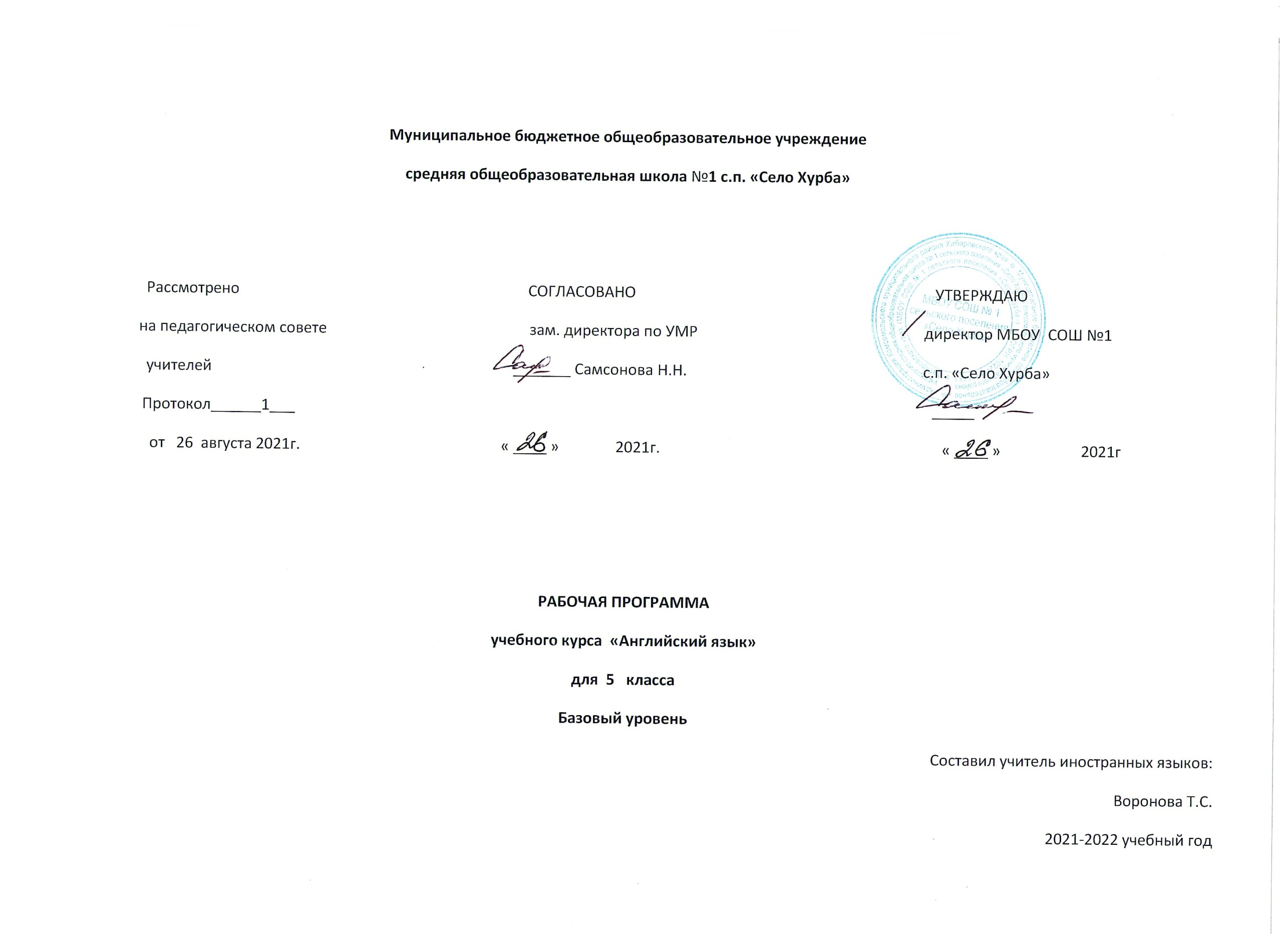           Пояснительная записка Настоящая рабочая программа разработана на основе нормативно-правовых документов:- Федеральный Закон от 29 июня  2017  г. №273 Ф-З «Об образовании в Российской Федерации»;- ФГОС основного общего образования (утвержден приказом Министерства образования и науки РФ от 17 декабря 2010 года № 1897, с изменениями – приказ от 29.12.18 № 1644);- примерная основная образовательная программа образовательного учреждения по английскому языку. М.: «Просвещение», 2018;- авторской программы В.П.Кузовлев, Н.М. Лапа, З.Ш.Перегудова и др. «Английский язык» М.: «Просвещение», 2017.                                                                                                               Цели и задачи курса                                                     На этой ступени совершенствуются приобретённые ранее знания, навыки, умения, увеличивается объём использования языка и речевых средств, улучшается практическое владение языком, возрастает степень самостоятельности его использования.Основные цели и задачи обучения английскому языку (АЯ) в основной школе в рамках данного курса направлены на:формирование у учащихся более глубокого представления о роли и значимости АЯ в жизни современного человека и поликультурного мира, приобретение нового опыта использования АЯ как средства межкультурного общения, как инструмента познания мира и культуры других народов;дальнейшее развитие гражданской идентичности, чувства патриотизма и гордости за свой народ, свой край, свою страну и осознание своей этнической и национальной принадлежности через изучение языков и культур, общепринятых человеческих и базовых национальных ценностей;дальнейшее развитие активной жизненной позиции. Учащиеся основной школы должны иметь возможность обсуждать актуальные события из жизни, свои собственные поступки и поступки своих сверстников, выражать своё отношение к происходящему, обосновывать собственное мнение, что будет способствовать их дальнейшей социализации и воспитанию граждан России;дальнейшее формирование коммуникативной компетенции, то есть способности и готовности общаться с носителями языка на уровне своих речевых возможностей и потребностей в разных формах: устной (говорение и аудирование) и письменной (чтение и письмо). У учащихся продолжится работа по расширению лингвистического кругозора, у них углубится представление о строе изучаемого языка и его основных отличиях от родного языка;дальнейшее развитие основ коммуникативной культуры. Учащиеся научатся ставить и решать более сложные коммуникативные задачи, адекватно использовать более широкий диапазон речевых и неречевых средств общения, на новый уровень развития поднимется способность соблюдать речевой этикет, быть вежливыми и доброжелательными речевыми партнерами;продолжение формирования уважительного отношения к чужой (иной) культуре через знакомство с культурой англоязычных стран;формирование более глубокого осознания особенностей культуры своего народа;дальнейшее развитие способности представлять на АЯ родную культуру в письменной и устной форме общения; достижение более высокого уровня положительной мотивации и устойчивого учебно-познавательного интереса к предмету «Иностранный язык», на дальнейшее развитие необходимых УУД и специальных учебных умений (СУУ). Должен осуществиться переход от приобретённого в начальной школе умения выполнять наиболее рациональным способом различные виды учебных заданий к учебной деятельности с элементами самообразования и саморазвития. Общая характеристика учебного предметаАнглийский язык (АЯ) наряду с русским языком и литературным чтением входит в предметную область «филология». В настоящее время обучение АЯ рассматривается как одно из приоритетных направлений модернизации современного школьного образования, что обусловлено целым рядом причин.Коренным образом изменился социальный статус «английского языка» как учебного предмета. Цивилизационные изменения общепланетарного масштаба (глобализация, поликультурность, информатизация, взаимозависимость стран и культур) в совокупности с переменами, произошедшими в последние десятилетия внутри страны (изменение социально-экономичеких и политических основ российского государства, открытость и интернационализация всех сфер общественной жизни, расширение возможностей международного и межкультурного общения, необходимость интеграции в мировое сообщество), привели к возрастанию роли иностранного языка в жизни личности, общества и государства. Из предмета, не имевшего реального применения и находившегося в сознании учащихся на одном из последних мест по степени значимости, АЯ превратился в средство, реально востребованное личностью, обществом и государством.Стало очевидно, что существование и успешное развитие современного общества возможно только при определенном уровне иноязычной грамотности его членов. Иноязычная грамотность способствует:повышению конкурентоспособности государства, перестройке экономики внутри страны (самый большой барьер при осуществлении совместных международных проектов, создании совместных предприятий – языковой и культурный);вхождению, интеграции государства в мировое экономическое и культурное сообщество;доступу к информационной «вселенной» и новейшим информационным технологиям.                                                                                                                    АЯ является важнейшим средством воспитательного воздействия на личность. Будучи частью, инструментом культуры, АЯ формирует личность человека через заложенные в языке видение мира, менталитет, отношение к людям и т.п., то есть через культуру народа, пользующегося данным языком как средством общения.АЯ открывает непосредственный доступ к огромному духовному богатству другого народа, повышает уровень гуманитарного образования ученика, способствует будущему вхождению в мировое сообщество благодаря воспитанию уважения к иным культурам. Знакомство с культурой народа (народов) изучаемого языка способствует более глубокому осознанию своей родной культуры, воспитанию патриотизма и интернационализма. Знание ИЯ и культуры устраняет барьеры недоверия, дает возможность нести и распространять свою культуру, создавать положительный образ своей страны за рубежом.Школьники овладевают рациональными приемами изучения АЯ и универсальными учебными действиями (УУД): пользоваться различными словарями и другой справочной литературой, находить информацию в Интернете, использовать электронные образовательные ресурсы, ориентироваться в информационно-образовательной среде и т.д.Обучение межкультурному общению способствует:  формированию активной жизненной позиции учащихся. На уроках ИЯ они получают возможность обсуждать актуальные проблемы и события, свои собственные поступки и поступки своих сверстников, учиться выражать свое отношение к происходящему, обосновывать собственное мнение. Все это облегчает их дальнейшую социализацию;  развитию коммуникативной культуры. Школьники учатся технике общения, овладевают речевым этикетом, стратегией и тактикой диалогического и группового общения, учатся быть вежливыми, доброжелательными речевыми партнерами;  общему речевому развитию учащихся. Они учатся более осознанно и внимательно относиться к выбору способов и средств для выражения своих мыслей, совершенствуют умение планировать свое речевое поведение, ставить и решать коммуникативные задачи, развивать способность адекватно использовать имеющиеся речевые и неречевые средства общения.  воспитанию внимательного отношения к тексту, формируя вдумчивого чтеца – качество, присущее каждому культурному человеку  расширению филологического кругозора через осознание особенностей своего мышления. На основе сопоставления иностранного языка с родным происходит уяснение того, что существуют разные способы выражения и оформления мыслей. «Английский язык» как учебный предмет готовит учеников к успешной социализации после окончания образовательного учреждения, учит успешно выстраивать отношения с другими людьми, работать в группе и коллективе. Владение общением на АЯ стало сегодня одним из условий профессиональной компетенции специалиста, поскольку знание АЯ может существенно повлиять на его образовательные и самообразовательные возможности, выбор профессии и перспективу карьерного роста.Иноязычная культура как содержание иноязычного образования и средство развития индивидуальности.                                                           Место учебного предмета в учебном плане.Информация о количестве учебных часов, на которое рассчитана рабочая программа (в соответствии с учебным планом, годовым календарным учебным графиком), в том числе количестве часов для проведения контрольных, практических работ, проектов, исследований и др. Учебный план школы для преподавания английского языка выделяет 3 часа в неделю. 525 часов для обязательного изучения учебного предмета на этапе обучения в основной средней школе из расчета трех учебных часов в неделю. Соответственно в 5 классе по программе 102-105 учебных часа ( 34-35 учебных недель по 3 часа).Формы организации учебного процесса: классно-урочная, внеурочная, дистанционная, On-line.Технологии обучения: основанные на системно-деятельностном и личностно- ориентированном подходах: технологию сотрудничества, технологию проблемного обучения, технологию работы в малых группах, интернет-технологии, в частности технологию проведения On-line олимпиад и конкурсов, объяснительно-иллюстративная.Виды и формы контроля: устный, письменный, тестирование, участие в проектной деятельности, подготовка мультимедийной презентации по отдельным проблемам изученных тем.Особенности преподавания.Используемые педагогические технологии:   Ценностные ориентиры содержания учебного предмета «английский язык»Одним из результатов обучения английскому языку является осмысление и присвоение учащимися системы ценностей. 1. Воспитание гражданственности, патриотизма, уважения к правам, свободам и обязанностям человека.Ценности: любовь к России, к своему народу, к своей малой родине, к родному языку; закон и правопорядок; свобода и ответственность. 2. Воспитание нравственных чувств и этического сознания.Ценности: нравственный выбор; справедливость; милосердие; честь; достоинство; любовь; почитание родителей;   забота о старших и младших; 3. Воспитание трудолюбия, творческого отношения к учению, труду, жизни.  Ценности: трудолюбие; творчество; познание; целеустремленность; настойчивость в достижении целей;  ответственность; бережливость; 4. Формирование ценностного отношения к здоровью и здоровому образу жизни.Ценности: здоровье физическое, здоровье социальное (здоровье членов семьи и школьного коллектива), активный, здоровый образ жизни. 5. Воспитание ценностного отношения к природе, окружающей среде (экологическое воспитание).Ценности: жизнь; родная земля; окружающий мир; экология; 6. Воспитание ценностного отношения к прекрасному,  формирование представлений об эстетических идеалах и ценностях (эстетическое воспитание).Ценности: красота; гармония; духовный мир человека; художественное творчество. 7. Воспитание уважения к культуре народов англоязычных стран. Ценности: культура и язык народов англоязычных стран, толерантность, интернационализм;                                                                         Планируемые результаты освоения предмета.                                                                                  Личностные результатыПознавательный ( Социокультурный) аспект как средство достижения личностных результатов Главной целью социокультурного аспекта является духовное совершенствование учащихся на основе осознания своей культуры через контекст культуры иноязычных стран. Таким образом, реализация социокультурного аспекта работает главным образом на достижение личностных результатов.Социокультурное содержание. УМК в плане достижения личностных результатов позволяет учащимся:1) познакомиться с достопримечательностями и традициями стран, с разными сферами жизни зарубежных сверстников; персонажами детских литературных произведений, песнями и стихотворениями для детей; с образцами классической и современной художественной литературы;2) продолжить овладение умениями представлять родную культуру на английском языке, находить сходства и различия в культуре своей страны и культуре стран изучаемого языка;3) научиться использовать английский язык для удовлетворения личных познавательных интересов через получение новых сведений;4) развивать умения вести себя соответственно нормам, принятым в США и Великобритании.Предметные результатыПятиклассником основной школы будут достигнуты следующие предметные результаты:Коммуникативные умения в основных видах речевой  деятельностиГоворение. Ученик научится – начинать, поддерживать и заканчивать разговор;– расспрашивать собеседника и отвечать на его вопросы;– переходить с позиции спрашивающего на позицию отвечающего и наоборот;– соблюдать правила речевого этикета;– кратко высказываться на заданную тему, используя изученный речевой материал в соответствии с поставленной коммуникативной задачей;– делать сообщения на заданную тему на основе прочитанного/услышанного;- делать сообщения по результатам выполнения проектной работы;-кратко излагать результаты проектной работыУченик должен усвоить 108 новых лексических единиц.Ученик получит возможность научиться- вести диалог-расспрос, диалог этикетного характера, диалог — обмен мнениями, диалог — побуждение к действию(5—6 реплик с каждой стороны); - в монологической речи — использовать основные коммуникативные типы речи: описание, сообщение, характеристику, рассказ(8—10 фраз)..Аудирование.Ученик научится- в ходе прослушивания аутентичных текстов учащиеся знакомятся с новым лексическим и грамматическим материалом;- полностью понимать речь учителя и одноклассников, а также несложные аутентичные аудио- и видеотексты, построенные на изученном речевом материале (полное понимание прослушанного);- понимать основное содержание несложных аутентичных аудио- и видеотекстов, содержащих небольшое количество незнакомых слов, используя контекстуальную, языковую, иллюстративную и другие виды догадки (понимание основного содержания);- выборочно понимать прагматические аутентичные аудио- и видеотексты, выделяя значимую (нужную) информацию, не обращая при этом внимание на незнакомые слова, не мешающие решению коммуникативной задачи (понимание необходимой / конкретной информации);-соотносить содержание услышанного с личным опытом;-делать выводы по содержанию услышанного;-выражать собственное мнение по поводу услышанного.Чтение.Ученик научитсяуметь самостоятельно выбирать адекватную стратегию чтения в соответствии с коммуникативной задачей и типом текста:- читать с целью понимания основного содержания;-читать с целью полного понимания содержания на уровне значения и  на уровне смысла;-читать с извлечением конкретной информации;Ученик получит возможность научитьсядогадываться о значении неизвестных слов( по аналогии с русским языком, по словообразовательным элементам, контексту);выбирать значение многозначного слова, подходящее по контексту; определять внутреннюю организацию текста; представлять информацию в форме, отличной от ее первоначального вида; выражать свое отношение к прочитанному; соотносить информацию с личным опытом; переводить; пользоваться словарями и лингвострановедческими справочниками.Письмо.Ученик  научитсяправильно списывать, выполнять лексико-грамматические упражнения, делать записи (выписки из текста)и  подписи к рисункам, выполнять письменные проекты. Кроме этого, они учатся строить собственные письменные высказывания с опорой на образец, писать письмо личного характера с употреблением формул речевого этикета, принятых в стране изучаемого языка ,писать электронные (интернет-) сообщения.Грамматические навыки.Ученик получит возможность усвоить новые грамматические явления, такие, как: наречия образа действия, модальные глаголы have to, may/might, must, Present Perfect (with this week, since, for, just, yet, ever), Past Progressive, Present Progressive in the future meaning и др.знать функциональные и формальные особенности изученных грамматических явлений (видо-временных форм личных глаголов, модальных глаголов и их эквивалентов, артиклей, существительных, степеней сравнения прилагательных и наречий, местоимений, числительных, предлогов).                                              Метапредметные результатыРазвивающий аспект как средства достижения метапредметных результатов Содержание развивающего аспекта в 5 классе включает в себя:Дальнейшее формирование положительного отношения к учебному предмету и более устойчивой мотивации к изучению АЯ.Развитие языковых и речемыслительных способностей, психических функций и процессов.Развитие универсальных учебных действий (УУД) и специальных учебных умений (СУУ).Содержание рабочей программыПредметное содержание речи реализуется в воспитательном, развивающем, познавательном (социокультурном) и учебном аспектах иноязычной культуры. УМК для 5 класса отражает сферы жизни российских школьников и их сверстников из англоязычных стран. Предметное содержание в соответствии с требованиями Примерной программы организовано по следующим темам:Я, моя семья и мои друзья. Межличностные отношения. Взаимоотношения в семье. Занятия семьи в свободное время. Работа по дому. Распорядок дня в семье. Совместное проведение досуга. Покупки в магазине игрушек.Досуг и увлечения. Семейные путешествия. Морское путешествие. Путешествие по различным частям Великобритании. Посещение различных городов Великобритании, России и городов мира. Экскурсия по Лондону. Занятия в выходные дни. Летние каникулы. Выходные дни в семье зарубежного друга. Поход в парк/зоопарк. Посещение музеев.Школьное образование. Школьные предметы. Распорядок дня в школе. Внеклассные мероприятия. Правила безопасности школьников. Школьные благотворительные концерты.Человек и окружающий мир. Защита окружающей среды. Участие в экологических мероприятиях. Помощь инвалидам и пожилым людям.Средства массовой информации. Правила безопасности при пользовании Интернетом.Страны изучаемого языка и родная страна. Достопримечательности Великобритании, США, России, городов мира. Известные люди. Любимые праздники. Местные праздники.                                               Учебно-тематическое планированиеУМК В.П. Кузовлева системно реализует Метод Проектов, каждый цикл уроков завершается проектом, используется этот метод для формирования критического и творческого мышления учащихся. На выбор предлагается 2-3 проекта на выбор. Работа ведется в группах или индивидуально. В помощь нужно изучить памятку « Творческий проект- это интересно!» Кроме обязательных проектов ребята могут участвовать в конкурсных по разным темам.                                        Учебно-методическое и материально-техническое обеспечениИнтернет ресурсыАспекты ИККомпоненты содержанияРазвивающийОвладение иностранной культурой ( ИК) как средством:1. развития мотивации к дальнейшему овладению ИК;2. развития УУД и СУУ и способности к дальнейшемусамостоятельному овладению ИК;3. развития языковых способностей: к слуховой дифференциации, к различению фонематического и интонационного слуха, зрительной дифференциации (сравнение графического образа букв и транскрипционных знаков), к имитации, к догадке, к выявлению языковых закономерностей, функционально-адекватному сочетанию ЛЕ, адекватному восприятию использованных грамматических явлений в речи, к выявлению главного, к логичному изложению;4. развития психических функций, связанных с речевой деятельностью (мышление, память, внимание, восприятие, воображение )МетапредметныерезультатыОвладение иностранной культурой ( ИК) как средством:1. развития мотивации к дальнейшему овладению ИК;2. развития УУД и СУУ и способности к дальнейшемусамостоятельному овладению ИК;3. развития языковых способностей: к слуховой дифференциации, к различению фонематического и интонационного слуха, зрительной дифференциации (сравнение графического образа букв и транскрипционных знаков), к имитации, к догадке, к выявлению языковых закономерностей, функционально-адекватному сочетанию ЛЕ, адекватному восприятию использованных грамматических явлений в речи, к выявлению главного, к логичному изложению;4. развития психических функций, связанных с речевой деятельностью (мышление, память, внимание, восприятие, воображение )Познавательный(социокультурный)Овладение иностранной культурой как средством:1. приобретения знаний о культуре страны изучаемого языка: литературе, музыке, живописи, театре, истории и т. п.;2. постижения менталитета других народов;3. более глубокого понимания родной культуры;4. удовлетворения личных познавательных интересов(от профессиональных до хобби)Овладение иностранной культурой как средством:1. приобретения знаний о культуре страны изучаемого языка: литературе, музыке, живописи, театре, истории и т. п.;2. постижения менталитета других народов;3. более глубокого понимания родной культуры;4. удовлетворения личных познавательных интересов(от профессиональных до хобби)Воспитательный Овладение ИК как средством:1. воспитания толерантности и уважения к другой культуре;2. приобщения к общечеловеческим ценностям;3. воспитания ответственности перед обществом;4. воспитания личностных качеств (трудолюбия, активности, умения работать в сотрудничестве с другими, коммуникабельности, уважения к себе и другим, личной и взаимной ответственности и др.)Личностные результатыОвладение ИК как средством:1. воспитания толерантности и уважения к другой культуре;2. приобщения к общечеловеческим ценностям;3. воспитания ответственности перед обществом;4. воспитания личностных качеств (трудолюбия, активности, умения работать в сотрудничестве с другими, коммуникабельности, уважения к себе и другим, личной и взаимной ответственности и др.)УчебныйОвладение ИК как средством:1. развития умения межкультурного общения с использованием различных видов речевой деятельности;2. приобретения знаний о строе языка, его системе,особенностях, сходстве и различии с родным языкомПредметные результатыОвладение ИК как средством:1. развития умения межкультурного общения с использованием различных видов речевой деятельности;2. приобретения знаний о строе языка, его системе,особенностях, сходстве и различии с родным языкомТехнологияОжидаемый результатПрактическое применениеТехнология критического мышленияРазвитие навыков самостоятельной продуктивной деятельности по выработке собственного мнения решения проблемы.-Повышения интереса к процессу обучения и активного восприятия учебного материала; 
- культуры письма: формирования навыков написания текстов различных жанров; 
- информационной грамотности: развития способности к самостоятельной аналитической и оценочной работе с информацией любой сложности; 
- социальной компетентности: формирования коммуникативных навыков и ответственности за знание. 
- «Устный доклад»,- мозговая атака;- чтение с вопросами;- синквейны,- перепутанные логические цепочки,- взаимоопрос.Технология проектного обученияУмение взаимодействовать в команде, распределять роли. Умения конструировать собственные знания, ориентироваться в информационном пространстве. Презентация результатов собственной деятельности.Через создание проектов разного вида:Учебные, информационные, исследовательские, творческие, ролевые, игровые.Технология On-line олимпиад и конкурсов и ИКТ технологииЭкономия времени, быстрый результат, своевременный индивидуальный и фронтальный контроль усвоения темы, раздела. Повышение познавательного интереса обучающихся, создание ситуации успешности на уроке.Презентации MS PowerPoint как лекции, задания, наглядность. Индивидуальное тестирование через программу Grammar tests. Работа в сети Интернет по поиску, классификации информации при создании проектов, изучения новой темы, при выполнении конкурсных и олимпиадных заданийТехнология интерактивного обучения- Постоянное, активное взаимодействие всех учащихся.Моделирование жизненных ситуаций,  использование ролевых игр,  совместное решение проблемчерез работу в парах , малых группах, дискуссии.№ п/пТема разделаКоличество часовНазвания проектовКоличествопроектовКонтрольныхработ1Let’s make friends!Давайте дружить!        13 часов1.Мои любимые предметы2.Моя семья3.Как я провел лето112Rules around usПравила безопасности школьников        12  часов1.Правила безопасности нашего класса2.Правила для родителей3. Наши обязанности в семье113We must help people around Человек и окружающий мир        11 часов1.Подготовка к концерту2.Мы готовы помочь тебе114Every day and at weekendsЯ, моя семья и друзья        11 часов 1.Мой лучший день2.Вот ,что мне больше всего нравиться делать115My favourite celebrationsЛюбимые праздники        15 часов1.наша классная вечеринка2. « День открытых дверей»3.Необычный праздник116We’ve had a nice trip to EnglandВзаимоотношения .Поездка в Северную Ирландию.     15 часов1.Незабываемое путешествие2.Незабываемый школьный день3.Лучшее, что я сделал в этом году117My future holidayСемейные путешествия.     13 часов1.Мои будущие каникулы2.Планы на предстоящую неделю118My best impressionsДостопримечательности Великобритании, США , России, городов мира.     12  часов1    102Бумажные носителиЭлектронные носителиУчебник (Student’s Book)Рабочая тетрадь (Activity Book)Книга для чтения (Reader)Книга для учителя (Teacher’s Book)Рабочая программа. Английскийязык (5—9 классы)I. Интернет-поддержка www.prosv.ru/umk/weПрограмма-концепция коммуникативного иноязычного образования «Развитиеиндивидуальности в диалоге культур»Рабочая программа. Английский язык (5—9 классы)Методическая помощь авторов (e-mail: prosv@lipetsk.ru)Дополнительные материалы к УМКПроекты учащихсяКнига для учителяКалендарно-тематическое планированиеИнтернет-конференции, лекции, веб-семинарыII. Цифровые носителиЭлектронное приложение ABBYY Lingvo с аудиокурсомАудиоприложение к контрольным заданиямПрограммные приложения-переводчики в сотовых телефонах , планшетахадресСодержание ресурсаhttp://www.school.edu.ru российский общеобразовательный Порталhttp://www.school-collection.edu.ru единая коллекция цифровых образовательных ресурсовwww.http://www.elibrary.ru/defaultx.asp научная электронная библиотекаwww.fipi.ruФедеральный институт педагогических измеренийДатаТемаурокаТемаурокаКол-вочасовВиды и формы контроляУУДЛингво-страноведческий материалДомашнеезаданиеПервая четверть (25ч)Первая четверть (25ч)Первая четверть (25ч)Первая четверть (25ч)Первая четверть (25ч)Первая четверть (25ч)Первая четверть (25ч)Первая четверть (25ч)UNIT І.Давайте дружить!(13ч.)UNIT І.Давайте дружить!(13ч.)UNIT І.Давайте дружить!(13ч.)UNIT І.Давайте дружить!(13ч.)UNIT І.Давайте дружить!(13ч.)UNIT І.Давайте дружить!(13ч.)UNIT І.Давайте дружить!(13ч.)UNIT І.Давайте дружить!(13ч.)Приветствие, знакомство.Приветствие, знакомство.1Аудирование  воспринимать на слух и понимать речь учителя, одноклассников о семье, школе, свободном времени.Чтение- читать аутентичные тексты о семье, школе, свободном времени с различной глубиной проникновения в содержание, используя различные приемы смысловой переработки текста (языковую догадку, анализ, выборочный перевод), а также справочных материалов; оценивать полученную информацию;Говорение -рассказать о своей семье, летних каникулах школе и школьных предметах, о свободном времени.Грамматика-Present Simple;-Past Simple;-Future Simple.Письмо  -писать о совместных семейных делах, о школе;– личное письмо  о семье и любимых занятиях (не менее 70 слов)– оформлять личное письмо;– выполнять письменные проекты  по тематике общения, кратко излагать результаты проектной деятельности;– составлять план, тезисы устного или письменного сообщения;Учебные умения-Читать с целью понимания основного/полного понимания текста;- читать с целью поиска необходимой информации;Подготовить проект;Выполнить тестовые задания.Личностные результаты -Развивать мотивацию учебной деятельности и личностного смысла учения, заинтересованность в приобретении и расширении знаний;-знание традиций своей семьи и школы, бережное отношение к ним;-стремление иметь собственное мнение; принимать собственные решения;Регулятивные УУД:- самостоятельно ставить цели, планировать пути их достижения,.- соотносить свои действия с планируемыми результатами; -оценивать правильность выполнения учебной задачи, собственные возможности её решения; -владеть основами самоконтроля, самооценки.Познавательные УУД:- Ориентироваться в своей системе знаний: - пользоваться логическими действиями сравнения, обобщения, классификации по различным признакам.-выделять, обобщать и фиксировать нужную информацию;-решать проблемы творческого и поискового характера;Коммуникативные УУД:- выражать с достаточной полнотой и точностью свои мысли в соответствии с задачами и условиями межкультурной коммуникации;- участвовать в коллективном обсуждении проблем;- уметь обсуждать разные точки зрения и  способствовать выработке общей (групповой) позиции;- уметь с помощью вопросов добывать недостающую информацию (познавательная инициативность);- уметь устанавливать рабочие отношения, эффективно сотрудничать и способствовать продуктивной кооперации;ВеликобританияСШАУ.Упр. 4, стр. 7Занятия  в свободное время.Занятия  в свободное время.2Аудирование  воспринимать на слух и понимать речь учителя, одноклассников о семье, школе, свободном времени.Чтение- читать аутентичные тексты о семье, школе, свободном времени с различной глубиной проникновения в содержание, используя различные приемы смысловой переработки текста (языковую догадку, анализ, выборочный перевод), а также справочных материалов; оценивать полученную информацию;Говорение -рассказать о своей семье, летних каникулах школе и школьных предметах, о свободном времени.Грамматика-Present Simple;-Past Simple;-Future Simple.Письмо  -писать о совместных семейных делах, о школе;– личное письмо  о семье и любимых занятиях (не менее 70 слов)– оформлять личное письмо;– выполнять письменные проекты  по тематике общения, кратко излагать результаты проектной деятельности;– составлять план, тезисы устного или письменного сообщения;Учебные умения-Читать с целью понимания основного/полного понимания текста;- читать с целью поиска необходимой информации;Подготовить проект;Выполнить тестовые задания.Личностные результаты -Развивать мотивацию учебной деятельности и личностного смысла учения, заинтересованность в приобретении и расширении знаний;-знание традиций своей семьи и школы, бережное отношение к ним;-стремление иметь собственное мнение; принимать собственные решения;Регулятивные УУД:- самостоятельно ставить цели, планировать пути их достижения,.- соотносить свои действия с планируемыми результатами; -оценивать правильность выполнения учебной задачи, собственные возможности её решения; -владеть основами самоконтроля, самооценки.Познавательные УУД:- Ориентироваться в своей системе знаний: - пользоваться логическими действиями сравнения, обобщения, классификации по различным признакам.-выделять, обобщать и фиксировать нужную информацию;-решать проблемы творческого и поискового характера;Коммуникативные УУД:- выражать с достаточной полнотой и точностью свои мысли в соответствии с задачами и условиями межкультурной коммуникации;- участвовать в коллективном обсуждении проблем;- уметь обсуждать разные точки зрения и  способствовать выработке общей (групповой) позиции;- уметь с помощью вопросов добывать недостающую информацию (познавательная инициативность);- уметь устанавливать рабочие отношения, эффективно сотрудничать и способствовать продуктивной кооперации;Рассказ о себе У.Упр.7, стр. 9Как я провел свои летние каникулы.Как я провел свои летние каникулы.2Аудирование  воспринимать на слух и понимать речь учителя, одноклассников о семье, школе, свободном времени.Чтение- читать аутентичные тексты о семье, школе, свободном времени с различной глубиной проникновения в содержание, используя различные приемы смысловой переработки текста (языковую догадку, анализ, выборочный перевод), а также справочных материалов; оценивать полученную информацию;Говорение -рассказать о своей семье, летних каникулах школе и школьных предметах, о свободном времени.Грамматика-Present Simple;-Past Simple;-Future Simple.Письмо  -писать о совместных семейных делах, о школе;– личное письмо  о семье и любимых занятиях (не менее 70 слов)– оформлять личное письмо;– выполнять письменные проекты  по тематике общения, кратко излагать результаты проектной деятельности;– составлять план, тезисы устного или письменного сообщения;Учебные умения-Читать с целью понимания основного/полного понимания текста;- читать с целью поиска необходимой информации;Подготовить проект;Выполнить тестовые задания.Личностные результаты -Развивать мотивацию учебной деятельности и личностного смысла учения, заинтересованность в приобретении и расширении знаний;-знание традиций своей семьи и школы, бережное отношение к ним;-стремление иметь собственное мнение; принимать собственные решения;Регулятивные УУД:- самостоятельно ставить цели, планировать пути их достижения,.- соотносить свои действия с планируемыми результатами; -оценивать правильность выполнения учебной задачи, собственные возможности её решения; -владеть основами самоконтроля, самооценки.Познавательные УУД:- Ориентироваться в своей системе знаний: - пользоваться логическими действиями сравнения, обобщения, классификации по различным признакам.-выделять, обобщать и фиксировать нужную информацию;-решать проблемы творческого и поискового характера;Коммуникативные УУД:- выражать с достаточной полнотой и точностью свои мысли в соответствии с задачами и условиями межкультурной коммуникации;- участвовать в коллективном обсуждении проблем;- уметь обсуждать разные точки зрения и  способствовать выработке общей (групповой) позиции;- уметь с помощью вопросов добывать недостающую информацию (познавательная инициативность);- уметь устанавливать рабочие отношения, эффективно сотрудничать и способствовать продуктивной кооперации;Far EastАВ, упр. 3, стр. 9АВ, упр. 1, стр. 6-7ШколаШкола2Аудирование  воспринимать на слух и понимать речь учителя, одноклассников о семье, школе, свободном времени.Чтение- читать аутентичные тексты о семье, школе, свободном времени с различной глубиной проникновения в содержание, используя различные приемы смысловой переработки текста (языковую догадку, анализ, выборочный перевод), а также справочных материалов; оценивать полученную информацию;Говорение -рассказать о своей семье, летних каникулах школе и школьных предметах, о свободном времени.Грамматика-Present Simple;-Past Simple;-Future Simple.Письмо  -писать о совместных семейных делах, о школе;– личное письмо  о семье и любимых занятиях (не менее 70 слов)– оформлять личное письмо;– выполнять письменные проекты  по тематике общения, кратко излагать результаты проектной деятельности;– составлять план, тезисы устного или письменного сообщения;Учебные умения-Читать с целью понимания основного/полного понимания текста;- читать с целью поиска необходимой информации;Подготовить проект;Выполнить тестовые задания.Личностные результаты -Развивать мотивацию учебной деятельности и личностного смысла учения, заинтересованность в приобретении и расширении знаний;-знание традиций своей семьи и школы, бережное отношение к ним;-стремление иметь собственное мнение; принимать собственные решения;Регулятивные УУД:- самостоятельно ставить цели, планировать пути их достижения,.- соотносить свои действия с планируемыми результатами; -оценивать правильность выполнения учебной задачи, собственные возможности её решения; -владеть основами самоконтроля, самооценки.Познавательные УУД:- Ориентироваться в своей системе знаний: - пользоваться логическими действиями сравнения, обобщения, классификации по различным признакам.-выделять, обобщать и фиксировать нужную информацию;-решать проблемы творческого и поискового характера;Коммуникативные УУД:- выражать с достаточной полнотой и точностью свои мысли в соответствии с задачами и условиями межкультурной коммуникации;- участвовать в коллективном обсуждении проблем;- уметь обсуждать разные точки зрения и  способствовать выработке общей (групповой) позиции;- уметь с помощью вопросов добывать недостающую информацию (познавательная инициативность);- уметь устанавливать рабочие отношения, эффективно сотрудничать и способствовать продуктивной кооперации;Far EastУ.Упр. 6, стр. 15 У.Упр. 5, стр. 15Новый друг. Новый друг. 2Аудирование  воспринимать на слух и понимать речь учителя, одноклассников о семье, школе, свободном времени.Чтение- читать аутентичные тексты о семье, школе, свободном времени с различной глубиной проникновения в содержание, используя различные приемы смысловой переработки текста (языковую догадку, анализ, выборочный перевод), а также справочных материалов; оценивать полученную информацию;Говорение -рассказать о своей семье, летних каникулах школе и школьных предметах, о свободном времени.Грамматика-Present Simple;-Past Simple;-Future Simple.Письмо  -писать о совместных семейных делах, о школе;– личное письмо  о семье и любимых занятиях (не менее 70 слов)– оформлять личное письмо;– выполнять письменные проекты  по тематике общения, кратко излагать результаты проектной деятельности;– составлять план, тезисы устного или письменного сообщения;Учебные умения-Читать с целью понимания основного/полного понимания текста;- читать с целью поиска необходимой информации;Подготовить проект;Выполнить тестовые задания.Личностные результаты -Развивать мотивацию учебной деятельности и личностного смысла учения, заинтересованность в приобретении и расширении знаний;-знание традиций своей семьи и школы, бережное отношение к ним;-стремление иметь собственное мнение; принимать собственные решения;Регулятивные УУД:- самостоятельно ставить цели, планировать пути их достижения,.- соотносить свои действия с планируемыми результатами; -оценивать правильность выполнения учебной задачи, собственные возможности её решения; -владеть основами самоконтроля, самооценки.Познавательные УУД:- Ориентироваться в своей системе знаний: - пользоваться логическими действиями сравнения, обобщения, классификации по различным признакам.-выделять, обобщать и фиксировать нужную информацию;-решать проблемы творческого и поискового характера;Коммуникативные УУД:- выражать с достаточной полнотой и точностью свои мысли в соответствии с задачами и условиями межкультурной коммуникации;- участвовать в коллективном обсуждении проблем;- уметь обсуждать разные точки зрения и  способствовать выработке общей (групповой) позиции;- уметь с помощью вопросов добывать недостающую информацию (познавательная инициативность);- уметь устанавливать рабочие отношения, эффективно сотрудничать и способствовать продуктивной кооперации;ВеликобританияСШАУ.Упр. 6, стр. 17 подготовить проект, стр.19Проект «Мое расписание» Проект «Мое расписание» 1Аудирование  воспринимать на слух и понимать речь учителя, одноклассников о семье, школе, свободном времени.Чтение- читать аутентичные тексты о семье, школе, свободном времени с различной глубиной проникновения в содержание, используя различные приемы смысловой переработки текста (языковую догадку, анализ, выборочный перевод), а также справочных материалов; оценивать полученную информацию;Говорение -рассказать о своей семье, летних каникулах школе и школьных предметах, о свободном времени.Грамматика-Present Simple;-Past Simple;-Future Simple.Письмо  -писать о совместных семейных делах, о школе;– личное письмо  о семье и любимых занятиях (не менее 70 слов)– оформлять личное письмо;– выполнять письменные проекты  по тематике общения, кратко излагать результаты проектной деятельности;– составлять план, тезисы устного или письменного сообщения;Учебные умения-Читать с целью понимания основного/полного понимания текста;- читать с целью поиска необходимой информации;Подготовить проект;Выполнить тестовые задания.Личностные результаты -Развивать мотивацию учебной деятельности и личностного смысла учения, заинтересованность в приобретении и расширении знаний;-знание традиций своей семьи и школы, бережное отношение к ним;-стремление иметь собственное мнение; принимать собственные решения;Регулятивные УУД:- самостоятельно ставить цели, планировать пути их достижения,.- соотносить свои действия с планируемыми результатами; -оценивать правильность выполнения учебной задачи, собственные возможности её решения; -владеть основами самоконтроля, самооценки.Познавательные УУД:- Ориентироваться в своей системе знаний: - пользоваться логическими действиями сравнения, обобщения, классификации по различным признакам.-выделять, обобщать и фиксировать нужную информацию;-решать проблемы творческого и поискового характера;Коммуникативные УУД:- выражать с достаточной полнотой и точностью свои мысли в соответствии с задачами и условиями межкультурной коммуникации;- участвовать в коллективном обсуждении проблем;- уметь обсуждать разные точки зрения и  способствовать выработке общей (групповой) позиции;- уметь с помощью вопросов добывать недостающую информацию (познавательная инициативность);- уметь устанавливать рабочие отношения, эффективно сотрудничать и способствовать продуктивной кооперации;АВ, упр. 6, стр. 16Контроль навыков чтения  по теме «Давайте знакомится»Контроль навыков чтения  по теме «Давайте знакомится»1Аудирование  воспринимать на слух и понимать речь учителя, одноклассников о семье, школе, свободном времени.Чтение- читать аутентичные тексты о семье, школе, свободном времени с различной глубиной проникновения в содержание, используя различные приемы смысловой переработки текста (языковую догадку, анализ, выборочный перевод), а также справочных материалов; оценивать полученную информацию;Говорение -рассказать о своей семье, летних каникулах школе и школьных предметах, о свободном времени.Грамматика-Present Simple;-Past Simple;-Future Simple.Письмо  -писать о совместных семейных делах, о школе;– личное письмо  о семье и любимых занятиях (не менее 70 слов)– оформлять личное письмо;– выполнять письменные проекты  по тематике общения, кратко излагать результаты проектной деятельности;– составлять план, тезисы устного или письменного сообщения;Учебные умения-Читать с целью понимания основного/полного понимания текста;- читать с целью поиска необходимой информации;Подготовить проект;Выполнить тестовые задания.Личностные результаты -Развивать мотивацию учебной деятельности и личностного смысла учения, заинтересованность в приобретении и расширении знаний;-знание традиций своей семьи и школы, бережное отношение к ним;-стремление иметь собственное мнение; принимать собственные решения;Регулятивные УУД:- самостоятельно ставить цели, планировать пути их достижения,.- соотносить свои действия с планируемыми результатами; -оценивать правильность выполнения учебной задачи, собственные возможности её решения; -владеть основами самоконтроля, самооценки.Познавательные УУД:- Ориентироваться в своей системе знаний: - пользоваться логическими действиями сравнения, обобщения, классификации по различным признакам.-выделять, обобщать и фиксировать нужную информацию;-решать проблемы творческого и поискового характера;Коммуникативные УУД:- выражать с достаточной полнотой и точностью свои мысли в соответствии с задачами и условиями межкультурной коммуникации;- участвовать в коллективном обсуждении проблем;- уметь обсуждать разные точки зрения и  способствовать выработке общей (групповой) позиции;- уметь с помощью вопросов добывать недостающую информацию (познавательная инициативность);- уметь устанавливать рабочие отношения, эффективно сотрудничать и способствовать продуктивной кооперации;Повторение английских временКонтроль навыков аудирования  по теме «Давайте знакомится»Контроль навыков аудирования  по теме «Давайте знакомится»1Аудирование  воспринимать на слух и понимать речь учителя, одноклассников о семье, школе, свободном времени.Чтение- читать аутентичные тексты о семье, школе, свободном времени с различной глубиной проникновения в содержание, используя различные приемы смысловой переработки текста (языковую догадку, анализ, выборочный перевод), а также справочных материалов; оценивать полученную информацию;Говорение -рассказать о своей семье, летних каникулах школе и школьных предметах, о свободном времени.Грамматика-Present Simple;-Past Simple;-Future Simple.Письмо  -писать о совместных семейных делах, о школе;– личное письмо  о семье и любимых занятиях (не менее 70 слов)– оформлять личное письмо;– выполнять письменные проекты  по тематике общения, кратко излагать результаты проектной деятельности;– составлять план, тезисы устного или письменного сообщения;Учебные умения-Читать с целью понимания основного/полного понимания текста;- читать с целью поиска необходимой информации;Подготовить проект;Выполнить тестовые задания.Личностные результаты -Развивать мотивацию учебной деятельности и личностного смысла учения, заинтересованность в приобретении и расширении знаний;-знание традиций своей семьи и школы, бережное отношение к ним;-стремление иметь собственное мнение; принимать собственные решения;Регулятивные УУД:- самостоятельно ставить цели, планировать пути их достижения,.- соотносить свои действия с планируемыми результатами; -оценивать правильность выполнения учебной задачи, собственные возможности её решения; -владеть основами самоконтроля, самооценки.Познавательные УУД:- Ориентироваться в своей системе знаний: - пользоваться логическими действиями сравнения, обобщения, классификации по различным признакам.-выделять, обобщать и фиксировать нужную информацию;-решать проблемы творческого и поискового характера;Коммуникативные УУД:- выражать с достаточной полнотой и точностью свои мысли в соответствии с задачами и условиями межкультурной коммуникации;- участвовать в коллективном обсуждении проблем;- уметь обсуждать разные точки зрения и  способствовать выработке общей (групповой) позиции;- уметь с помощью вопросов добывать недостающую информацию (познавательная инициативность);- уметь устанавливать рабочие отношения, эффективно сотрудничать и способствовать продуктивной кооперации;Проект «Мой любимый предмет», «Моя семья», «Летние каникулы»Проект «Мой любимый предмет», «Моя семья», «Летние каникулы»13UNIT ІI.Правила безопасности школьников. (12 ч.)UNIT ІI.Правила безопасности школьников. (12 ч.)UNIT ІI.Правила безопасности школьников. (12 ч.)UNIT ІI.Правила безопасности школьников. (12 ч.)UNIT ІI.Правила безопасности школьников. (12 ч.)UNIT ІI.Правила безопасности школьников. (12 ч.)UNIT ІI.Правила безопасности школьников. (12 ч.)UNIT ІI.Правила безопасности школьников. (12 ч.)Правила в нашей жизни.Правила в нашей жизни.2Аудирование  воспринимать на слух и понимать речь учителя, одноклассников о правилах в семье, школе.Чтение- читать аутентичные тексты о правилах и обязанностях в  семье и школе с различной глубиной проникновения в содержание, используя различные приемы смысловой переработки текста (языковую догадку, анализ, выборочный перевод), а также справочных материалов; оценивать полученную информацию;Говорение -рассказать о правилах и обязанностях в семье и школе.Грамматика-модальные глаголы have to, may, must, might.Письмо  -писать о правилах и обязанностях в семье и школе;–письмо в газету  о правилах пользования Интернетом  (не менее 70 слов)– выполнять письменные проекты  по тематике общения, кратко излагать результаты проектной деятельности;– составлять план, тезисы устного или письменного сообщения;Учебные уменияВыполнить задания по чтению с выбором правильного ответа из нескольких;-выбирать нужное значение слова исходя из контекста;-сравнивать фактическую информацию;Оценивать свои уменияРегулятивные УУД:- самостоятельно ставить цели, планировать пути их достижения,.- соотносить свои действия с планируемыми результатами; -оценивать правильность выполнения учебной задачи, собственные возможности её решения; -владеть основами самоконтроля, самооценки.Познавательные УУД:- Ориентироваться в своей системе знаний: - пользоваться логическими действиями сравнения, анализа, обобщения, классификации по различным признакам. -выделять, обобщать и фиксировать нужную информацию;-осознанно строить свое высказывание в соответствии с поставленной коммуникативной задачей, а также в соответствии с грамматическими и синтаксическими нормами языка;-решать проблемы творческого и поискового характера;Коммуникативные УУД:- выражать свои мысли в соответствии с задачами и условиями межкультурной коммуникации;- уметь с помощью вопросов добывать недостающую информацию (познавательная инициативность);- уметь устанавливать рабочие отношения, эффективно сотрудничать и способствовать продуктивной кооперации;- уметь адекватно реагировать на нужды других; в частности, оказывать помощь и эмоциональную поддержку партнерам в процессе достижения общей цели совместной деятельности.У.Упр. 5, стр. 26 Слова выучить стр. 24Правила в школе.Правила в школе.3Аудирование  воспринимать на слух и понимать речь учителя, одноклассников о правилах в семье, школе.Чтение- читать аутентичные тексты о правилах и обязанностях в  семье и школе с различной глубиной проникновения в содержание, используя различные приемы смысловой переработки текста (языковую догадку, анализ, выборочный перевод), а также справочных материалов; оценивать полученную информацию;Говорение -рассказать о правилах и обязанностях в семье и школе.Грамматика-модальные глаголы have to, may, must, might.Письмо  -писать о правилах и обязанностях в семье и школе;–письмо в газету  о правилах пользования Интернетом  (не менее 70 слов)– выполнять письменные проекты  по тематике общения, кратко излагать результаты проектной деятельности;– составлять план, тезисы устного или письменного сообщения;Учебные уменияВыполнить задания по чтению с выбором правильного ответа из нескольких;-выбирать нужное значение слова исходя из контекста;-сравнивать фактическую информацию;Оценивать свои уменияРегулятивные УУД:- самостоятельно ставить цели, планировать пути их достижения,.- соотносить свои действия с планируемыми результатами; -оценивать правильность выполнения учебной задачи, собственные возможности её решения; -владеть основами самоконтроля, самооценки.Познавательные УУД:- Ориентироваться в своей системе знаний: - пользоваться логическими действиями сравнения, анализа, обобщения, классификации по различным признакам. -выделять, обобщать и фиксировать нужную информацию;-осознанно строить свое высказывание в соответствии с поставленной коммуникативной задачей, а также в соответствии с грамматическими и синтаксическими нормами языка;-решать проблемы творческого и поискового характера;Коммуникативные УУД:- выражать свои мысли в соответствии с задачами и условиями межкультурной коммуникации;- уметь с помощью вопросов добывать недостающую информацию (познавательная инициативность);- уметь устанавливать рабочие отношения, эффективно сотрудничать и способствовать продуктивной кооперации;- уметь адекватно реагировать на нужды других; в частности, оказывать помощь и эмоциональную поддержку партнерам в процессе достижения общей цели совместной деятельности.Far EastУ.Упр. 4, стр. 29 У.Упр. 5, стр. 29 У.Упр. 4, стр. 33Интересное вокруг насИнтересное вокруг нас3Аудирование  воспринимать на слух и понимать речь учителя, одноклассников о правилах в семье, школе.Чтение- читать аутентичные тексты о правилах и обязанностях в  семье и школе с различной глубиной проникновения в содержание, используя различные приемы смысловой переработки текста (языковую догадку, анализ, выборочный перевод), а также справочных материалов; оценивать полученную информацию;Говорение -рассказать о правилах и обязанностях в семье и школе.Грамматика-модальные глаголы have to, may, must, might.Письмо  -писать о правилах и обязанностях в семье и школе;–письмо в газету  о правилах пользования Интернетом  (не менее 70 слов)– выполнять письменные проекты  по тематике общения, кратко излагать результаты проектной деятельности;– составлять план, тезисы устного или письменного сообщения;Учебные уменияВыполнить задания по чтению с выбором правильного ответа из нескольких;-выбирать нужное значение слова исходя из контекста;-сравнивать фактическую информацию;Оценивать свои уменияРегулятивные УУД:- самостоятельно ставить цели, планировать пути их достижения,.- соотносить свои действия с планируемыми результатами; -оценивать правильность выполнения учебной задачи, собственные возможности её решения; -владеть основами самоконтроля, самооценки.Познавательные УУД:- Ориентироваться в своей системе знаний: - пользоваться логическими действиями сравнения, анализа, обобщения, классификации по различным признакам. -выделять, обобщать и фиксировать нужную информацию;-осознанно строить свое высказывание в соответствии с поставленной коммуникативной задачей, а также в соответствии с грамматическими и синтаксическими нормами языка;-решать проблемы творческого и поискового характера;Коммуникативные УУД:- выражать свои мысли в соответствии с задачами и условиями межкультурной коммуникации;- уметь с помощью вопросов добывать недостающую информацию (познавательная инициативность);- уметь устанавливать рабочие отношения, эффективно сотрудничать и способствовать продуктивной кооперации;- уметь адекватно реагировать на нужды других; в частности, оказывать помощь и эмоциональную поддержку партнерам в процессе достижения общей цели совместной деятельности.ВеликобританияСШАУ.Упр.5, стр. 33 Диалог, стр. 35 подготовить Диалогпроект, стр. 36Проект «Что ты думаешь о правилах?» Проект «Что ты думаешь о правилах?» 1Аудирование  воспринимать на слух и понимать речь учителя, одноклассников о правилах в семье, школе.Чтение- читать аутентичные тексты о правилах и обязанностях в  семье и школе с различной глубиной проникновения в содержание, используя различные приемы смысловой переработки текста (языковую догадку, анализ, выборочный перевод), а также справочных материалов; оценивать полученную информацию;Говорение -рассказать о правилах и обязанностях в семье и школе.Грамматика-модальные глаголы have to, may, must, might.Письмо  -писать о правилах и обязанностях в семье и школе;–письмо в газету  о правилах пользования Интернетом  (не менее 70 слов)– выполнять письменные проекты  по тематике общения, кратко излагать результаты проектной деятельности;– составлять план, тезисы устного или письменного сообщения;Учебные уменияВыполнить задания по чтению с выбором правильного ответа из нескольких;-выбирать нужное значение слова исходя из контекста;-сравнивать фактическую информацию;Оценивать свои уменияРегулятивные УУД:- самостоятельно ставить цели, планировать пути их достижения,.- соотносить свои действия с планируемыми результатами; -оценивать правильность выполнения учебной задачи, собственные возможности её решения; -владеть основами самоконтроля, самооценки.Познавательные УУД:- Ориентироваться в своей системе знаний: - пользоваться логическими действиями сравнения, анализа, обобщения, классификации по различным признакам. -выделять, обобщать и фиксировать нужную информацию;-осознанно строить свое высказывание в соответствии с поставленной коммуникативной задачей, а также в соответствии с грамматическими и синтаксическими нормами языка;-решать проблемы творческого и поискового характера;Коммуникативные УУД:- выражать свои мысли в соответствии с задачами и условиями межкультурной коммуникации;- уметь с помощью вопросов добывать недостающую информацию (познавательная инициативность);- уметь устанавливать рабочие отношения, эффективно сотрудничать и способствовать продуктивной кооперации;- уметь адекватно реагировать на нужды других; в частности, оказывать помощь и эмоциональную поддержку партнерам в процессе достижения общей цели совместной деятельности.Far EastАВ, упр. 5, стр. 29Контроль навыков письма по теме «Правила»Контроль навыков письма по теме «Правила»1Аудирование  воспринимать на слух и понимать речь учителя, одноклассников о правилах в семье, школе.Чтение- читать аутентичные тексты о правилах и обязанностях в  семье и школе с различной глубиной проникновения в содержание, используя различные приемы смысловой переработки текста (языковую догадку, анализ, выборочный перевод), а также справочных материалов; оценивать полученную информацию;Говорение -рассказать о правилах и обязанностях в семье и школе.Грамматика-модальные глаголы have to, may, must, might.Письмо  -писать о правилах и обязанностях в семье и школе;–письмо в газету  о правилах пользования Интернетом  (не менее 70 слов)– выполнять письменные проекты  по тематике общения, кратко излагать результаты проектной деятельности;– составлять план, тезисы устного или письменного сообщения;Учебные уменияВыполнить задания по чтению с выбором правильного ответа из нескольких;-выбирать нужное значение слова исходя из контекста;-сравнивать фактическую информацию;Оценивать свои уменияРегулятивные УУД:- самостоятельно ставить цели, планировать пути их достижения,.- соотносить свои действия с планируемыми результатами; -оценивать правильность выполнения учебной задачи, собственные возможности её решения; -владеть основами самоконтроля, самооценки.Познавательные УУД:- Ориентироваться в своей системе знаний: - пользоваться логическими действиями сравнения, анализа, обобщения, классификации по различным признакам. -выделять, обобщать и фиксировать нужную информацию;-осознанно строить свое высказывание в соответствии с поставленной коммуникативной задачей, а также в соответствии с грамматическими и синтаксическими нормами языка;-решать проблемы творческого и поискового характера;Коммуникативные УУД:- выражать свои мысли в соответствии с задачами и условиями межкультурной коммуникации;- уметь с помощью вопросов добывать недостающую информацию (познавательная инициативность);- уметь устанавливать рабочие отношения, эффективно сотрудничать и способствовать продуктивной кооперации;- уметь адекватно реагировать на нужды других; в частности, оказывать помощь и эмоциональную поддержку партнерам в процессе достижения общей цели совместной деятельности.Рассказ по теме «Правила»Контроль навыков говорения по теме «ПравилаКонтроль навыков говорения по теме «Правила1Аудирование  воспринимать на слух и понимать речь учителя, одноклассников о правилах в семье, школе.Чтение- читать аутентичные тексты о правилах и обязанностях в  семье и школе с различной глубиной проникновения в содержание, используя различные приемы смысловой переработки текста (языковую догадку, анализ, выборочный перевод), а также справочных материалов; оценивать полученную информацию;Говорение -рассказать о правилах и обязанностях в семье и школе.Грамматика-модальные глаголы have to, may, must, might.Письмо  -писать о правилах и обязанностях в семье и школе;–письмо в газету  о правилах пользования Интернетом  (не менее 70 слов)– выполнять письменные проекты  по тематике общения, кратко излагать результаты проектной деятельности;– составлять план, тезисы устного или письменного сообщения;Учебные уменияВыполнить задания по чтению с выбором правильного ответа из нескольких;-выбирать нужное значение слова исходя из контекста;-сравнивать фактическую информацию;Оценивать свои уменияРегулятивные УУД:- самостоятельно ставить цели, планировать пути их достижения,.- соотносить свои действия с планируемыми результатами; -оценивать правильность выполнения учебной задачи, собственные возможности её решения; -владеть основами самоконтроля, самооценки.Познавательные УУД:- Ориентироваться в своей системе знаний: - пользоваться логическими действиями сравнения, анализа, обобщения, классификации по различным признакам. -выделять, обобщать и фиксировать нужную информацию;-осознанно строить свое высказывание в соответствии с поставленной коммуникативной задачей, а также в соответствии с грамматическими и синтаксическими нормами языка;-решать проблемы творческого и поискового характера;Коммуникативные УУД:- выражать свои мысли в соответствии с задачами и условиями межкультурной коммуникации;- уметь с помощью вопросов добывать недостающую информацию (познавательная инициативность);- уметь устанавливать рабочие отношения, эффективно сотрудничать и способствовать продуктивной кооперации;- уметь адекватно реагировать на нужды других; в частности, оказывать помощь и эмоциональную поддержку партнерам в процессе достижения общей цели совместной деятельности.Повторение грамматикиВторая четверть (22 ч) UNIT ІIIЧеловек и окружающий мир (11ч.) Вторая четверть (22 ч) UNIT ІIIЧеловек и окружающий мир (11ч.) Вторая четверть (22 ч) UNIT ІIIЧеловек и окружающий мир (11ч.) Вторая четверть (22 ч) UNIT ІIIЧеловек и окружающий мир (11ч.) Вторая четверть (22 ч) UNIT ІIIЧеловек и окружающий мир (11ч.) Вторая четверть (22 ч) UNIT ІIIЧеловек и окружающий мир (11ч.) Вторая четверть (22 ч) UNIT ІIIЧеловек и окружающий мир (11ч.) Вторая четверть (22 ч) UNIT ІIIЧеловек и окружающий мир (11ч.) Добровольные помощники.  Добровольные помощники.  2Аудирование  воспринимать на слух и понимать речь учителя, одноклассников о любимых занятиях.Чтение- читать аутентичные тексты ( рассказы, стихи, интервью) о помощи окружающим и природе с различной глубиной проникновения в содержание, используя различные приемы смысловой переработки текста (языковую догадку, анализ, выборочный перевод), а также справочных материалов; оценивать полученную информацию;Говорение -рассказать о помощи окружающим и природе..Грамматика-Present Perfect с предлогами since, for, и наречиями just, yet, already.Письмо  -писать о том, что сделано в этом году;– личное письмо  о своих любимых занятиях (не менее 50 слов)– оформлять личное письмо;– выполнять письменные проекты  по тематике общения, кратко излагать результаты проектной деятельности;– составлять план, тезисы устного или письменного сообщения;Учебные умения-вести диалог;-пользоваться лингвострановедческим справочником;Понимать связи м/у словами и предложениями в тексте Личностные результаты -Развивать мотивацию учебной деятельности и личностного смысла учения, заинтересованность в приобретении и расширении знаний;- представление о моральных нормах и правилах нравственного поведения; убежденность в приоритете общечеловеческих ценностей;-знание правил вежливого поведения, культуры речи;-стремление к адекватным способам выражения эмоций и чувств; -уважительное отношение к старшим, доброжелательное отношение к младшим;-уважительное отношение к людям с ограниченными физическими возможностями;-эмоционально-нравственная отзывчивость (готовность помочь), понимание и сопереживание чувствам других людей.Метапредметные результатыРегулятивные УУД:амостоятельно ставить цели, планировать пути их достижения;-соотносить свои действия с планируемыми результатами, осуществлять контроль своей деятельности в процессе достижения результата, корректировать свои действия в соответствии с изменяющейся ситуацией; -оценивать правильность выполнения учебной задачи, собственные возможности её решения; -владеть основами самоконтроля, самооценки, принятия решений и осуществления осознанного выбора в учебной и познавательной деятельности.Познавательные УУД:-использовать знаково-символические средства представления информации для решения учебных и практических задач;-пользоваться логическими действиями сравнения, анализа, обобщения, , установления причинно-следственных связей, -работать с прослушанным/прочитанным текстом: устанавливать логическую последовательность основных фактов;-выделять, обобщать и фиксировать нужную информацию;-решать проблемы творческого и поискового характера;-контролировать и оценивать результаты своей деятельности;Коммуникативные УУД:-готовность и способность осуществлять межкультурное общение на АЯ:- вступать в диалог;- адекватно использовать речевые средства для дискуссии;- уметь с помощью вопросов добывать недостающую информацию (познавательная инициативность);- уметь устанавливать рабочие отношения, эффективно сотрудничать и способствовать продуктивной кооперации;- проявлять уважительное отношение к партнерам, внимание к личности другого;- уметь адекватно реагировать на нужды других;Far EastАВ, упр. 1-2, стр. 34-35 Слова стр. 40Школьные новости. Школьные новости. 1Аудирование  воспринимать на слух и понимать речь учителя, одноклассников о любимых занятиях.Чтение- читать аутентичные тексты ( рассказы, стихи, интервью) о помощи окружающим и природе с различной глубиной проникновения в содержание, используя различные приемы смысловой переработки текста (языковую догадку, анализ, выборочный перевод), а также справочных материалов; оценивать полученную информацию;Говорение -рассказать о помощи окружающим и природе..Грамматика-Present Perfect с предлогами since, for, и наречиями just, yet, already.Письмо  -писать о том, что сделано в этом году;– личное письмо  о своих любимых занятиях (не менее 50 слов)– оформлять личное письмо;– выполнять письменные проекты  по тематике общения, кратко излагать результаты проектной деятельности;– составлять план, тезисы устного или письменного сообщения;Учебные умения-вести диалог;-пользоваться лингвострановедческим справочником;Понимать связи м/у словами и предложениями в тексте Личностные результаты -Развивать мотивацию учебной деятельности и личностного смысла учения, заинтересованность в приобретении и расширении знаний;- представление о моральных нормах и правилах нравственного поведения; убежденность в приоритете общечеловеческих ценностей;-знание правил вежливого поведения, культуры речи;-стремление к адекватным способам выражения эмоций и чувств; -уважительное отношение к старшим, доброжелательное отношение к младшим;-уважительное отношение к людям с ограниченными физическими возможностями;-эмоционально-нравственная отзывчивость (готовность помочь), понимание и сопереживание чувствам других людей.Метапредметные результатыРегулятивные УУД:амостоятельно ставить цели, планировать пути их достижения;-соотносить свои действия с планируемыми результатами, осуществлять контроль своей деятельности в процессе достижения результата, корректировать свои действия в соответствии с изменяющейся ситуацией; -оценивать правильность выполнения учебной задачи, собственные возможности её решения; -владеть основами самоконтроля, самооценки, принятия решений и осуществления осознанного выбора в учебной и познавательной деятельности.Познавательные УУД:-использовать знаково-символические средства представления информации для решения учебных и практических задач;-пользоваться логическими действиями сравнения, анализа, обобщения, , установления причинно-следственных связей, -работать с прослушанным/прочитанным текстом: устанавливать логическую последовательность основных фактов;-выделять, обобщать и фиксировать нужную информацию;-решать проблемы творческого и поискового характера;-контролировать и оценивать результаты своей деятельности;Коммуникативные УУД:-готовность и способность осуществлять межкультурное общение на АЯ:- вступать в диалог;- адекватно использовать речевые средства для дискуссии;- уметь с помощью вопросов добывать недостающую информацию (познавательная инициативность);- уметь устанавливать рабочие отношения, эффективно сотрудничать и способствовать продуктивной кооперации;- проявлять уважительное отношение к партнерам, внимание к личности другого;- уметь адекватно реагировать на нужды других;Far EastУ.Упр. 5, стр. 45 У.Упр. 5, стр. 47 У.Упр. 5, стр. 50Планирование благотворительного концерта. Планирование благотворительного концерта. 1Аудирование  воспринимать на слух и понимать речь учителя, одноклассников о любимых занятиях.Чтение- читать аутентичные тексты ( рассказы, стихи, интервью) о помощи окружающим и природе с различной глубиной проникновения в содержание, используя различные приемы смысловой переработки текста (языковую догадку, анализ, выборочный перевод), а также справочных материалов; оценивать полученную информацию;Говорение -рассказать о помощи окружающим и природе..Грамматика-Present Perfect с предлогами since, for, и наречиями just, yet, already.Письмо  -писать о том, что сделано в этом году;– личное письмо  о своих любимых занятиях (не менее 50 слов)– оформлять личное письмо;– выполнять письменные проекты  по тематике общения, кратко излагать результаты проектной деятельности;– составлять план, тезисы устного или письменного сообщения;Учебные умения-вести диалог;-пользоваться лингвострановедческим справочником;Понимать связи м/у словами и предложениями в тексте Личностные результаты -Развивать мотивацию учебной деятельности и личностного смысла учения, заинтересованность в приобретении и расширении знаний;- представление о моральных нормах и правилах нравственного поведения; убежденность в приоритете общечеловеческих ценностей;-знание правил вежливого поведения, культуры речи;-стремление к адекватным способам выражения эмоций и чувств; -уважительное отношение к старшим, доброжелательное отношение к младшим;-уважительное отношение к людям с ограниченными физическими возможностями;-эмоционально-нравственная отзывчивость (готовность помочь), понимание и сопереживание чувствам других людей.Метапредметные результатыРегулятивные УУД:амостоятельно ставить цели, планировать пути их достижения;-соотносить свои действия с планируемыми результатами, осуществлять контроль своей деятельности в процессе достижения результата, корректировать свои действия в соответствии с изменяющейся ситуацией; -оценивать правильность выполнения учебной задачи, собственные возможности её решения; -владеть основами самоконтроля, самооценки, принятия решений и осуществления осознанного выбора в учебной и познавательной деятельности.Познавательные УУД:-использовать знаково-символические средства представления информации для решения учебных и практических задач;-пользоваться логическими действиями сравнения, анализа, обобщения, , установления причинно-следственных связей, -работать с прослушанным/прочитанным текстом: устанавливать логическую последовательность основных фактов;-выделять, обобщать и фиксировать нужную информацию;-решать проблемы творческого и поискового характера;-контролировать и оценивать результаты своей деятельности;Коммуникативные УУД:-готовность и способность осуществлять межкультурное общение на АЯ:- вступать в диалог;- адекватно использовать речевые средства для дискуссии;- уметь с помощью вопросов добывать недостающую информацию (познавательная инициативность);- уметь устанавливать рабочие отношения, эффективно сотрудничать и способствовать продуктивной кооперации;- проявлять уважительное отношение к партнерам, внимание к личности другого;- уметь адекватно реагировать на нужды других;Far EastАВ, упр. 1, стр.39 АВ, упр. 4, стр. 43Подготовка к Рождественской вечеринке. Подготовка к Рождественской вечеринке. 1Аудирование  воспринимать на слух и понимать речь учителя, одноклассников о любимых занятиях.Чтение- читать аутентичные тексты ( рассказы, стихи, интервью) о помощи окружающим и природе с различной глубиной проникновения в содержание, используя различные приемы смысловой переработки текста (языковую догадку, анализ, выборочный перевод), а также справочных материалов; оценивать полученную информацию;Говорение -рассказать о помощи окружающим и природе..Грамматика-Present Perfect с предлогами since, for, и наречиями just, yet, already.Письмо  -писать о том, что сделано в этом году;– личное письмо  о своих любимых занятиях (не менее 50 слов)– оформлять личное письмо;– выполнять письменные проекты  по тематике общения, кратко излагать результаты проектной деятельности;– составлять план, тезисы устного или письменного сообщения;Учебные умения-вести диалог;-пользоваться лингвострановедческим справочником;Понимать связи м/у словами и предложениями в тексте Личностные результаты -Развивать мотивацию учебной деятельности и личностного смысла учения, заинтересованность в приобретении и расширении знаний;- представление о моральных нормах и правилах нравственного поведения; убежденность в приоритете общечеловеческих ценностей;-знание правил вежливого поведения, культуры речи;-стремление к адекватным способам выражения эмоций и чувств; -уважительное отношение к старшим, доброжелательное отношение к младшим;-уважительное отношение к людям с ограниченными физическими возможностями;-эмоционально-нравственная отзывчивость (готовность помочь), понимание и сопереживание чувствам других людей.Метапредметные результатыРегулятивные УУД:амостоятельно ставить цели, планировать пути их достижения;-соотносить свои действия с планируемыми результатами, осуществлять контроль своей деятельности в процессе достижения результата, корректировать свои действия в соответствии с изменяющейся ситуацией; -оценивать правильность выполнения учебной задачи, собственные возможности её решения; -владеть основами самоконтроля, самооценки, принятия решений и осуществления осознанного выбора в учебной и познавательной деятельности.Познавательные УУД:-использовать знаково-символические средства представления информации для решения учебных и практических задач;-пользоваться логическими действиями сравнения, анализа, обобщения, , установления причинно-следственных связей, -работать с прослушанным/прочитанным текстом: устанавливать логическую последовательность основных фактов;-выделять, обобщать и фиксировать нужную информацию;-решать проблемы творческого и поискового характера;-контролировать и оценивать результаты своей деятельности;Коммуникативные УУД:-готовность и способность осуществлять межкультурное общение на АЯ:- вступать в диалог;- адекватно использовать речевые средства для дискуссии;- уметь с помощью вопросов добывать недостающую информацию (познавательная инициативность);- уметь устанавливать рабочие отношения, эффективно сотрудничать и способствовать продуктивной кооперации;- проявлять уважительное отношение к партнерам, внимание к личности другого;- уметь адекватно реагировать на нужды других;ВеликобританияСШАДиалог, упр. 4, стр. 53Новости.Новости.1Аудирование  воспринимать на слух и понимать речь учителя, одноклассников о любимых занятиях.Чтение- читать аутентичные тексты ( рассказы, стихи, интервью) о помощи окружающим и природе с различной глубиной проникновения в содержание, используя различные приемы смысловой переработки текста (языковую догадку, анализ, выборочный перевод), а также справочных материалов; оценивать полученную информацию;Говорение -рассказать о помощи окружающим и природе..Грамматика-Present Perfect с предлогами since, for, и наречиями just, yet, already.Письмо  -писать о том, что сделано в этом году;– личное письмо  о своих любимых занятиях (не менее 50 слов)– оформлять личное письмо;– выполнять письменные проекты  по тематике общения, кратко излагать результаты проектной деятельности;– составлять план, тезисы устного или письменного сообщения;Учебные умения-вести диалог;-пользоваться лингвострановедческим справочником;Понимать связи м/у словами и предложениями в тексте Личностные результаты -Развивать мотивацию учебной деятельности и личностного смысла учения, заинтересованность в приобретении и расширении знаний;- представление о моральных нормах и правилах нравственного поведения; убежденность в приоритете общечеловеческих ценностей;-знание правил вежливого поведения, культуры речи;-стремление к адекватным способам выражения эмоций и чувств; -уважительное отношение к старшим, доброжелательное отношение к младшим;-уважительное отношение к людям с ограниченными физическими возможностями;-эмоционально-нравственная отзывчивость (готовность помочь), понимание и сопереживание чувствам других людей.Метапредметные результатыРегулятивные УУД:амостоятельно ставить цели, планировать пути их достижения;-соотносить свои действия с планируемыми результатами, осуществлять контроль своей деятельности в процессе достижения результата, корректировать свои действия в соответствии с изменяющейся ситуацией; -оценивать правильность выполнения учебной задачи, собственные возможности её решения; -владеть основами самоконтроля, самооценки, принятия решений и осуществления осознанного выбора в учебной и познавательной деятельности.Познавательные УУД:-использовать знаково-символические средства представления информации для решения учебных и практических задач;-пользоваться логическими действиями сравнения, анализа, обобщения, , установления причинно-следственных связей, -работать с прослушанным/прочитанным текстом: устанавливать логическую последовательность основных фактов;-выделять, обобщать и фиксировать нужную информацию;-решать проблемы творческого и поискового характера;-контролировать и оценивать результаты своей деятельности;Коммуникативные УУД:-готовность и способность осуществлять межкультурное общение на АЯ:- вступать в диалог;- адекватно использовать речевые средства для дискуссии;- уметь с помощью вопросов добывать недостающую информацию (познавательная инициативность);- уметь устанавливать рабочие отношения, эффективно сотрудничать и способствовать продуктивной кооперации;- проявлять уважительное отношение к партнерам, внимание к личности другого;- уметь адекватно реагировать на нужды других;подготовить проектПроект «Мы готовы помогать тебе» Проект «Мы готовы помогать тебе» 2 Аудирование  воспринимать на слух и понимать речь учителя, одноклассников о любимых занятиях.Чтение- читать аутентичные тексты ( рассказы, стихи, интервью) о помощи окружающим и природе с различной глубиной проникновения в содержание, используя различные приемы смысловой переработки текста (языковую догадку, анализ, выборочный перевод), а также справочных материалов; оценивать полученную информацию;Говорение -рассказать о помощи окружающим и природе..Грамматика-Present Perfect с предлогами since, for, и наречиями just, yet, already.Письмо  -писать о том, что сделано в этом году;– личное письмо  о своих любимых занятиях (не менее 50 слов)– оформлять личное письмо;– выполнять письменные проекты  по тематике общения, кратко излагать результаты проектной деятельности;– составлять план, тезисы устного или письменного сообщения;Учебные умения-вести диалог;-пользоваться лингвострановедческим справочником;Понимать связи м/у словами и предложениями в тексте Личностные результаты -Развивать мотивацию учебной деятельности и личностного смысла учения, заинтересованность в приобретении и расширении знаний;- представление о моральных нормах и правилах нравственного поведения; убежденность в приоритете общечеловеческих ценностей;-знание правил вежливого поведения, культуры речи;-стремление к адекватным способам выражения эмоций и чувств; -уважительное отношение к старшим, доброжелательное отношение к младшим;-уважительное отношение к людям с ограниченными физическими возможностями;-эмоционально-нравственная отзывчивость (готовность помочь), понимание и сопереживание чувствам других людей.Метапредметные результатыРегулятивные УУД:амостоятельно ставить цели, планировать пути их достижения;-соотносить свои действия с планируемыми результатами, осуществлять контроль своей деятельности в процессе достижения результата, корректировать свои действия в соответствии с изменяющейся ситуацией; -оценивать правильность выполнения учебной задачи, собственные возможности её решения; -владеть основами самоконтроля, самооценки, принятия решений и осуществления осознанного выбора в учебной и познавательной деятельности.Познавательные УУД:-использовать знаково-символические средства представления информации для решения учебных и практических задач;-пользоваться логическими действиями сравнения, анализа, обобщения, , установления причинно-следственных связей, -работать с прослушанным/прочитанным текстом: устанавливать логическую последовательность основных фактов;-выделять, обобщать и фиксировать нужную информацию;-решать проблемы творческого и поискового характера;-контролировать и оценивать результаты своей деятельности;Коммуникативные УУД:-готовность и способность осуществлять межкультурное общение на АЯ:- вступать в диалог;- адекватно использовать речевые средства для дискуссии;- уметь с помощью вопросов добывать недостающую информацию (познавательная инициативность);- уметь устанавливать рабочие отношения, эффективно сотрудничать и способствовать продуктивной кооперации;- проявлять уважительное отношение к партнерам, внимание к личности другого;- уметь адекватно реагировать на нужды других;подготовится к контрольнойКонтроль навыков аудирования по теме  «Это здорово помогать людям»Контроль навыков аудирования по теме  «Это здорово помогать людям»1Аудирование  воспринимать на слух и понимать речь учителя, одноклассников о любимых занятиях.Чтение- читать аутентичные тексты ( рассказы, стихи, интервью) о помощи окружающим и природе с различной глубиной проникновения в содержание, используя различные приемы смысловой переработки текста (языковую догадку, анализ, выборочный перевод), а также справочных материалов; оценивать полученную информацию;Говорение -рассказать о помощи окружающим и природе..Грамматика-Present Perfect с предлогами since, for, и наречиями just, yet, already.Письмо  -писать о том, что сделано в этом году;– личное письмо  о своих любимых занятиях (не менее 50 слов)– оформлять личное письмо;– выполнять письменные проекты  по тематике общения, кратко излагать результаты проектной деятельности;– составлять план, тезисы устного или письменного сообщения;Учебные умения-вести диалог;-пользоваться лингвострановедческим справочником;Понимать связи м/у словами и предложениями в тексте Личностные результаты -Развивать мотивацию учебной деятельности и личностного смысла учения, заинтересованность в приобретении и расширении знаний;- представление о моральных нормах и правилах нравственного поведения; убежденность в приоритете общечеловеческих ценностей;-знание правил вежливого поведения, культуры речи;-стремление к адекватным способам выражения эмоций и чувств; -уважительное отношение к старшим, доброжелательное отношение к младшим;-уважительное отношение к людям с ограниченными физическими возможностями;-эмоционально-нравственная отзывчивость (готовность помочь), понимание и сопереживание чувствам других людей.Метапредметные результатыРегулятивные УУД:амостоятельно ставить цели, планировать пути их достижения;-соотносить свои действия с планируемыми результатами, осуществлять контроль своей деятельности в процессе достижения результата, корректировать свои действия в соответствии с изменяющейся ситуацией; -оценивать правильность выполнения учебной задачи, собственные возможности её решения; -владеть основами самоконтроля, самооценки, принятия решений и осуществления осознанного выбора в учебной и познавательной деятельности.Познавательные УУД:-использовать знаково-символические средства представления информации для решения учебных и практических задач;-пользоваться логическими действиями сравнения, анализа, обобщения, , установления причинно-следственных связей, -работать с прослушанным/прочитанным текстом: устанавливать логическую последовательность основных фактов;-выделять, обобщать и фиксировать нужную информацию;-решать проблемы творческого и поискового характера;-контролировать и оценивать результаты своей деятельности;Коммуникативные УУД:-готовность и способность осуществлять межкультурное общение на АЯ:- вступать в диалог;- адекватно использовать речевые средства для дискуссии;- уметь с помощью вопросов добывать недостающую информацию (познавательная инициативность);- уметь устанавливать рабочие отношения, эффективно сотрудничать и способствовать продуктивной кооперации;- проявлять уважительное отношение к партнерам, внимание к личности другого;- уметь адекватно реагировать на нужды других;Повторение Present PerfectЛексикаКонтроль навыков чтения по теме  «Это здорово помогать людям»Контроль навыков чтения по теме  «Это здорово помогать людям»1Аудирование  воспринимать на слух и понимать речь учителя, одноклассников о любимых занятиях.Чтение- читать аутентичные тексты ( рассказы, стихи, интервью) о помощи окружающим и природе с различной глубиной проникновения в содержание, используя различные приемы смысловой переработки текста (языковую догадку, анализ, выборочный перевод), а также справочных материалов; оценивать полученную информацию;Говорение -рассказать о помощи окружающим и природе..Грамматика-Present Perfect с предлогами since, for, и наречиями just, yet, already.Письмо  -писать о том, что сделано в этом году;– личное письмо  о своих любимых занятиях (не менее 50 слов)– оформлять личное письмо;– выполнять письменные проекты  по тематике общения, кратко излагать результаты проектной деятельности;– составлять план, тезисы устного или письменного сообщения;Учебные умения-вести диалог;-пользоваться лингвострановедческим справочником;Понимать связи м/у словами и предложениями в тексте Личностные результаты -Развивать мотивацию учебной деятельности и личностного смысла учения, заинтересованность в приобретении и расширении знаний;- представление о моральных нормах и правилах нравственного поведения; убежденность в приоритете общечеловеческих ценностей;-знание правил вежливого поведения, культуры речи;-стремление к адекватным способам выражения эмоций и чувств; -уважительное отношение к старшим, доброжелательное отношение к младшим;-уважительное отношение к людям с ограниченными физическими возможностями;-эмоционально-нравственная отзывчивость (готовность помочь), понимание и сопереживание чувствам других людей.Метапредметные результатыРегулятивные УУД:амостоятельно ставить цели, планировать пути их достижения;-соотносить свои действия с планируемыми результатами, осуществлять контроль своей деятельности в процессе достижения результата, корректировать свои действия в соответствии с изменяющейся ситуацией; -оценивать правильность выполнения учебной задачи, собственные возможности её решения; -владеть основами самоконтроля, самооценки, принятия решений и осуществления осознанного выбора в учебной и познавательной деятельности.Познавательные УУД:-использовать знаково-символические средства представления информации для решения учебных и практических задач;-пользоваться логическими действиями сравнения, анализа, обобщения, , установления причинно-следственных связей, -работать с прослушанным/прочитанным текстом: устанавливать логическую последовательность основных фактов;-выделять, обобщать и фиксировать нужную информацию;-решать проблемы творческого и поискового характера;-контролировать и оценивать результаты своей деятельности;Коммуникативные УУД:-готовность и способность осуществлять межкультурное общение на АЯ:- вступать в диалог;- адекватно использовать речевые средства для дискуссии;- уметь с помощью вопросов добывать недостающую информацию (познавательная инициативность);- уметь устанавливать рабочие отношения, эффективно сотрудничать и способствовать продуктивной кооперации;- проявлять уважительное отношение к партнерам, внимание к личности другого;- уметь адекватно реагировать на нужды других;Повторить лексический материалОбобщающий урок по теме : Добровольные помощники.Обобщающий урок по теме : Добровольные помощники.1UNIT ІV  Я, моя семья и мои друзья (11 часов)UNIT ІV  Я, моя семья и мои друзья (11 часов)UNIT ІV  Я, моя семья и мои друзья (11 часов)UNIT ІV  Я, моя семья и мои друзья (11 часов)UNIT ІV  Я, моя семья и мои друзья (11 часов)UNIT ІV  Я, моя семья и мои друзья (11 часов)UNIT ІV  Я, моя семья и мои друзья (11 часов)UNIT ІV  Я, моя семья и мои друзья (11 часов) Уэльс.  Уэльс. 2Аудирование  воспринимать на слух и понимать речь учителя, одноклассников о путешествиях и семейном досуге.Чтение- читать аутентичные тексты о о путешествиях и семейном досуге с различной глубиной проникновения в содержание, используя различные приемы смысловой переработки текста (языковую догадку, анализ, выборочный перевод), а также справочных материалов; оценивать полученную информацию;Говорение -рассказать о  путешествиях и семейном досуге.ГрамматикаПисьмо  -писать о  путешествиях и семейном досуге;–письмо личное письмо о путешествии и экскурсиях, открытку другу  (не менее 70 слов)– выполнять письменные проекты  по тематике общения, кратко излагать результаты проектной деятельности;– составлять план, тезисы устного или письменного сообщения;Учебные уменияВыполнить задания по чтению с выбором правильного ответа из нескольких;-выбирать нужное значение слова исходя из контекста;-сравнивать фактическую информацию;Оценивать свои уменияЛичностные результаты -Развивать мотивацию учебной деятельности и личностного смысла учения, заинтересованность в приобретении и расширении знаний;-знание традиций своей семьи, бережное отношение к ним;-стремление иметь собственное мнение; принимать собственные решения;Метапредметные результатыРегулятивные УУД:- самостоятельно ставить цели, планировать пути их достижения,.- соотносить свои действия с планируемыми результатами; -оценивать правильность выполнения учебной задачи, собственные возможности её решения; -владеть основами самоконтроля, самооценки.Познавательные УУД:- Ориентироваться в своей системе знаний: - пользоваться логическими действиями сравнения, обобщения, классификации по различным признакам.-выделять, обобщать и фиксировать нужную информацию;-решать проблемы творческого и поискового характера;Коммуникативные УУД:- выражать с достаточной полнотой и точностью свои мысли в соответствии с задачами и условиями межкультурной коммуникации;- участвовать в коллективном обсуждении проблем;- уметь обсуждать разные точки зрения и  способствовать выработке общей (групповой) позиции;- уметь с помощью вопросов добывать недостающую информацию (познавательная инициативность);- уметь устанавливать рабочие отношения, эффективно сотрудничать и способствовать продуктивной кооперации;ВеликобританияУ.Упр. 6, стр. 60 АВ, упр. 1(2), стр. 49ПутешествиеПутешествие2Аудирование  воспринимать на слух и понимать речь учителя, одноклассников о путешествиях и семейном досуге.Чтение- читать аутентичные тексты о о путешествиях и семейном досуге с различной глубиной проникновения в содержание, используя различные приемы смысловой переработки текста (языковую догадку, анализ, выборочный перевод), а также справочных материалов; оценивать полученную информацию;Говорение -рассказать о  путешествиях и семейном досуге.ГрамматикаПисьмо  -писать о  путешествиях и семейном досуге;–письмо личное письмо о путешествии и экскурсиях, открытку другу  (не менее 70 слов)– выполнять письменные проекты  по тематике общения, кратко излагать результаты проектной деятельности;– составлять план, тезисы устного или письменного сообщения;Учебные уменияВыполнить задания по чтению с выбором правильного ответа из нескольких;-выбирать нужное значение слова исходя из контекста;-сравнивать фактическую информацию;Оценивать свои уменияЛичностные результаты -Развивать мотивацию учебной деятельности и личностного смысла учения, заинтересованность в приобретении и расширении знаний;-знание традиций своей семьи, бережное отношение к ним;-стремление иметь собственное мнение; принимать собственные решения;Метапредметные результатыРегулятивные УУД:- самостоятельно ставить цели, планировать пути их достижения,.- соотносить свои действия с планируемыми результатами; -оценивать правильность выполнения учебной задачи, собственные возможности её решения; -владеть основами самоконтроля, самооценки.Познавательные УУД:- Ориентироваться в своей системе знаний: - пользоваться логическими действиями сравнения, обобщения, классификации по различным признакам.-выделять, обобщать и фиксировать нужную информацию;-решать проблемы творческого и поискового характера;Коммуникативные УУД:- выражать с достаточной полнотой и точностью свои мысли в соответствии с задачами и условиями межкультурной коммуникации;- участвовать в коллективном обсуждении проблем;- уметь обсуждать разные точки зрения и  способствовать выработке общей (групповой) позиции;- уметь с помощью вопросов добывать недостающую информацию (познавательная инициативность);- уметь устанавливать рабочие отношения, эффективно сотрудничать и способствовать продуктивной кооперации;ВеликобританияСШАСоставить вопросыМы любим выходные.  Мы любим выходные.  2Аудирование  воспринимать на слух и понимать речь учителя, одноклассников о путешествиях и семейном досуге.Чтение- читать аутентичные тексты о о путешествиях и семейном досуге с различной глубиной проникновения в содержание, используя различные приемы смысловой переработки текста (языковую догадку, анализ, выборочный перевод), а также справочных материалов; оценивать полученную информацию;Говорение -рассказать о  путешествиях и семейном досуге.ГрамматикаПисьмо  -писать о  путешествиях и семейном досуге;–письмо личное письмо о путешествии и экскурсиях, открытку другу  (не менее 70 слов)– выполнять письменные проекты  по тематике общения, кратко излагать результаты проектной деятельности;– составлять план, тезисы устного или письменного сообщения;Учебные уменияВыполнить задания по чтению с выбором правильного ответа из нескольких;-выбирать нужное значение слова исходя из контекста;-сравнивать фактическую информацию;Оценивать свои уменияЛичностные результаты -Развивать мотивацию учебной деятельности и личностного смысла учения, заинтересованность в приобретении и расширении знаний;-знание традиций своей семьи, бережное отношение к ним;-стремление иметь собственное мнение; принимать собственные решения;Метапредметные результатыРегулятивные УУД:- самостоятельно ставить цели, планировать пути их достижения,.- соотносить свои действия с планируемыми результатами; -оценивать правильность выполнения учебной задачи, собственные возможности её решения; -владеть основами самоконтроля, самооценки.Познавательные УУД:- Ориентироваться в своей системе знаний: - пользоваться логическими действиями сравнения, обобщения, классификации по различным признакам.-выделять, обобщать и фиксировать нужную информацию;-решать проблемы творческого и поискового характера;Коммуникативные УУД:- выражать с достаточной полнотой и точностью свои мысли в соответствии с задачами и условиями межкультурной коммуникации;- участвовать в коллективном обсуждении проблем;- уметь обсуждать разные точки зрения и  способствовать выработке общей (групповой) позиции;- уметь с помощью вопросов добывать недостающую информацию (познавательная инициативность);- уметь устанавливать рабочие отношения, эффективно сотрудничать и способствовать продуктивной кооперации;Far EastУ.Упр. 3, стр. 62 У.Упр. 7, стр. 64 Описать картинку (АВ, стр. 50)Событие в северной Ирландии. Событие в северной Ирландии. 1Аудирование  воспринимать на слух и понимать речь учителя, одноклассников о путешествиях и семейном досуге.Чтение- читать аутентичные тексты о о путешествиях и семейном досуге с различной глубиной проникновения в содержание, используя различные приемы смысловой переработки текста (языковую догадку, анализ, выборочный перевод), а также справочных материалов; оценивать полученную информацию;Говорение -рассказать о  путешествиях и семейном досуге.ГрамматикаПисьмо  -писать о  путешествиях и семейном досуге;–письмо личное письмо о путешествии и экскурсиях, открытку другу  (не менее 70 слов)– выполнять письменные проекты  по тематике общения, кратко излагать результаты проектной деятельности;– составлять план, тезисы устного или письменного сообщения;Учебные уменияВыполнить задания по чтению с выбором правильного ответа из нескольких;-выбирать нужное значение слова исходя из контекста;-сравнивать фактическую информацию;Оценивать свои уменияЛичностные результаты -Развивать мотивацию учебной деятельности и личностного смысла учения, заинтересованность в приобретении и расширении знаний;-знание традиций своей семьи, бережное отношение к ним;-стремление иметь собственное мнение; принимать собственные решения;Метапредметные результатыРегулятивные УУД:- самостоятельно ставить цели, планировать пути их достижения,.- соотносить свои действия с планируемыми результатами; -оценивать правильность выполнения учебной задачи, собственные возможности её решения; -владеть основами самоконтроля, самооценки.Познавательные УУД:- Ориентироваться в своей системе знаний: - пользоваться логическими действиями сравнения, обобщения, классификации по различным признакам.-выделять, обобщать и фиксировать нужную информацию;-решать проблемы творческого и поискового характера;Коммуникативные УУД:- выражать с достаточной полнотой и точностью свои мысли в соответствии с задачами и условиями межкультурной коммуникации;- участвовать в коллективном обсуждении проблем;- уметь обсуждать разные точки зрения и  способствовать выработке общей (групповой) позиции;- уметь с помощью вопросов добывать недостающую информацию (познавательная инициативность);- уметь устанавливать рабочие отношения, эффективно сотрудничать и способствовать продуктивной кооперации;ВеликобританияУ.Упр. 3, стр. 68 АВ, упр. 2, стр. 52Семейный альбом.Семейный альбом.1Аудирование  воспринимать на слух и понимать речь учителя, одноклассников о путешествиях и семейном досуге.Чтение- читать аутентичные тексты о о путешествиях и семейном досуге с различной глубиной проникновения в содержание, используя различные приемы смысловой переработки текста (языковую догадку, анализ, выборочный перевод), а также справочных материалов; оценивать полученную информацию;Говорение -рассказать о  путешествиях и семейном досуге.ГрамматикаПисьмо  -писать о  путешествиях и семейном досуге;–письмо личное письмо о путешествии и экскурсиях, открытку другу  (не менее 70 слов)– выполнять письменные проекты  по тематике общения, кратко излагать результаты проектной деятельности;– составлять план, тезисы устного или письменного сообщения;Учебные уменияВыполнить задания по чтению с выбором правильного ответа из нескольких;-выбирать нужное значение слова исходя из контекста;-сравнивать фактическую информацию;Оценивать свои уменияЛичностные результаты -Развивать мотивацию учебной деятельности и личностного смысла учения, заинтересованность в приобретении и расширении знаний;-знание традиций своей семьи, бережное отношение к ним;-стремление иметь собственное мнение; принимать собственные решения;Метапредметные результатыРегулятивные УУД:- самостоятельно ставить цели, планировать пути их достижения,.- соотносить свои действия с планируемыми результатами; -оценивать правильность выполнения учебной задачи, собственные возможности её решения; -владеть основами самоконтроля, самооценки.Познавательные УУД:- Ориентироваться в своей системе знаний: - пользоваться логическими действиями сравнения, обобщения, классификации по различным признакам.-выделять, обобщать и фиксировать нужную информацию;-решать проблемы творческого и поискового характера;Коммуникативные УУД:- выражать с достаточной полнотой и точностью свои мысли в соответствии с задачами и условиями межкультурной коммуникации;- участвовать в коллективном обсуждении проблем;- уметь обсуждать разные точки зрения и  способствовать выработке общей (групповой) позиции;- уметь с помощью вопросов добывать недостающую информацию (познавательная инициативность);- уметь устанавливать рабочие отношения, эффективно сотрудничать и способствовать продуктивной кооперации;проектКонтроль навыков говорения по теме «Путешествие».Контроль навыков говорения по теме «Путешествие».1Аудирование  воспринимать на слух и понимать речь учителя, одноклассников о путешествиях и семейном досуге.Чтение- читать аутентичные тексты о о путешествиях и семейном досуге с различной глубиной проникновения в содержание, используя различные приемы смысловой переработки текста (языковую догадку, анализ, выборочный перевод), а также справочных материалов; оценивать полученную информацию;Говорение -рассказать о  путешествиях и семейном досуге.ГрамматикаПисьмо  -писать о  путешествиях и семейном досуге;–письмо личное письмо о путешествии и экскурсиях, открытку другу  (не менее 70 слов)– выполнять письменные проекты  по тематике общения, кратко излагать результаты проектной деятельности;– составлять план, тезисы устного или письменного сообщения;Учебные уменияВыполнить задания по чтению с выбором правильного ответа из нескольких;-выбирать нужное значение слова исходя из контекста;-сравнивать фактическую информацию;Оценивать свои уменияЛичностные результаты -Развивать мотивацию учебной деятельности и личностного смысла учения, заинтересованность в приобретении и расширении знаний;-знание традиций своей семьи, бережное отношение к ним;-стремление иметь собственное мнение; принимать собственные решения;Метапредметные результатыРегулятивные УУД:- самостоятельно ставить цели, планировать пути их достижения,.- соотносить свои действия с планируемыми результатами; -оценивать правильность выполнения учебной задачи, собственные возможности её решения; -владеть основами самоконтроля, самооценки.Познавательные УУД:- Ориентироваться в своей системе знаний: - пользоваться логическими действиями сравнения, обобщения, классификации по различным признакам.-выделять, обобщать и фиксировать нужную информацию;-решать проблемы творческого и поискового характера;Коммуникативные УУД:- выражать с достаточной полнотой и точностью свои мысли в соответствии с задачами и условиями межкультурной коммуникации;- участвовать в коллективном обсуждении проблем;- уметь обсуждать разные точки зрения и  способствовать выработке общей (групповой) позиции;- уметь с помощью вопросов добывать недостающую информацию (познавательная инициативность);- уметь устанавливать рабочие отношения, эффективно сотрудничать и способствовать продуктивной кооперации;Диалог, упр. 3, стр. 71Контроль навыков письма по теме «Путешествие».Контроль навыков письма по теме «Путешествие».1Аудирование  воспринимать на слух и понимать речь учителя, одноклассников о путешествиях и семейном досуге.Чтение- читать аутентичные тексты о о путешествиях и семейном досуге с различной глубиной проникновения в содержание, используя различные приемы смысловой переработки текста (языковую догадку, анализ, выборочный перевод), а также справочных материалов; оценивать полученную информацию;Говорение -рассказать о  путешествиях и семейном досуге.ГрамматикаПисьмо  -писать о  путешествиях и семейном досуге;–письмо личное письмо о путешествии и экскурсиях, открытку другу  (не менее 70 слов)– выполнять письменные проекты  по тематике общения, кратко излагать результаты проектной деятельности;– составлять план, тезисы устного или письменного сообщения;Учебные уменияВыполнить задания по чтению с выбором правильного ответа из нескольких;-выбирать нужное значение слова исходя из контекста;-сравнивать фактическую информацию;Оценивать свои уменияЛичностные результаты -Развивать мотивацию учебной деятельности и личностного смысла учения, заинтересованность в приобретении и расширении знаний;-знание традиций своей семьи, бережное отношение к ним;-стремление иметь собственное мнение; принимать собственные решения;Метапредметные результатыРегулятивные УУД:- самостоятельно ставить цели, планировать пути их достижения,.- соотносить свои действия с планируемыми результатами; -оценивать правильность выполнения учебной задачи, собственные возможности её решения; -владеть основами самоконтроля, самооценки.Познавательные УУД:- Ориентироваться в своей системе знаний: - пользоваться логическими действиями сравнения, обобщения, классификации по различным признакам.-выделять, обобщать и фиксировать нужную информацию;-решать проблемы творческого и поискового характера;Коммуникативные УУД:- выражать с достаточной полнотой и точностью свои мысли в соответствии с задачами и условиями межкультурной коммуникации;- участвовать в коллективном обсуждении проблем;- уметь обсуждать разные точки зрения и  способствовать выработке общей (групповой) позиции;- уметь с помощью вопросов добывать недостающую информацию (познавательная инициативность);- уметь устанавливать рабочие отношения, эффективно сотрудничать и способствовать продуктивной кооперации;Повторить лексикуОбобщающий урок по теме :Путешествие.Обобщающий урок по теме :Путешествие.1Третья четверть (30 ч)Третья четверть (30 ч)Третья четверть (30 ч)Третья четверть (30 ч)Третья четверть (30 ч)Третья четверть (30 ч)Третья четверть (30 ч)Третья четверть (30 ч)UNIT V Любимые праздники. 15 часов)UNIT V Любимые праздники. 15 часов)UNIT V Любимые праздники. 15 часов)UNIT V Любимые праздники. 15 часов)UNIT V Любимые праздники. 15 часов)UNIT V Любимые праздники. 15 часов)UNIT V Любимые праздники. 15 часов)UNIT V Любимые праздники. 15 часов)Праздники. Праздники. 3Аудирование  воспринимать на слух и понимать речь учителя, одноклассников о праздниках.Чтение- читать аутентичные тексты о праздниках и о том, как люди празднуют разные события с различной глубиной проникновения в содержание, используя различные приемы смысловой переработки текста (языковую догадку, анализ, выборочный перевод), а также справочных материалов; оценивать полученную информацию;Говорение -рассказать о  любимом празднике- рассказать о последнем празднике/необычном праздникеГрамматикаPast ProgressiveПредлоги  времени и направленияСтепени сравнения прилагательныхПисьмо  -писать о  праздниках;–письмо личное письмо (не менее 70 слов)– выполнять письменные проекты  по тематике общения, кратко излагать результаты проектной деятельности;– составлять план, тезисы устного или письменного сообщения;Учебные уменияВыполнить задания по чтению с выбором правильного ответа из нескольких;-сравнивать качества;-сравнивать фактическую информацию;-понимать связи м/у словами и предложениями в текстеЛичностные результаты -осознание родной культуры через контекст культуры англоязычных стран;-чувство патриотизма через знакомство с ценностями родной культуры;-стремление достойно представлять родную культуру;-навыки коллективной учебной деятельности (умение сотрудничать: планировать и реализовывать совместную деятельность, как в позиции лидера, так и в позиции рядового участника; -умение работать в паре/группе; взаимопомощь;-ценностное отношение к учебе как виду творческой деятельности;-потребность и способность выражать себя в доступных видах творчества (проекты);- уважительное отношение к особенностям образа жизни людей другой культуры;Метапредметные результатыРегулятивные УУД:-самостоятельно ставить цели, планировать пути их достижения, умение выбирать наиболее эффективные способы решения учебных и познавательных задач;-соотносить свои действия с планируемыми результатами, осуществлять контроль своей деятельности в процессе достижения результата, корректировать свои действия в соответствии с изменяющейся ситуацией; -оценивать правильность выполнения учебной задачи, собственные возможности её решения; -владеть основами самоконтроля, самооценки, принятия решений и осуществления осознанного выбора в учебной и познавательной деятельности; Познавательные УУД:-пользоваться логическими действиями сравнения, анализа, синтеза, обобщения, классификации по различным признакам, установления аналогий и причинно-следственных связей, -работать с прослушанным/прочитанным текстом: определять тему, прогнозировать содержание текста по заголовку/по ключевым словам, устанавливать логическую последовательность основных фактов;-выделять, обобщать и фиксировать нужную информацию;-осознанно строить свое высказывание в соответствии с поставленной коммуникативной задачей, а также в соответствии с грамматическими и синтаксическими нормами языка;-решать проблемы творческого и поискового характера;-контролировать и оценивать результаты своей деятельности;Коммуникативные УУД:- выражать с достаточной полнотой и точностью свои мысли в соответствии с задачами и условиями межкультурной коммуникации;- вступать в диалог, а также участвовать в коллективном обсуждении проблем, владеть монологической и диалогической формами речи в соответствии с грамматическими и синтаксическими нормами АЯ;- адекватно использовать речевые средства для дискуссии и аргументации своей позиции;- уметь с помощью вопросов добывать недостающую информацию (познавательная инициативность);- уметь устанавливать рабочие отношения, эффективно сотрудничать и способствовать продуктивной кооперации;ВеликобританияСШАУ.Упр.5, стр. 78 У.Упр.4, стр. 78Твой любимый праздник. Твой любимый праздник. 2Аудирование  воспринимать на слух и понимать речь учителя, одноклассников о праздниках.Чтение- читать аутентичные тексты о праздниках и о том, как люди празднуют разные события с различной глубиной проникновения в содержание, используя различные приемы смысловой переработки текста (языковую догадку, анализ, выборочный перевод), а также справочных материалов; оценивать полученную информацию;Говорение -рассказать о  любимом празднике- рассказать о последнем празднике/необычном праздникеГрамматикаPast ProgressiveПредлоги  времени и направленияСтепени сравнения прилагательныхПисьмо  -писать о  праздниках;–письмо личное письмо (не менее 70 слов)– выполнять письменные проекты  по тематике общения, кратко излагать результаты проектной деятельности;– составлять план, тезисы устного или письменного сообщения;Учебные уменияВыполнить задания по чтению с выбором правильного ответа из нескольких;-сравнивать качества;-сравнивать фактическую информацию;-понимать связи м/у словами и предложениями в текстеЛичностные результаты -осознание родной культуры через контекст культуры англоязычных стран;-чувство патриотизма через знакомство с ценностями родной культуры;-стремление достойно представлять родную культуру;-навыки коллективной учебной деятельности (умение сотрудничать: планировать и реализовывать совместную деятельность, как в позиции лидера, так и в позиции рядового участника; -умение работать в паре/группе; взаимопомощь;-ценностное отношение к учебе как виду творческой деятельности;-потребность и способность выражать себя в доступных видах творчества (проекты);- уважительное отношение к особенностям образа жизни людей другой культуры;Метапредметные результатыРегулятивные УУД:-самостоятельно ставить цели, планировать пути их достижения, умение выбирать наиболее эффективные способы решения учебных и познавательных задач;-соотносить свои действия с планируемыми результатами, осуществлять контроль своей деятельности в процессе достижения результата, корректировать свои действия в соответствии с изменяющейся ситуацией; -оценивать правильность выполнения учебной задачи, собственные возможности её решения; -владеть основами самоконтроля, самооценки, принятия решений и осуществления осознанного выбора в учебной и познавательной деятельности; Познавательные УУД:-пользоваться логическими действиями сравнения, анализа, синтеза, обобщения, классификации по различным признакам, установления аналогий и причинно-следственных связей, -работать с прослушанным/прочитанным текстом: определять тему, прогнозировать содержание текста по заголовку/по ключевым словам, устанавливать логическую последовательность основных фактов;-выделять, обобщать и фиксировать нужную информацию;-осознанно строить свое высказывание в соответствии с поставленной коммуникативной задачей, а также в соответствии с грамматическими и синтаксическими нормами языка;-решать проблемы творческого и поискового характера;-контролировать и оценивать результаты своей деятельности;Коммуникативные УУД:- выражать с достаточной полнотой и точностью свои мысли в соответствии с задачами и условиями межкультурной коммуникации;- вступать в диалог, а также участвовать в коллективном обсуждении проблем, владеть монологической и диалогической формами речи в соответствии с грамматическими и синтаксическими нормами АЯ;- адекватно использовать речевые средства для дискуссии и аргументации своей позиции;- уметь с помощью вопросов добывать недостающую информацию (познавательная инициативность);- уметь устанавливать рабочие отношения, эффективно сотрудничать и способствовать продуктивной кооперации;Far EastСлова, стр. 92 АВ, упр. 1, стр. 65Традиции праздников. Традиции праздников. 2Аудирование  воспринимать на слух и понимать речь учителя, одноклассников о праздниках.Чтение- читать аутентичные тексты о праздниках и о том, как люди празднуют разные события с различной глубиной проникновения в содержание, используя различные приемы смысловой переработки текста (языковую догадку, анализ, выборочный перевод), а также справочных материалов; оценивать полученную информацию;Говорение -рассказать о  любимом празднике- рассказать о последнем празднике/необычном праздникеГрамматикаPast ProgressiveПредлоги  времени и направленияСтепени сравнения прилагательныхПисьмо  -писать о  праздниках;–письмо личное письмо (не менее 70 слов)– выполнять письменные проекты  по тематике общения, кратко излагать результаты проектной деятельности;– составлять план, тезисы устного или письменного сообщения;Учебные уменияВыполнить задания по чтению с выбором правильного ответа из нескольких;-сравнивать качества;-сравнивать фактическую информацию;-понимать связи м/у словами и предложениями в текстеЛичностные результаты -осознание родной культуры через контекст культуры англоязычных стран;-чувство патриотизма через знакомство с ценностями родной культуры;-стремление достойно представлять родную культуру;-навыки коллективной учебной деятельности (умение сотрудничать: планировать и реализовывать совместную деятельность, как в позиции лидера, так и в позиции рядового участника; -умение работать в паре/группе; взаимопомощь;-ценностное отношение к учебе как виду творческой деятельности;-потребность и способность выражать себя в доступных видах творчества (проекты);- уважительное отношение к особенностям образа жизни людей другой культуры;Метапредметные результатыРегулятивные УУД:-самостоятельно ставить цели, планировать пути их достижения, умение выбирать наиболее эффективные способы решения учебных и познавательных задач;-соотносить свои действия с планируемыми результатами, осуществлять контроль своей деятельности в процессе достижения результата, корректировать свои действия в соответствии с изменяющейся ситуацией; -оценивать правильность выполнения учебной задачи, собственные возможности её решения; -владеть основами самоконтроля, самооценки, принятия решений и осуществления осознанного выбора в учебной и познавательной деятельности; Познавательные УУД:-пользоваться логическими действиями сравнения, анализа, синтеза, обобщения, классификации по различным признакам, установления аналогий и причинно-следственных связей, -работать с прослушанным/прочитанным текстом: определять тему, прогнозировать содержание текста по заголовку/по ключевым словам, устанавливать логическую последовательность основных фактов;-выделять, обобщать и фиксировать нужную информацию;-осознанно строить свое высказывание в соответствии с поставленной коммуникативной задачей, а также в соответствии с грамматическими и синтаксическими нормами языка;-решать проблемы творческого и поискового характера;-контролировать и оценивать результаты своей деятельности;Коммуникативные УУД:- выражать с достаточной полнотой и точностью свои мысли в соответствии с задачами и условиями межкультурной коммуникации;- вступать в диалог, а также участвовать в коллективном обсуждении проблем, владеть монологической и диалогической формами речи в соответствии с грамматическими и синтаксическими нормами АЯ;- адекватно использовать речевые средства для дискуссии и аргументации своей позиции;- уметь с помощью вопросов добывать недостающую информацию (познавательная инициативность);- уметь устанавливать рабочие отношения, эффективно сотрудничать и способствовать продуктивной кооперации;ВеликобританияСШАУ.Упр. 5-6, стр. 81У.Упр. 3, стр. 86 У.Упр.4, стр. 86Подготовка к праздникуПодготовка к празднику2Аудирование  воспринимать на слух и понимать речь учителя, одноклассников о праздниках.Чтение- читать аутентичные тексты о праздниках и о том, как люди празднуют разные события с различной глубиной проникновения в содержание, используя различные приемы смысловой переработки текста (языковую догадку, анализ, выборочный перевод), а также справочных материалов; оценивать полученную информацию;Говорение -рассказать о  любимом празднике- рассказать о последнем празднике/необычном праздникеГрамматикаPast ProgressiveПредлоги  времени и направленияСтепени сравнения прилагательныхПисьмо  -писать о  праздниках;–письмо личное письмо (не менее 70 слов)– выполнять письменные проекты  по тематике общения, кратко излагать результаты проектной деятельности;– составлять план, тезисы устного или письменного сообщения;Учебные уменияВыполнить задания по чтению с выбором правильного ответа из нескольких;-сравнивать качества;-сравнивать фактическую информацию;-понимать связи м/у словами и предложениями в текстеЛичностные результаты -осознание родной культуры через контекст культуры англоязычных стран;-чувство патриотизма через знакомство с ценностями родной культуры;-стремление достойно представлять родную культуру;-навыки коллективной учебной деятельности (умение сотрудничать: планировать и реализовывать совместную деятельность, как в позиции лидера, так и в позиции рядового участника; -умение работать в паре/группе; взаимопомощь;-ценностное отношение к учебе как виду творческой деятельности;-потребность и способность выражать себя в доступных видах творчества (проекты);- уважительное отношение к особенностям образа жизни людей другой культуры;Метапредметные результатыРегулятивные УУД:-самостоятельно ставить цели, планировать пути их достижения, умение выбирать наиболее эффективные способы решения учебных и познавательных задач;-соотносить свои действия с планируемыми результатами, осуществлять контроль своей деятельности в процессе достижения результата, корректировать свои действия в соответствии с изменяющейся ситуацией; -оценивать правильность выполнения учебной задачи, собственные возможности её решения; -владеть основами самоконтроля, самооценки, принятия решений и осуществления осознанного выбора в учебной и познавательной деятельности; Познавательные УУД:-пользоваться логическими действиями сравнения, анализа, синтеза, обобщения, классификации по различным признакам, установления аналогий и причинно-следственных связей, -работать с прослушанным/прочитанным текстом: определять тему, прогнозировать содержание текста по заголовку/по ключевым словам, устанавливать логическую последовательность основных фактов;-выделять, обобщать и фиксировать нужную информацию;-осознанно строить свое высказывание в соответствии с поставленной коммуникативной задачей, а также в соответствии с грамматическими и синтаксическими нормами языка;-решать проблемы творческого и поискового характера;-контролировать и оценивать результаты своей деятельности;Коммуникативные УУД:- выражать с достаточной полнотой и точностью свои мысли в соответствии с задачами и условиями межкультурной коммуникации;- вступать в диалог, а также участвовать в коллективном обсуждении проблем, владеть монологической и диалогической формами речи в соответствии с грамматическими и синтаксическими нормами АЯ;- адекватно использовать речевые средства для дискуссии и аргументации своей позиции;- уметь с помощью вопросов добывать недостающую информацию (познавательная инициативность);- уметь устанавливать рабочие отношения, эффективно сотрудничать и способствовать продуктивной кооперации;Диалог, упр. 4 (1), стр. 89 У.Упр. 4 (2), стр. 89Праздники в разных странахПраздники в разных странах2Аудирование  воспринимать на слух и понимать речь учителя, одноклассников о праздниках.Чтение- читать аутентичные тексты о праздниках и о том, как люди празднуют разные события с различной глубиной проникновения в содержание, используя различные приемы смысловой переработки текста (языковую догадку, анализ, выборочный перевод), а также справочных материалов; оценивать полученную информацию;Говорение -рассказать о  любимом празднике- рассказать о последнем празднике/необычном праздникеГрамматикаPast ProgressiveПредлоги  времени и направленияСтепени сравнения прилагательныхПисьмо  -писать о  праздниках;–письмо личное письмо (не менее 70 слов)– выполнять письменные проекты  по тематике общения, кратко излагать результаты проектной деятельности;– составлять план, тезисы устного или письменного сообщения;Учебные уменияВыполнить задания по чтению с выбором правильного ответа из нескольких;-сравнивать качества;-сравнивать фактическую информацию;-понимать связи м/у словами и предложениями в текстеЛичностные результаты -осознание родной культуры через контекст культуры англоязычных стран;-чувство патриотизма через знакомство с ценностями родной культуры;-стремление достойно представлять родную культуру;-навыки коллективной учебной деятельности (умение сотрудничать: планировать и реализовывать совместную деятельность, как в позиции лидера, так и в позиции рядового участника; -умение работать в паре/группе; взаимопомощь;-ценностное отношение к учебе как виду творческой деятельности;-потребность и способность выражать себя в доступных видах творчества (проекты);- уважительное отношение к особенностям образа жизни людей другой культуры;Метапредметные результатыРегулятивные УУД:-самостоятельно ставить цели, планировать пути их достижения, умение выбирать наиболее эффективные способы решения учебных и познавательных задач;-соотносить свои действия с планируемыми результатами, осуществлять контроль своей деятельности в процессе достижения результата, корректировать свои действия в соответствии с изменяющейся ситуацией; -оценивать правильность выполнения учебной задачи, собственные возможности её решения; -владеть основами самоконтроля, самооценки, принятия решений и осуществления осознанного выбора в учебной и познавательной деятельности; Познавательные УУД:-пользоваться логическими действиями сравнения, анализа, синтеза, обобщения, классификации по различным признакам, установления аналогий и причинно-следственных связей, -работать с прослушанным/прочитанным текстом: определять тему, прогнозировать содержание текста по заголовку/по ключевым словам, устанавливать логическую последовательность основных фактов;-выделять, обобщать и фиксировать нужную информацию;-осознанно строить свое высказывание в соответствии с поставленной коммуникативной задачей, а также в соответствии с грамматическими и синтаксическими нормами языка;-решать проблемы творческого и поискового характера;-контролировать и оценивать результаты своей деятельности;Коммуникативные УУД:- выражать с достаточной полнотой и точностью свои мысли в соответствии с задачами и условиями межкультурной коммуникации;- вступать в диалог, а также участвовать в коллективном обсуждении проблем, владеть монологической и диалогической формами речи в соответствии с грамматическими и синтаксическими нормами АЯ;- адекватно использовать речевые средства для дискуссии и аргументации своей позиции;- уметь с помощью вопросов добывать недостающую информацию (познавательная инициативность);- уметь устанавливать рабочие отношения, эффективно сотрудничать и способствовать продуктивной кооперации;ВеликобританияСШААВ, упр. 5, стр. 73 подготовить проект к защитеПроект «Праздник». Проект «Праздник». 2Аудирование  воспринимать на слух и понимать речь учителя, одноклассников о праздниках.Чтение- читать аутентичные тексты о праздниках и о том, как люди празднуют разные события с различной глубиной проникновения в содержание, используя различные приемы смысловой переработки текста (языковую догадку, анализ, выборочный перевод), а также справочных материалов; оценивать полученную информацию;Говорение -рассказать о  любимом празднике- рассказать о последнем празднике/необычном праздникеГрамматикаPast ProgressiveПредлоги  времени и направленияСтепени сравнения прилагательныхПисьмо  -писать о  праздниках;–письмо личное письмо (не менее 70 слов)– выполнять письменные проекты  по тематике общения, кратко излагать результаты проектной деятельности;– составлять план, тезисы устного или письменного сообщения;Учебные уменияВыполнить задания по чтению с выбором правильного ответа из нескольких;-сравнивать качества;-сравнивать фактическую информацию;-понимать связи м/у словами и предложениями в текстеЛичностные результаты -осознание родной культуры через контекст культуры англоязычных стран;-чувство патриотизма через знакомство с ценностями родной культуры;-стремление достойно представлять родную культуру;-навыки коллективной учебной деятельности (умение сотрудничать: планировать и реализовывать совместную деятельность, как в позиции лидера, так и в позиции рядового участника; -умение работать в паре/группе; взаимопомощь;-ценностное отношение к учебе как виду творческой деятельности;-потребность и способность выражать себя в доступных видах творчества (проекты);- уважительное отношение к особенностям образа жизни людей другой культуры;Метапредметные результатыРегулятивные УУД:-самостоятельно ставить цели, планировать пути их достижения, умение выбирать наиболее эффективные способы решения учебных и познавательных задач;-соотносить свои действия с планируемыми результатами, осуществлять контроль своей деятельности в процессе достижения результата, корректировать свои действия в соответствии с изменяющейся ситуацией; -оценивать правильность выполнения учебной задачи, собственные возможности её решения; -владеть основами самоконтроля, самооценки, принятия решений и осуществления осознанного выбора в учебной и познавательной деятельности; Познавательные УУД:-пользоваться логическими действиями сравнения, анализа, синтеза, обобщения, классификации по различным признакам, установления аналогий и причинно-следственных связей, -работать с прослушанным/прочитанным текстом: определять тему, прогнозировать содержание текста по заголовку/по ключевым словам, устанавливать логическую последовательность основных фактов;-выделять, обобщать и фиксировать нужную информацию;-осознанно строить свое высказывание в соответствии с поставленной коммуникативной задачей, а также в соответствии с грамматическими и синтаксическими нормами языка;-решать проблемы творческого и поискового характера;-контролировать и оценивать результаты своей деятельности;Коммуникативные УУД:- выражать с достаточной полнотой и точностью свои мысли в соответствии с задачами и условиями межкультурной коммуникации;- вступать в диалог, а также участвовать в коллективном обсуждении проблем, владеть монологической и диалогической формами речи в соответствии с грамматическими и синтаксическими нормами АЯ;- адекватно использовать речевые средства для дискуссии и аргументации своей позиции;- уметь с помощью вопросов добывать недостающую информацию (познавательная инициативность);- уметь устанавливать рабочие отношения, эффективно сотрудничать и способствовать продуктивной кооперации;У.Упр. 5, стр. 89Контроль навыков аудирования по теме  «Любимые праздники»Контроль навыков аудирования по теме  «Любимые праздники»1Аудирование  воспринимать на слух и понимать речь учителя, одноклассников о праздниках.Чтение- читать аутентичные тексты о праздниках и о том, как люди празднуют разные события с различной глубиной проникновения в содержание, используя различные приемы смысловой переработки текста (языковую догадку, анализ, выборочный перевод), а также справочных материалов; оценивать полученную информацию;Говорение -рассказать о  любимом празднике- рассказать о последнем празднике/необычном праздникеГрамматикаPast ProgressiveПредлоги  времени и направленияСтепени сравнения прилагательныхПисьмо  -писать о  праздниках;–письмо личное письмо (не менее 70 слов)– выполнять письменные проекты  по тематике общения, кратко излагать результаты проектной деятельности;– составлять план, тезисы устного или письменного сообщения;Учебные уменияВыполнить задания по чтению с выбором правильного ответа из нескольких;-сравнивать качества;-сравнивать фактическую информацию;-понимать связи м/у словами и предложениями в текстеЛичностные результаты -осознание родной культуры через контекст культуры англоязычных стран;-чувство патриотизма через знакомство с ценностями родной культуры;-стремление достойно представлять родную культуру;-навыки коллективной учебной деятельности (умение сотрудничать: планировать и реализовывать совместную деятельность, как в позиции лидера, так и в позиции рядового участника; -умение работать в паре/группе; взаимопомощь;-ценностное отношение к учебе как виду творческой деятельности;-потребность и способность выражать себя в доступных видах творчества (проекты);- уважительное отношение к особенностям образа жизни людей другой культуры;Метапредметные результатыРегулятивные УУД:-самостоятельно ставить цели, планировать пути их достижения, умение выбирать наиболее эффективные способы решения учебных и познавательных задач;-соотносить свои действия с планируемыми результатами, осуществлять контроль своей деятельности в процессе достижения результата, корректировать свои действия в соответствии с изменяющейся ситуацией; -оценивать правильность выполнения учебной задачи, собственные возможности её решения; -владеть основами самоконтроля, самооценки, принятия решений и осуществления осознанного выбора в учебной и познавательной деятельности; Познавательные УУД:-пользоваться логическими действиями сравнения, анализа, синтеза, обобщения, классификации по различным признакам, установления аналогий и причинно-следственных связей, -работать с прослушанным/прочитанным текстом: определять тему, прогнозировать содержание текста по заголовку/по ключевым словам, устанавливать логическую последовательность основных фактов;-выделять, обобщать и фиксировать нужную информацию;-осознанно строить свое высказывание в соответствии с поставленной коммуникативной задачей, а также в соответствии с грамматическими и синтаксическими нормами языка;-решать проблемы творческого и поискового характера;-контролировать и оценивать результаты своей деятельности;Коммуникативные УУД:- выражать с достаточной полнотой и точностью свои мысли в соответствии с задачами и условиями межкультурной коммуникации;- вступать в диалог, а также участвовать в коллективном обсуждении проблем, владеть монологической и диалогической формами речи в соответствии с грамматическими и синтаксическими нормами АЯ;- адекватно использовать речевые средства для дискуссии и аргументации своей позиции;- уметь с помощью вопросов добывать недостающую информацию (познавательная инициативность);- уметь устанавливать рабочие отношения, эффективно сотрудничать и способствовать продуктивной кооперации;У.Упр. 6,  стр. 89Контроль навыков чтения по теме  « Любимые праздники»Контроль навыков чтения по теме  « Любимые праздники»1Аудирование  воспринимать на слух и понимать речь учителя, одноклассников о праздниках.Чтение- читать аутентичные тексты о праздниках и о том, как люди празднуют разные события с различной глубиной проникновения в содержание, используя различные приемы смысловой переработки текста (языковую догадку, анализ, выборочный перевод), а также справочных материалов; оценивать полученную информацию;Говорение -рассказать о  любимом празднике- рассказать о последнем празднике/необычном праздникеГрамматикаPast ProgressiveПредлоги  времени и направленияСтепени сравнения прилагательныхПисьмо  -писать о  праздниках;–письмо личное письмо (не менее 70 слов)– выполнять письменные проекты  по тематике общения, кратко излагать результаты проектной деятельности;– составлять план, тезисы устного или письменного сообщения;Учебные уменияВыполнить задания по чтению с выбором правильного ответа из нескольких;-сравнивать качества;-сравнивать фактическую информацию;-понимать связи м/у словами и предложениями в текстеЛичностные результаты -осознание родной культуры через контекст культуры англоязычных стран;-чувство патриотизма через знакомство с ценностями родной культуры;-стремление достойно представлять родную культуру;-навыки коллективной учебной деятельности (умение сотрудничать: планировать и реализовывать совместную деятельность, как в позиции лидера, так и в позиции рядового участника; -умение работать в паре/группе; взаимопомощь;-ценностное отношение к учебе как виду творческой деятельности;-потребность и способность выражать себя в доступных видах творчества (проекты);- уважительное отношение к особенностям образа жизни людей другой культуры;Метапредметные результатыРегулятивные УУД:-самостоятельно ставить цели, планировать пути их достижения, умение выбирать наиболее эффективные способы решения учебных и познавательных задач;-соотносить свои действия с планируемыми результатами, осуществлять контроль своей деятельности в процессе достижения результата, корректировать свои действия в соответствии с изменяющейся ситуацией; -оценивать правильность выполнения учебной задачи, собственные возможности её решения; -владеть основами самоконтроля, самооценки, принятия решений и осуществления осознанного выбора в учебной и познавательной деятельности; Познавательные УУД:-пользоваться логическими действиями сравнения, анализа, синтеза, обобщения, классификации по различным признакам, установления аналогий и причинно-следственных связей, -работать с прослушанным/прочитанным текстом: определять тему, прогнозировать содержание текста по заголовку/по ключевым словам, устанавливать логическую последовательность основных фактов;-выделять, обобщать и фиксировать нужную информацию;-осознанно строить свое высказывание в соответствии с поставленной коммуникативной задачей, а также в соответствии с грамматическими и синтаксическими нормами языка;-решать проблемы творческого и поискового характера;-контролировать и оценивать результаты своей деятельности;Коммуникативные УУД:- выражать с достаточной полнотой и точностью свои мысли в соответствии с задачами и условиями межкультурной коммуникации;- вступать в диалог, а также участвовать в коллективном обсуждении проблем, владеть монологической и диалогической формами речи в соответствии с грамматическими и синтаксическими нормами АЯ;- адекватно использовать речевые средства для дискуссии и аргументации своей позиции;- уметь с помощью вопросов добывать недостающую информацию (познавательная инициативность);- уметь устанавливать рабочие отношения, эффективно сотрудничать и способствовать продуктивной кооперации;UNIT V1Взаимоотношения. Поездка в Северную Ирландию (15 часов)UNIT V1Взаимоотношения. Поездка в Северную Ирландию (15 часов)UNIT V1Взаимоотношения. Поездка в Северную Ирландию (15 часов)UNIT V1Взаимоотношения. Поездка в Северную Ирландию (15 часов)UNIT V1Взаимоотношения. Поездка в Северную Ирландию (15 часов)UNIT V1Взаимоотношения. Поездка в Северную Ирландию (15 часов)UNIT V1Взаимоотношения. Поездка в Северную Ирландию (15 часов)UNIT V1Взаимоотношения. Поездка в Северную Ирландию (15 часов)Лондон.  Лондон.  3Аудирование  воспринимать на слух и понимать речь учителя, одноклассников о посещении различных городов Великобритании, России и городов мира, экскурсиях по Лондону, посещении музеев.Чтение- читать аутентичные тексты о посещении различных городов Великобритании, России и городов мира, экскурсиях по Лондону, посещении музеев с различной глубиной проникновения в содержание, используя различные приемы смысловой переработки текста (языковую догадку, анализ, выборочный перевод), а также справочных материалов; оценивать полученную информацию;Говорение -рассказать о посещение различных городов Великобритании, России и экскурсии по Лондону, посещении музеяГрамматикаPast ProgressivePresent PerfectPast SimpleПисьмо  -писать о  событиях путешествия в дневнике/о школьной экскурсии/о самом интересном событии;–письмо личное письмо (не менее 70 слов)– выполнять письменные проекты  по тематике общения, кратко излагать результаты проектной деятельности;– составлять план, тезисы устного или письменного сообщения;Учебные умения-читать с целью понимания основного/полного содержания;-пользоваться грамматическим справочником-вести диалог-подготовить проект-выполнять тестовые задания-оценивать свои уменияЛичностные результаты -осознание родной культуры через контекст культуры англоязычных стран;-чувство патриотизма через знакомство с ценностями родной культуры;-стремление достойно представлять родную культуру;-навыки коллективной учебной деятельности (умение сотрудничать: планировать и реализовывать совместную деятельность, как в позиции лидера, так и в позиции рядового участника; -умение работать в паре/группе; взаимопомощь;-ценностное отношение к учебе как виду творческой деятельности;-потребность и способность выражать себя в доступных видах творчества (проекты);- уважительное отношение к особенностям образа жизни людей другой культуры;Метапредметные результатыРегулятивные УУД:-самостоятельно ставить цели, планировать пути их достижения, умение выбирать наиболее эффективные способы решения учебных и познавательных задач;-соотносить свои действия с планируемыми результатами, осуществлять контроль своей деятельности в процессе достижения результата, корректировать свои действия в соответствии с изменяющейся ситуацией; -оценивать правильность выполнения учебной задачи, собственные возможности её решения; -владеть основами самоконтроля, самооценки, принятия решений и осуществления осознанного выбора в учебной и познавательной деятельности; Познавательные УУД:-пользоваться логическими действиями сравнения, анализа, синтеза, обобщения, классификации по различным признакам, установления аналогий и причинно-следственных связей, -работать с прослушанным/прочитанным текстом: определять тему, прогнозировать содержание текста по заголовку/по ключевым словам, устанавливать логическую последовательность основных фактов;-выделять, обобщать и фиксировать нужную информацию;-осознанно строить свое высказывание в соответствии с поставленной коммуникативной задачей, а также в соответствии с грамматическими и синтаксическими нормами языка;-решать проблемы творческого и поискового характера;-контролировать и оценивать результаты своей деятельности;Коммуникативные УУД:- выражать с достаточной полнотой и точностью свои мысли в соответствии с задачами и условиями межкультурной коммуникации;- вступать в диалог, а также участвовать в коллективном обсуждении проблем, владеть монологической и диалогической формами речи в соответствии с грамматическими и синтаксическими нормами АЯ;- адекватно использовать речевые средства для дискуссии и аргументации своей позиции;- уметь с помощью вопросов добывать недостающую информацию (познавательная инициативность);- уметь устанавливать рабочие отношения, эффективно сотрудничать и способствовать продуктивной кооперации;ВеликобританияУ.Упр. 5, стр. 96 У.Упр. 7, стр. 99Расписание занятий.  Расписание занятий.  2Аудирование  воспринимать на слух и понимать речь учителя, одноклассников о посещении различных городов Великобритании, России и городов мира, экскурсиях по Лондону, посещении музеев.Чтение- читать аутентичные тексты о посещении различных городов Великобритании, России и городов мира, экскурсиях по Лондону, посещении музеев с различной глубиной проникновения в содержание, используя различные приемы смысловой переработки текста (языковую догадку, анализ, выборочный перевод), а также справочных материалов; оценивать полученную информацию;Говорение -рассказать о посещение различных городов Великобритании, России и экскурсии по Лондону, посещении музеяГрамматикаPast ProgressivePresent PerfectPast SimpleПисьмо  -писать о  событиях путешествия в дневнике/о школьной экскурсии/о самом интересном событии;–письмо личное письмо (не менее 70 слов)– выполнять письменные проекты  по тематике общения, кратко излагать результаты проектной деятельности;– составлять план, тезисы устного или письменного сообщения;Учебные умения-читать с целью понимания основного/полного содержания;-пользоваться грамматическим справочником-вести диалог-подготовить проект-выполнять тестовые задания-оценивать свои уменияЛичностные результаты -осознание родной культуры через контекст культуры англоязычных стран;-чувство патриотизма через знакомство с ценностями родной культуры;-стремление достойно представлять родную культуру;-навыки коллективной учебной деятельности (умение сотрудничать: планировать и реализовывать совместную деятельность, как в позиции лидера, так и в позиции рядового участника; -умение работать в паре/группе; взаимопомощь;-ценностное отношение к учебе как виду творческой деятельности;-потребность и способность выражать себя в доступных видах творчества (проекты);- уважительное отношение к особенностям образа жизни людей другой культуры;Метапредметные результатыРегулятивные УУД:-самостоятельно ставить цели, планировать пути их достижения, умение выбирать наиболее эффективные способы решения учебных и познавательных задач;-соотносить свои действия с планируемыми результатами, осуществлять контроль своей деятельности в процессе достижения результата, корректировать свои действия в соответствии с изменяющейся ситуацией; -оценивать правильность выполнения учебной задачи, собственные возможности её решения; -владеть основами самоконтроля, самооценки, принятия решений и осуществления осознанного выбора в учебной и познавательной деятельности; Познавательные УУД:-пользоваться логическими действиями сравнения, анализа, синтеза, обобщения, классификации по различным признакам, установления аналогий и причинно-следственных связей, -работать с прослушанным/прочитанным текстом: определять тему, прогнозировать содержание текста по заголовку/по ключевым словам, устанавливать логическую последовательность основных фактов;-выделять, обобщать и фиксировать нужную информацию;-осознанно строить свое высказывание в соответствии с поставленной коммуникативной задачей, а также в соответствии с грамматическими и синтаксическими нормами языка;-решать проблемы творческого и поискового характера;-контролировать и оценивать результаты своей деятельности;Коммуникативные УУД:- выражать с достаточной полнотой и точностью свои мысли в соответствии с задачами и условиями межкультурной коммуникации;- вступать в диалог, а также участвовать в коллективном обсуждении проблем, владеть монологической и диалогической формами речи в соответствии с грамматическими и синтаксическими нормами АЯ;- адекватно использовать речевые средства для дискуссии и аргументации своей позиции;- уметь с помощью вопросов добывать недостающую информацию (познавательная инициативность);- уметь устанавливать рабочие отношения, эффективно сотрудничать и способствовать продуктивной кооперации;У.Упр. 7, стр. 102У.Упр. 5, стр. 105Самое лучшее место, которое ты посетил. Самое лучшее место, которое ты посетил. 3Аудирование  воспринимать на слух и понимать речь учителя, одноклассников о посещении различных городов Великобритании, России и городов мира, экскурсиях по Лондону, посещении музеев.Чтение- читать аутентичные тексты о посещении различных городов Великобритании, России и городов мира, экскурсиях по Лондону, посещении музеев с различной глубиной проникновения в содержание, используя различные приемы смысловой переработки текста (языковую догадку, анализ, выборочный перевод), а также справочных материалов; оценивать полученную информацию;Говорение -рассказать о посещение различных городов Великобритании, России и экскурсии по Лондону, посещении музеяГрамматикаPast ProgressivePresent PerfectPast SimpleПисьмо  -писать о  событиях путешествия в дневнике/о школьной экскурсии/о самом интересном событии;–письмо личное письмо (не менее 70 слов)– выполнять письменные проекты  по тематике общения, кратко излагать результаты проектной деятельности;– составлять план, тезисы устного или письменного сообщения;Учебные умения-читать с целью понимания основного/полного содержания;-пользоваться грамматическим справочником-вести диалог-подготовить проект-выполнять тестовые задания-оценивать свои уменияЛичностные результаты -осознание родной культуры через контекст культуры англоязычных стран;-чувство патриотизма через знакомство с ценностями родной культуры;-стремление достойно представлять родную культуру;-навыки коллективной учебной деятельности (умение сотрудничать: планировать и реализовывать совместную деятельность, как в позиции лидера, так и в позиции рядового участника; -умение работать в паре/группе; взаимопомощь;-ценностное отношение к учебе как виду творческой деятельности;-потребность и способность выражать себя в доступных видах творчества (проекты);- уважительное отношение к особенностям образа жизни людей другой культуры;Метапредметные результатыРегулятивные УУД:-самостоятельно ставить цели, планировать пути их достижения, умение выбирать наиболее эффективные способы решения учебных и познавательных задач;-соотносить свои действия с планируемыми результатами, осуществлять контроль своей деятельности в процессе достижения результата, корректировать свои действия в соответствии с изменяющейся ситуацией; -оценивать правильность выполнения учебной задачи, собственные возможности её решения; -владеть основами самоконтроля, самооценки, принятия решений и осуществления осознанного выбора в учебной и познавательной деятельности; Познавательные УУД:-пользоваться логическими действиями сравнения, анализа, синтеза, обобщения, классификации по различным признакам, установления аналогий и причинно-следственных связей, -работать с прослушанным/прочитанным текстом: определять тему, прогнозировать содержание текста по заголовку/по ключевым словам, устанавливать логическую последовательность основных фактов;-выделять, обобщать и фиксировать нужную информацию;-осознанно строить свое высказывание в соответствии с поставленной коммуникативной задачей, а также в соответствии с грамматическими и синтаксическими нормами языка;-решать проблемы творческого и поискового характера;-контролировать и оценивать результаты своей деятельности;Коммуникативные УУД:- выражать с достаточной полнотой и точностью свои мысли в соответствии с задачами и условиями межкультурной коммуникации;- вступать в диалог, а также участвовать в коллективном обсуждении проблем, владеть монологической и диалогической формами речи в соответствии с грамматическими и синтаксическими нормами АЯ;- адекватно использовать речевые средства для дискуссии и аргументации своей позиции;- уметь с помощью вопросов добывать недостающую информацию (познавательная инициативность);- уметь устанавливать рабочие отношения, эффективно сотрудничать и способствовать продуктивной кооперации;Far EastУ.Упр. 6, стр. 105Проект, стр. 109 повторить действия в прошломПроект «Самое лучшее место, которое ты посетил?»Проект «Самое лучшее место, которое ты посетил?»1Аудирование  воспринимать на слух и понимать речь учителя, одноклассников о посещении различных городов Великобритании, России и городов мира, экскурсиях по Лондону, посещении музеев.Чтение- читать аутентичные тексты о посещении различных городов Великобритании, России и городов мира, экскурсиях по Лондону, посещении музеев с различной глубиной проникновения в содержание, используя различные приемы смысловой переработки текста (языковую догадку, анализ, выборочный перевод), а также справочных материалов; оценивать полученную информацию;Говорение -рассказать о посещение различных городов Великобритании, России и экскурсии по Лондону, посещении музеяГрамматикаPast ProgressivePresent PerfectPast SimpleПисьмо  -писать о  событиях путешествия в дневнике/о школьной экскурсии/о самом интересном событии;–письмо личное письмо (не менее 70 слов)– выполнять письменные проекты  по тематике общения, кратко излагать результаты проектной деятельности;– составлять план, тезисы устного или письменного сообщения;Учебные умения-читать с целью понимания основного/полного содержания;-пользоваться грамматическим справочником-вести диалог-подготовить проект-выполнять тестовые задания-оценивать свои уменияЛичностные результаты -осознание родной культуры через контекст культуры англоязычных стран;-чувство патриотизма через знакомство с ценностями родной культуры;-стремление достойно представлять родную культуру;-навыки коллективной учебной деятельности (умение сотрудничать: планировать и реализовывать совместную деятельность, как в позиции лидера, так и в позиции рядового участника; -умение работать в паре/группе; взаимопомощь;-ценностное отношение к учебе как виду творческой деятельности;-потребность и способность выражать себя в доступных видах творчества (проекты);- уважительное отношение к особенностям образа жизни людей другой культуры;Метапредметные результатыРегулятивные УУД:-самостоятельно ставить цели, планировать пути их достижения, умение выбирать наиболее эффективные способы решения учебных и познавательных задач;-соотносить свои действия с планируемыми результатами, осуществлять контроль своей деятельности в процессе достижения результата, корректировать свои действия в соответствии с изменяющейся ситуацией; -оценивать правильность выполнения учебной задачи, собственные возможности её решения; -владеть основами самоконтроля, самооценки, принятия решений и осуществления осознанного выбора в учебной и познавательной деятельности; Познавательные УУД:-пользоваться логическими действиями сравнения, анализа, синтеза, обобщения, классификации по различным признакам, установления аналогий и причинно-следственных связей, -работать с прослушанным/прочитанным текстом: определять тему, прогнозировать содержание текста по заголовку/по ключевым словам, устанавливать логическую последовательность основных фактов;-выделять, обобщать и фиксировать нужную информацию;-осознанно строить свое высказывание в соответствии с поставленной коммуникативной задачей, а также в соответствии с грамматическими и синтаксическими нормами языка;-решать проблемы творческого и поискового характера;-контролировать и оценивать результаты своей деятельности;Коммуникативные УУД:- выражать с достаточной полнотой и точностью свои мысли в соответствии с задачами и условиями межкультурной коммуникации;- вступать в диалог, а также участвовать в коллективном обсуждении проблем, владеть монологической и диалогической формами речи в соответствии с грамматическими и синтаксическими нормами АЯ;- адекватно использовать речевые средства для дискуссии и аргументации своей позиции;- уметь с помощью вопросов добывать недостающую информацию (познавательная инициативность);- уметь устанавливать рабочие отношения, эффективно сотрудничать и способствовать продуктивной кооперации;подготовится к словарной работеПисьмо английскому другу.Письмо английскому другу.1Аудирование  воспринимать на слух и понимать речь учителя, одноклассников о посещении различных городов Великобритании, России и городов мира, экскурсиях по Лондону, посещении музеев.Чтение- читать аутентичные тексты о посещении различных городов Великобритании, России и городов мира, экскурсиях по Лондону, посещении музеев с различной глубиной проникновения в содержание, используя различные приемы смысловой переработки текста (языковую догадку, анализ, выборочный перевод), а также справочных материалов; оценивать полученную информацию;Говорение -рассказать о посещение различных городов Великобритании, России и экскурсии по Лондону, посещении музеяГрамматикаPast ProgressivePresent PerfectPast SimpleПисьмо  -писать о  событиях путешествия в дневнике/о школьной экскурсии/о самом интересном событии;–письмо личное письмо (не менее 70 слов)– выполнять письменные проекты  по тематике общения, кратко излагать результаты проектной деятельности;– составлять план, тезисы устного или письменного сообщения;Учебные умения-читать с целью понимания основного/полного содержания;-пользоваться грамматическим справочником-вести диалог-подготовить проект-выполнять тестовые задания-оценивать свои уменияЛичностные результаты -осознание родной культуры через контекст культуры англоязычных стран;-чувство патриотизма через знакомство с ценностями родной культуры;-стремление достойно представлять родную культуру;-навыки коллективной учебной деятельности (умение сотрудничать: планировать и реализовывать совместную деятельность, как в позиции лидера, так и в позиции рядового участника; -умение работать в паре/группе; взаимопомощь;-ценностное отношение к учебе как виду творческой деятельности;-потребность и способность выражать себя в доступных видах творчества (проекты);- уважительное отношение к особенностям образа жизни людей другой культуры;Метапредметные результатыРегулятивные УУД:-самостоятельно ставить цели, планировать пути их достижения, умение выбирать наиболее эффективные способы решения учебных и познавательных задач;-соотносить свои действия с планируемыми результатами, осуществлять контроль своей деятельности в процессе достижения результата, корректировать свои действия в соответствии с изменяющейся ситуацией; -оценивать правильность выполнения учебной задачи, собственные возможности её решения; -владеть основами самоконтроля, самооценки, принятия решений и осуществления осознанного выбора в учебной и познавательной деятельности; Познавательные УУД:-пользоваться логическими действиями сравнения, анализа, синтеза, обобщения, классификации по различным признакам, установления аналогий и причинно-следственных связей, -работать с прослушанным/прочитанным текстом: определять тему, прогнозировать содержание текста по заголовку/по ключевым словам, устанавливать логическую последовательность основных фактов;-выделять, обобщать и фиксировать нужную информацию;-осознанно строить свое высказывание в соответствии с поставленной коммуникативной задачей, а также в соответствии с грамматическими и синтаксическими нормами языка;-решать проблемы творческого и поискового характера;-контролировать и оценивать результаты своей деятельности;Коммуникативные УУД:- выражать с достаточной полнотой и точностью свои мысли в соответствии с задачами и условиями межкультурной коммуникации;- вступать в диалог, а также участвовать в коллективном обсуждении проблем, владеть монологической и диалогической формами речи в соответствии с грамматическими и синтаксическими нормами АЯ;- адекватно использовать речевые средства для дискуссии и аргументации своей позиции;- уметь с помощью вопросов добывать недостающую информацию (познавательная инициативность);- уметь устанавливать рабочие отношения, эффективно сотрудничать и способствовать продуктивной кооперации;ВеликобританияСШАУ.Упр. 4 (2), стр. 110  Повторение английских временМои лучшие впечатления.Мои лучшие впечатления.2Аудирование  воспринимать на слух и понимать речь учителя, одноклассников о посещении различных городов Великобритании, России и городов мира, экскурсиях по Лондону, посещении музеев.Чтение- читать аутентичные тексты о посещении различных городов Великобритании, России и городов мира, экскурсиях по Лондону, посещении музеев с различной глубиной проникновения в содержание, используя различные приемы смысловой переработки текста (языковую догадку, анализ, выборочный перевод), а также справочных материалов; оценивать полученную информацию;Говорение -рассказать о посещение различных городов Великобритании, России и экскурсии по Лондону, посещении музеяГрамматикаPast ProgressivePresent PerfectPast SimpleПисьмо  -писать о  событиях путешествия в дневнике/о школьной экскурсии/о самом интересном событии;–письмо личное письмо (не менее 70 слов)– выполнять письменные проекты  по тематике общения, кратко излагать результаты проектной деятельности;– составлять план, тезисы устного или письменного сообщения;Учебные умения-читать с целью понимания основного/полного содержания;-пользоваться грамматическим справочником-вести диалог-подготовить проект-выполнять тестовые задания-оценивать свои уменияЛичностные результаты -осознание родной культуры через контекст культуры англоязычных стран;-чувство патриотизма через знакомство с ценностями родной культуры;-стремление достойно представлять родную культуру;-навыки коллективной учебной деятельности (умение сотрудничать: планировать и реализовывать совместную деятельность, как в позиции лидера, так и в позиции рядового участника; -умение работать в паре/группе; взаимопомощь;-ценностное отношение к учебе как виду творческой деятельности;-потребность и способность выражать себя в доступных видах творчества (проекты);- уважительное отношение к особенностям образа жизни людей другой культуры;Метапредметные результатыРегулятивные УУД:-самостоятельно ставить цели, планировать пути их достижения, умение выбирать наиболее эффективные способы решения учебных и познавательных задач;-соотносить свои действия с планируемыми результатами, осуществлять контроль своей деятельности в процессе достижения результата, корректировать свои действия в соответствии с изменяющейся ситуацией; -оценивать правильность выполнения учебной задачи, собственные возможности её решения; -владеть основами самоконтроля, самооценки, принятия решений и осуществления осознанного выбора в учебной и познавательной деятельности; Познавательные УУД:-пользоваться логическими действиями сравнения, анализа, синтеза, обобщения, классификации по различным признакам, установления аналогий и причинно-следственных связей, -работать с прослушанным/прочитанным текстом: определять тему, прогнозировать содержание текста по заголовку/по ключевым словам, устанавливать логическую последовательность основных фактов;-выделять, обобщать и фиксировать нужную информацию;-осознанно строить свое высказывание в соответствии с поставленной коммуникативной задачей, а также в соответствии с грамматическими и синтаксическими нормами языка;-решать проблемы творческого и поискового характера;-контролировать и оценивать результаты своей деятельности;Коммуникативные УУД:- выражать с достаточной полнотой и точностью свои мысли в соответствии с задачами и условиями межкультурной коммуникации;- вступать в диалог, а также участвовать в коллективном обсуждении проблем, владеть монологической и диалогической формами речи в соответствии с грамматическими и синтаксическими нормами АЯ;- адекватно использовать речевые средства для дискуссии и аргументации своей позиции;- уметь с помощью вопросов добывать недостающую информацию (познавательная инициативность);- уметь устанавливать рабочие отношения, эффективно сотрудничать и способствовать продуктивной кооперации;ВеликобританияСШАУ.Упр. 5, стр. 111 АВ, упр. 6-7, стр. 88Рассказ по темеКонтроль навыков говорения по теме «Путешествие по Англии».Контроль навыков говорения по теме «Путешествие по Англии».1Аудирование  воспринимать на слух и понимать речь учителя, одноклассников о посещении различных городов Великобритании, России и городов мира, экскурсиях по Лондону, посещении музеев.Чтение- читать аутентичные тексты о посещении различных городов Великобритании, России и городов мира, экскурсиях по Лондону, посещении музеев с различной глубиной проникновения в содержание, используя различные приемы смысловой переработки текста (языковую догадку, анализ, выборочный перевод), а также справочных материалов; оценивать полученную информацию;Говорение -рассказать о посещение различных городов Великобритании, России и экскурсии по Лондону, посещении музеяГрамматикаPast ProgressivePresent PerfectPast SimpleПисьмо  -писать о  событиях путешествия в дневнике/о школьной экскурсии/о самом интересном событии;–письмо личное письмо (не менее 70 слов)– выполнять письменные проекты  по тематике общения, кратко излагать результаты проектной деятельности;– составлять план, тезисы устного или письменного сообщения;Учебные умения-читать с целью понимания основного/полного содержания;-пользоваться грамматическим справочником-вести диалог-подготовить проект-выполнять тестовые задания-оценивать свои уменияЛичностные результаты -осознание родной культуры через контекст культуры англоязычных стран;-чувство патриотизма через знакомство с ценностями родной культуры;-стремление достойно представлять родную культуру;-навыки коллективной учебной деятельности (умение сотрудничать: планировать и реализовывать совместную деятельность, как в позиции лидера, так и в позиции рядового участника; -умение работать в паре/группе; взаимопомощь;-ценностное отношение к учебе как виду творческой деятельности;-потребность и способность выражать себя в доступных видах творчества (проекты);- уважительное отношение к особенностям образа жизни людей другой культуры;Метапредметные результатыРегулятивные УУД:-самостоятельно ставить цели, планировать пути их достижения, умение выбирать наиболее эффективные способы решения учебных и познавательных задач;-соотносить свои действия с планируемыми результатами, осуществлять контроль своей деятельности в процессе достижения результата, корректировать свои действия в соответствии с изменяющейся ситуацией; -оценивать правильность выполнения учебной задачи, собственные возможности её решения; -владеть основами самоконтроля, самооценки, принятия решений и осуществления осознанного выбора в учебной и познавательной деятельности; Познавательные УУД:-пользоваться логическими действиями сравнения, анализа, синтеза, обобщения, классификации по различным признакам, установления аналогий и причинно-следственных связей, -работать с прослушанным/прочитанным текстом: определять тему, прогнозировать содержание текста по заголовку/по ключевым словам, устанавливать логическую последовательность основных фактов;-выделять, обобщать и фиксировать нужную информацию;-осознанно строить свое высказывание в соответствии с поставленной коммуникативной задачей, а также в соответствии с грамматическими и синтаксическими нормами языка;-решать проблемы творческого и поискового характера;-контролировать и оценивать результаты своей деятельности;Коммуникативные УУД:- выражать с достаточной полнотой и точностью свои мысли в соответствии с задачами и условиями межкультурной коммуникации;- вступать в диалог, а также участвовать в коллективном обсуждении проблем, владеть монологической и диалогической формами речи в соответствии с грамматическими и синтаксическими нормами АЯ;- адекватно использовать речевые средства для дискуссии и аргументации своей позиции;- уметь с помощью вопросов добывать недостающую информацию (познавательная инициативность);- уметь устанавливать рабочие отношения, эффективно сотрудничать и способствовать продуктивной кооперации;АВ, упр. 1, стр. 83ЛексикаКонтроль навыков письма по теме «Путешествие по Англии».Контроль навыков письма по теме «Путешествие по Англии».1Аудирование  воспринимать на слух и понимать речь учителя, одноклассников о посещении различных городов Великобритании, России и городов мира, экскурсиях по Лондону, посещении музеев.Чтение- читать аутентичные тексты о посещении различных городов Великобритании, России и городов мира, экскурсиях по Лондону, посещении музеев с различной глубиной проникновения в содержание, используя различные приемы смысловой переработки текста (языковую догадку, анализ, выборочный перевод), а также справочных материалов; оценивать полученную информацию;Говорение -рассказать о посещение различных городов Великобритании, России и экскурсии по Лондону, посещении музеяГрамматикаPast ProgressivePresent PerfectPast SimpleПисьмо  -писать о  событиях путешествия в дневнике/о школьной экскурсии/о самом интересном событии;–письмо личное письмо (не менее 70 слов)– выполнять письменные проекты  по тематике общения, кратко излагать результаты проектной деятельности;– составлять план, тезисы устного или письменного сообщения;Учебные умения-читать с целью понимания основного/полного содержания;-пользоваться грамматическим справочником-вести диалог-подготовить проект-выполнять тестовые задания-оценивать свои уменияЛичностные результаты -осознание родной культуры через контекст культуры англоязычных стран;-чувство патриотизма через знакомство с ценностями родной культуры;-стремление достойно представлять родную культуру;-навыки коллективной учебной деятельности (умение сотрудничать: планировать и реализовывать совместную деятельность, как в позиции лидера, так и в позиции рядового участника; -умение работать в паре/группе; взаимопомощь;-ценностное отношение к учебе как виду творческой деятельности;-потребность и способность выражать себя в доступных видах творчества (проекты);- уважительное отношение к особенностям образа жизни людей другой культуры;Метапредметные результатыРегулятивные УУД:-самостоятельно ставить цели, планировать пути их достижения, умение выбирать наиболее эффективные способы решения учебных и познавательных задач;-соотносить свои действия с планируемыми результатами, осуществлять контроль своей деятельности в процессе достижения результата, корректировать свои действия в соответствии с изменяющейся ситуацией; -оценивать правильность выполнения учебной задачи, собственные возможности её решения; -владеть основами самоконтроля, самооценки, принятия решений и осуществления осознанного выбора в учебной и познавательной деятельности; Познавательные УУД:-пользоваться логическими действиями сравнения, анализа, синтеза, обобщения, классификации по различным признакам, установления аналогий и причинно-следственных связей, -работать с прослушанным/прочитанным текстом: определять тему, прогнозировать содержание текста по заголовку/по ключевым словам, устанавливать логическую последовательность основных фактов;-выделять, обобщать и фиксировать нужную информацию;-осознанно строить свое высказывание в соответствии с поставленной коммуникативной задачей, а также в соответствии с грамматическими и синтаксическими нормами языка;-решать проблемы творческого и поискового характера;-контролировать и оценивать результаты своей деятельности;Коммуникативные УУД:- выражать с достаточной полнотой и точностью свои мысли в соответствии с задачами и условиями межкультурной коммуникации;- вступать в диалог, а также участвовать в коллективном обсуждении проблем, владеть монологической и диалогической формами речи в соответствии с грамматическими и синтаксическими нормами АЯ;- адекватно использовать речевые средства для дискуссии и аргументации своей позиции;- уметь с помощью вопросов добывать недостающую информацию (познавательная инициативность);- уметь устанавливать рабочие отношения, эффективно сотрудничать и способствовать продуктивной кооперации;Повторить лексику и грамматикуОбобщающий урок по теме :Путешествие .Обобщающий урок по теме :Путешествие .1Четвертая четверть 24 часаUNIT VIIСемейные путешествия. 12 часов)Четвертая четверть 24 часаUNIT VIIСемейные путешествия. 12 часов)Четвертая четверть 24 часаUNIT VIIСемейные путешествия. 12 часов)Четвертая четверть 24 часаUNIT VIIСемейные путешествия. 12 часов)Четвертая четверть 24 часаUNIT VIIСемейные путешествия. 12 часов)Четвертая четверть 24 часаUNIT VIIСемейные путешествия. 12 часов)Четвертая четверть 24 часаUNIT VIIСемейные путешествия. 12 часов)Четвертая четверть 24 часаUNIT VIIСемейные путешествия. 12 часов)Путешествие в Британию. Путешествие в Британию. 2Аудирование  воспринимать на слух и понимать речь учителя, одноклассников о семейных путешествиях, морском путешествии, путешествии по различным частям Великобритании, посещении различных городов Великобритании, России и городов мира.Чтение- читать аутентичные тексты о семейных путешествиях, морском путешествии, путешествии по различным частям Великобритании, посещении различных городов Великобритании, России и городов мира. с различной глубиной проникновения в содержание, используя различные приемы смысловой переработки текста (языковую догадку, анализ, выборочный перевод), а также справочных материалов; оценивать полученную информацию;Говорение -рассказать о планах на будущий отдых Грамматика Present Progressive in the future meaningFuture SimpleTo be going toПисьмо  -писать о  предстоящих  выходных/каникулах;–письмо личное письмо (не менее 70 слов)– выполнять письменные проекты  по тематике общения, кратко излагать результаты проектной деятельности;– составлять план, тезисы устного или письменного сообщения;Учебные умения-пользоваться грамматическим справочником-вести диалог-подготовить проект-выполнять тестовые задания-оценивать свои уменияЛичностные результаты -навыки коллективной учебной деятельности (умение сотрудничать: планировать и реализовывать совместную деятельность, как в позиции лидера, так и в позиции рядового участника; -умение работать в паре/группе; взаимопомощь;-ценностное отношение к учебе как виду творческой деятельности;-потребность и способность выражать себя в доступных видах творчества (проекты);-умение проявлять дисциплинированность, последовательность, целеустремленность и  самостоятельность в выполнении учебных и учебно-трудовых заданий;-умение вести обсуждение, давать оценки;-умение различать полезное и бесполезное времяпрепровождение и стремление полезно и рационально использовать время;Метапредметные результатыРегулятивные УУД:-самостоятельно ставить цели, планировать пути их достижения, умение выбирать наиболее эффективные способы решения учебных и познавательных задач;-соотносить свои действия с планируемыми результатами, осуществлять контроль своей деятельности в процессе достижения результата, корректировать свои действия в соответствии с изменяющейся ситуацией; -оценивать правильность выполнения учебной задачи, собственные возможности её решения; -владеть основами самоконтроля, самооценки, принятия решений и осуществления осознанного выбора в учебной и познавательной деятельности; Познавательные УУД:-пользоваться логическими действиями сравнения, анализа, синтеза, обобщения, классификации по различным признакам, установления аналогий и причинно-следственных связей, -работать с прослушанным/прочитанным текстом: определять тему, прогнозировать содержание текста по заголовку/по ключевым словам, устанавливать логическую последовательность основных фактов;-выделять, обобщать и фиксировать нужную информацию;-осознанно строить свое высказывание в соответствии с поставленной коммуникативной задачей, а также в соответствии с грамматическими и синтаксическими нормами языка;-решать проблемы творческого и поискового характера;-контролировать и оценивать результаты своей деятельности;Коммуникативные УУД:- выражать с достаточной полнотой и точностью свои мысли в соответствии с задачами и условиями межкультурной коммуникации;- вступать в диалог, а также участвовать в коллективном обсуждении проблем, владеть монологической и диалогической формами речи в соответствии с грамматическими и синтаксическими нормами АЯ;- адекватно использовать речевые средства для дискуссии и аргументации своей позиции;- уметь с помощью вопросов добывать недостающую информацию (познавательная инициативность);- уметь устанавливать рабочие отношения, эффективно сотрудничать и способствовать продуктивной кооперации;ВеликобританияУ.Упр.6 (1), стр. 116У.Упр.6 (2), стр. 116 У.Упр. 6-7, стр. 118Оборот «to be going to».Оборот «to be going to».1Аудирование  воспринимать на слух и понимать речь учителя, одноклассников о семейных путешествиях, морском путешествии, путешествии по различным частям Великобритании, посещении различных городов Великобритании, России и городов мира.Чтение- читать аутентичные тексты о семейных путешествиях, морском путешествии, путешествии по различным частям Великобритании, посещении различных городов Великобритании, России и городов мира. с различной глубиной проникновения в содержание, используя различные приемы смысловой переработки текста (языковую догадку, анализ, выборочный перевод), а также справочных материалов; оценивать полученную информацию;Говорение -рассказать о планах на будущий отдых Грамматика Present Progressive in the future meaningFuture SimpleTo be going toПисьмо  -писать о  предстоящих  выходных/каникулах;–письмо личное письмо (не менее 70 слов)– выполнять письменные проекты  по тематике общения, кратко излагать результаты проектной деятельности;– составлять план, тезисы устного или письменного сообщения;Учебные умения-пользоваться грамматическим справочником-вести диалог-подготовить проект-выполнять тестовые задания-оценивать свои уменияЛичностные результаты -навыки коллективной учебной деятельности (умение сотрудничать: планировать и реализовывать совместную деятельность, как в позиции лидера, так и в позиции рядового участника; -умение работать в паре/группе; взаимопомощь;-ценностное отношение к учебе как виду творческой деятельности;-потребность и способность выражать себя в доступных видах творчества (проекты);-умение проявлять дисциплинированность, последовательность, целеустремленность и  самостоятельность в выполнении учебных и учебно-трудовых заданий;-умение вести обсуждение, давать оценки;-умение различать полезное и бесполезное времяпрепровождение и стремление полезно и рационально использовать время;Метапредметные результатыРегулятивные УУД:-самостоятельно ставить цели, планировать пути их достижения, умение выбирать наиболее эффективные способы решения учебных и познавательных задач;-соотносить свои действия с планируемыми результатами, осуществлять контроль своей деятельности в процессе достижения результата, корректировать свои действия в соответствии с изменяющейся ситуацией; -оценивать правильность выполнения учебной задачи, собственные возможности её решения; -владеть основами самоконтроля, самооценки, принятия решений и осуществления осознанного выбора в учебной и познавательной деятельности; Познавательные УУД:-пользоваться логическими действиями сравнения, анализа, синтеза, обобщения, классификации по различным признакам, установления аналогий и причинно-следственных связей, -работать с прослушанным/прочитанным текстом: определять тему, прогнозировать содержание текста по заголовку/по ключевым словам, устанавливать логическую последовательность основных фактов;-выделять, обобщать и фиксировать нужную информацию;-осознанно строить свое высказывание в соответствии с поставленной коммуникативной задачей, а также в соответствии с грамматическими и синтаксическими нормами языка;-решать проблемы творческого и поискового характера;-контролировать и оценивать результаты своей деятельности;Коммуникативные УУД:- выражать с достаточной полнотой и точностью свои мысли в соответствии с задачами и условиями межкультурной коммуникации;- вступать в диалог, а также участвовать в коллективном обсуждении проблем, владеть монологической и диалогической формами речи в соответствии с грамматическими и синтаксическими нормами АЯ;- адекватно использовать речевые средства для дискуссии и аргументации своей позиции;- уметь с помощью вопросов добывать недостающую информацию (познавательная инициативность);- уметь устанавливать рабочие отношения, эффективно сотрудничать и способствовать продуктивной кооперации;У.Упр. 5, стр. 122 У.Упр. 5, стр. 126Что мы будем делать.Что мы будем делать.2Аудирование  воспринимать на слух и понимать речь учителя, одноклассников о семейных путешествиях, морском путешествии, путешествии по различным частям Великобритании, посещении различных городов Великобритании, России и городов мира.Чтение- читать аутентичные тексты о семейных путешествиях, морском путешествии, путешествии по различным частям Великобритании, посещении различных городов Великобритании, России и городов мира. с различной глубиной проникновения в содержание, используя различные приемы смысловой переработки текста (языковую догадку, анализ, выборочный перевод), а также справочных материалов; оценивать полученную информацию;Говорение -рассказать о планах на будущий отдых Грамматика Present Progressive in the future meaningFuture SimpleTo be going toПисьмо  -писать о  предстоящих  выходных/каникулах;–письмо личное письмо (не менее 70 слов)– выполнять письменные проекты  по тематике общения, кратко излагать результаты проектной деятельности;– составлять план, тезисы устного или письменного сообщения;Учебные умения-пользоваться грамматическим справочником-вести диалог-подготовить проект-выполнять тестовые задания-оценивать свои уменияЛичностные результаты -навыки коллективной учебной деятельности (умение сотрудничать: планировать и реализовывать совместную деятельность, как в позиции лидера, так и в позиции рядового участника; -умение работать в паре/группе; взаимопомощь;-ценностное отношение к учебе как виду творческой деятельности;-потребность и способность выражать себя в доступных видах творчества (проекты);-умение проявлять дисциплинированность, последовательность, целеустремленность и  самостоятельность в выполнении учебных и учебно-трудовых заданий;-умение вести обсуждение, давать оценки;-умение различать полезное и бесполезное времяпрепровождение и стремление полезно и рационально использовать время;Метапредметные результатыРегулятивные УУД:-самостоятельно ставить цели, планировать пути их достижения, умение выбирать наиболее эффективные способы решения учебных и познавательных задач;-соотносить свои действия с планируемыми результатами, осуществлять контроль своей деятельности в процессе достижения результата, корректировать свои действия в соответствии с изменяющейся ситуацией; -оценивать правильность выполнения учебной задачи, собственные возможности её решения; -владеть основами самоконтроля, самооценки, принятия решений и осуществления осознанного выбора в учебной и познавательной деятельности; Познавательные УУД:-пользоваться логическими действиями сравнения, анализа, синтеза, обобщения, классификации по различным признакам, установления аналогий и причинно-следственных связей, -работать с прослушанным/прочитанным текстом: определять тему, прогнозировать содержание текста по заголовку/по ключевым словам, устанавливать логическую последовательность основных фактов;-выделять, обобщать и фиксировать нужную информацию;-осознанно строить свое высказывание в соответствии с поставленной коммуникативной задачей, а также в соответствии с грамматическими и синтаксическими нормами языка;-решать проблемы творческого и поискового характера;-контролировать и оценивать результаты своей деятельности;Коммуникативные УУД:- выражать с достаточной полнотой и точностью свои мысли в соответствии с задачами и условиями межкультурной коммуникации;- вступать в диалог, а также участвовать в коллективном обсуждении проблем, владеть монологической и диалогической формами речи в соответствии с грамматическими и синтаксическими нормами АЯ;- адекватно использовать речевые средства для дискуссии и аргументации своей позиции;- уметь с помощью вопросов добывать недостающую информацию (познавательная инициативность);- уметь устанавливать рабочие отношения, эффективно сотрудничать и способствовать продуктивной кооперации;АВ, упр. 1, стр. 98 У.Упр. 6, стр. 126Твои планы на будущее.Твои планы на будущее. 2Аудирование  воспринимать на слух и понимать речь учителя, одноклассников о семейных путешествиях, морском путешествии, путешествии по различным частям Великобритании, посещении различных городов Великобритании, России и городов мира.Чтение- читать аутентичные тексты о семейных путешествиях, морском путешествии, путешествии по различным частям Великобритании, посещении различных городов Великобритании, России и городов мира. с различной глубиной проникновения в содержание, используя различные приемы смысловой переработки текста (языковую догадку, анализ, выборочный перевод), а также справочных материалов; оценивать полученную информацию;Говорение -рассказать о планах на будущий отдых Грамматика Present Progressive in the future meaningFuture SimpleTo be going toПисьмо  -писать о  предстоящих  выходных/каникулах;–письмо личное письмо (не менее 70 слов)– выполнять письменные проекты  по тематике общения, кратко излагать результаты проектной деятельности;– составлять план, тезисы устного или письменного сообщения;Учебные умения-пользоваться грамматическим справочником-вести диалог-подготовить проект-выполнять тестовые задания-оценивать свои уменияЛичностные результаты -навыки коллективной учебной деятельности (умение сотрудничать: планировать и реализовывать совместную деятельность, как в позиции лидера, так и в позиции рядового участника; -умение работать в паре/группе; взаимопомощь;-ценностное отношение к учебе как виду творческой деятельности;-потребность и способность выражать себя в доступных видах творчества (проекты);-умение проявлять дисциплинированность, последовательность, целеустремленность и  самостоятельность в выполнении учебных и учебно-трудовых заданий;-умение вести обсуждение, давать оценки;-умение различать полезное и бесполезное времяпрепровождение и стремление полезно и рационально использовать время;Метапредметные результатыРегулятивные УУД:-самостоятельно ставить цели, планировать пути их достижения, умение выбирать наиболее эффективные способы решения учебных и познавательных задач;-соотносить свои действия с планируемыми результатами, осуществлять контроль своей деятельности в процессе достижения результата, корректировать свои действия в соответствии с изменяющейся ситуацией; -оценивать правильность выполнения учебной задачи, собственные возможности её решения; -владеть основами самоконтроля, самооценки, принятия решений и осуществления осознанного выбора в учебной и познавательной деятельности; Познавательные УУД:-пользоваться логическими действиями сравнения, анализа, синтеза, обобщения, классификации по различным признакам, установления аналогий и причинно-следственных связей, -работать с прослушанным/прочитанным текстом: определять тему, прогнозировать содержание текста по заголовку/по ключевым словам, устанавливать логическую последовательность основных фактов;-выделять, обобщать и фиксировать нужную информацию;-осознанно строить свое высказывание в соответствии с поставленной коммуникативной задачей, а также в соответствии с грамматическими и синтаксическими нормами языка;-решать проблемы творческого и поискового характера;-контролировать и оценивать результаты своей деятельности;Коммуникативные УУД:- выражать с достаточной полнотой и точностью свои мысли в соответствии с задачами и условиями межкультурной коммуникации;- вступать в диалог, а также участвовать в коллективном обсуждении проблем, владеть монологической и диалогической формами речи в соответствии с грамматическими и синтаксическими нормами АЯ;- адекватно использовать речевые средства для дискуссии и аргументации своей позиции;- уметь с помощью вопросов добывать недостающую информацию (познавательная инициативность);- уметь устанавливать рабочие отношения, эффективно сотрудничать и способствовать продуктивной кооперации;Far EastУ.Упр. 4, с. 130У.Упр. 5, стр. 128Морское путешествие.Морское путешествие.2Аудирование  воспринимать на слух и понимать речь учителя, одноклассников о семейных путешествиях, морском путешествии, путешествии по различным частям Великобритании, посещении различных городов Великобритании, России и городов мира.Чтение- читать аутентичные тексты о семейных путешествиях, морском путешествии, путешествии по различным частям Великобритании, посещении различных городов Великобритании, России и городов мира. с различной глубиной проникновения в содержание, используя различные приемы смысловой переработки текста (языковую догадку, анализ, выборочный перевод), а также справочных материалов; оценивать полученную информацию;Говорение -рассказать о планах на будущий отдых Грамматика Present Progressive in the future meaningFuture SimpleTo be going toПисьмо  -писать о  предстоящих  выходных/каникулах;–письмо личное письмо (не менее 70 слов)– выполнять письменные проекты  по тематике общения, кратко излагать результаты проектной деятельности;– составлять план, тезисы устного или письменного сообщения;Учебные умения-пользоваться грамматическим справочником-вести диалог-подготовить проект-выполнять тестовые задания-оценивать свои уменияЛичностные результаты -навыки коллективной учебной деятельности (умение сотрудничать: планировать и реализовывать совместную деятельность, как в позиции лидера, так и в позиции рядового участника; -умение работать в паре/группе; взаимопомощь;-ценностное отношение к учебе как виду творческой деятельности;-потребность и способность выражать себя в доступных видах творчества (проекты);-умение проявлять дисциплинированность, последовательность, целеустремленность и  самостоятельность в выполнении учебных и учебно-трудовых заданий;-умение вести обсуждение, давать оценки;-умение различать полезное и бесполезное времяпрепровождение и стремление полезно и рационально использовать время;Метапредметные результатыРегулятивные УУД:-самостоятельно ставить цели, планировать пути их достижения, умение выбирать наиболее эффективные способы решения учебных и познавательных задач;-соотносить свои действия с планируемыми результатами, осуществлять контроль своей деятельности в процессе достижения результата, корректировать свои действия в соответствии с изменяющейся ситуацией; -оценивать правильность выполнения учебной задачи, собственные возможности её решения; -владеть основами самоконтроля, самооценки, принятия решений и осуществления осознанного выбора в учебной и познавательной деятельности; Познавательные УУД:-пользоваться логическими действиями сравнения, анализа, синтеза, обобщения, классификации по различным признакам, установления аналогий и причинно-следственных связей, -работать с прослушанным/прочитанным текстом: определять тему, прогнозировать содержание текста по заголовку/по ключевым словам, устанавливать логическую последовательность основных фактов;-выделять, обобщать и фиксировать нужную информацию;-осознанно строить свое высказывание в соответствии с поставленной коммуникативной задачей, а также в соответствии с грамматическими и синтаксическими нормами языка;-решать проблемы творческого и поискового характера;-контролировать и оценивать результаты своей деятельности;Коммуникативные УУД:- выражать с достаточной полнотой и точностью свои мысли в соответствии с задачами и условиями межкультурной коммуникации;- вступать в диалог, а также участвовать в коллективном обсуждении проблем, владеть монологической и диалогической формами речи в соответствии с грамматическими и синтаксическими нормами АЯ;- адекватно использовать речевые средства для дискуссии и аргументации своей позиции;- уметь с помощью вопросов добывать недостающую информацию (познавательная инициативность);- уметь устанавливать рабочие отношения, эффективно сотрудничать и способствовать продуктивной кооперации;Проект, стр. 129Проект «Выходные». Проект «Выходные». 1Аудирование  воспринимать на слух и понимать речь учителя, одноклассников о семейных путешествиях, морском путешествии, путешествии по различным частям Великобритании, посещении различных городов Великобритании, России и городов мира.Чтение- читать аутентичные тексты о семейных путешествиях, морском путешествии, путешествии по различным частям Великобритании, посещении различных городов Великобритании, России и городов мира. с различной глубиной проникновения в содержание, используя различные приемы смысловой переработки текста (языковую догадку, анализ, выборочный перевод), а также справочных материалов; оценивать полученную информацию;Говорение -рассказать о планах на будущий отдых Грамматика Present Progressive in the future meaningFuture SimpleTo be going toПисьмо  -писать о  предстоящих  выходных/каникулах;–письмо личное письмо (не менее 70 слов)– выполнять письменные проекты  по тематике общения, кратко излагать результаты проектной деятельности;– составлять план, тезисы устного или письменного сообщения;Учебные умения-пользоваться грамматическим справочником-вести диалог-подготовить проект-выполнять тестовые задания-оценивать свои уменияЛичностные результаты -навыки коллективной учебной деятельности (умение сотрудничать: планировать и реализовывать совместную деятельность, как в позиции лидера, так и в позиции рядового участника; -умение работать в паре/группе; взаимопомощь;-ценностное отношение к учебе как виду творческой деятельности;-потребность и способность выражать себя в доступных видах творчества (проекты);-умение проявлять дисциплинированность, последовательность, целеустремленность и  самостоятельность в выполнении учебных и учебно-трудовых заданий;-умение вести обсуждение, давать оценки;-умение различать полезное и бесполезное времяпрепровождение и стремление полезно и рационально использовать время;Метапредметные результатыРегулятивные УУД:-самостоятельно ставить цели, планировать пути их достижения, умение выбирать наиболее эффективные способы решения учебных и познавательных задач;-соотносить свои действия с планируемыми результатами, осуществлять контроль своей деятельности в процессе достижения результата, корректировать свои действия в соответствии с изменяющейся ситуацией; -оценивать правильность выполнения учебной задачи, собственные возможности её решения; -владеть основами самоконтроля, самооценки, принятия решений и осуществления осознанного выбора в учебной и познавательной деятельности; Познавательные УУД:-пользоваться логическими действиями сравнения, анализа, синтеза, обобщения, классификации по различным признакам, установления аналогий и причинно-следственных связей, -работать с прослушанным/прочитанным текстом: определять тему, прогнозировать содержание текста по заголовку/по ключевым словам, устанавливать логическую последовательность основных фактов;-выделять, обобщать и фиксировать нужную информацию;-осознанно строить свое высказывание в соответствии с поставленной коммуникативной задачей, а также в соответствии с грамматическими и синтаксическими нормами языка;-решать проблемы творческого и поискового характера;-контролировать и оценивать результаты своей деятельности;Коммуникативные УУД:- выражать с достаточной полнотой и точностью свои мысли в соответствии с задачами и условиями межкультурной коммуникации;- вступать в диалог, а также участвовать в коллективном обсуждении проблем, владеть монологической и диалогической формами речи в соответствии с грамматическими и синтаксическими нормами АЯ;- адекватно использовать речевые средства для дискуссии и аргументации своей позиции;- уметь с помощью вопросов добывать недостающую информацию (познавательная инициативность);- уметь устанавливать рабочие отношения, эффективно сотрудничать и способствовать продуктивной кооперации;АВ, упр. 7, 102-103Контроль навыков аудирования по теме  «Любимые праздники»Контроль навыков аудирования по теме  «Любимые праздники»1Аудирование  воспринимать на слух и понимать речь учителя, одноклассников о семейных путешествиях, морском путешествии, путешествии по различным частям Великобритании, посещении различных городов Великобритании, России и городов мира.Чтение- читать аутентичные тексты о семейных путешествиях, морском путешествии, путешествии по различным частям Великобритании, посещении различных городов Великобритании, России и городов мира. с различной глубиной проникновения в содержание, используя различные приемы смысловой переработки текста (языковую догадку, анализ, выборочный перевод), а также справочных материалов; оценивать полученную информацию;Говорение -рассказать о планах на будущий отдых Грамматика Present Progressive in the future meaningFuture SimpleTo be going toПисьмо  -писать о  предстоящих  выходных/каникулах;–письмо личное письмо (не менее 70 слов)– выполнять письменные проекты  по тематике общения, кратко излагать результаты проектной деятельности;– составлять план, тезисы устного или письменного сообщения;Учебные умения-пользоваться грамматическим справочником-вести диалог-подготовить проект-выполнять тестовые задания-оценивать свои уменияЛичностные результаты -навыки коллективной учебной деятельности (умение сотрудничать: планировать и реализовывать совместную деятельность, как в позиции лидера, так и в позиции рядового участника; -умение работать в паре/группе; взаимопомощь;-ценностное отношение к учебе как виду творческой деятельности;-потребность и способность выражать себя в доступных видах творчества (проекты);-умение проявлять дисциплинированность, последовательность, целеустремленность и  самостоятельность в выполнении учебных и учебно-трудовых заданий;-умение вести обсуждение, давать оценки;-умение различать полезное и бесполезное времяпрепровождение и стремление полезно и рационально использовать время;Метапредметные результатыРегулятивные УУД:-самостоятельно ставить цели, планировать пути их достижения, умение выбирать наиболее эффективные способы решения учебных и познавательных задач;-соотносить свои действия с планируемыми результатами, осуществлять контроль своей деятельности в процессе достижения результата, корректировать свои действия в соответствии с изменяющейся ситуацией; -оценивать правильность выполнения учебной задачи, собственные возможности её решения; -владеть основами самоконтроля, самооценки, принятия решений и осуществления осознанного выбора в учебной и познавательной деятельности; Познавательные УУД:-пользоваться логическими действиями сравнения, анализа, синтеза, обобщения, классификации по различным признакам, установления аналогий и причинно-следственных связей, -работать с прослушанным/прочитанным текстом: определять тему, прогнозировать содержание текста по заголовку/по ключевым словам, устанавливать логическую последовательность основных фактов;-выделять, обобщать и фиксировать нужную информацию;-осознанно строить свое высказывание в соответствии с поставленной коммуникативной задачей, а также в соответствии с грамматическими и синтаксическими нормами языка;-решать проблемы творческого и поискового характера;-контролировать и оценивать результаты своей деятельности;Коммуникативные УУД:- выражать с достаточной полнотой и точностью свои мысли в соответствии с задачами и условиями межкультурной коммуникации;- вступать в диалог, а также участвовать в коллективном обсуждении проблем, владеть монологической и диалогической формами речи в соответствии с грамматическими и синтаксическими нормами АЯ;- адекватно использовать речевые средства для дискуссии и аргументации своей позиции;- уметь с помощью вопросов добывать недостающую информацию (познавательная инициативность);- уметь устанавливать рабочие отношения, эффективно сотрудничать и способствовать продуктивной кооперации;Повторение английских временКонтроль навыков чтения по теме  « Любимые праздники»Контроль навыков чтения по теме  « Любимые праздники»1Аудирование  воспринимать на слух и понимать речь учителя, одноклассников о семейных путешествиях, морском путешествии, путешествии по различным частям Великобритании, посещении различных городов Великобритании, России и городов мира.Чтение- читать аутентичные тексты о семейных путешествиях, морском путешествии, путешествии по различным частям Великобритании, посещении различных городов Великобритании, России и городов мира. с различной глубиной проникновения в содержание, используя различные приемы смысловой переработки текста (языковую догадку, анализ, выборочный перевод), а также справочных материалов; оценивать полученную информацию;Говорение -рассказать о планах на будущий отдых Грамматика Present Progressive in the future meaningFuture SimpleTo be going toПисьмо  -писать о  предстоящих  выходных/каникулах;–письмо личное письмо (не менее 70 слов)– выполнять письменные проекты  по тематике общения, кратко излагать результаты проектной деятельности;– составлять план, тезисы устного или письменного сообщения;Учебные умения-пользоваться грамматическим справочником-вести диалог-подготовить проект-выполнять тестовые задания-оценивать свои уменияЛичностные результаты -навыки коллективной учебной деятельности (умение сотрудничать: планировать и реализовывать совместную деятельность, как в позиции лидера, так и в позиции рядового участника; -умение работать в паре/группе; взаимопомощь;-ценностное отношение к учебе как виду творческой деятельности;-потребность и способность выражать себя в доступных видах творчества (проекты);-умение проявлять дисциплинированность, последовательность, целеустремленность и  самостоятельность в выполнении учебных и учебно-трудовых заданий;-умение вести обсуждение, давать оценки;-умение различать полезное и бесполезное времяпрепровождение и стремление полезно и рационально использовать время;Метапредметные результатыРегулятивные УУД:-самостоятельно ставить цели, планировать пути их достижения, умение выбирать наиболее эффективные способы решения учебных и познавательных задач;-соотносить свои действия с планируемыми результатами, осуществлять контроль своей деятельности в процессе достижения результата, корректировать свои действия в соответствии с изменяющейся ситуацией; -оценивать правильность выполнения учебной задачи, собственные возможности её решения; -владеть основами самоконтроля, самооценки, принятия решений и осуществления осознанного выбора в учебной и познавательной деятельности; Познавательные УУД:-пользоваться логическими действиями сравнения, анализа, синтеза, обобщения, классификации по различным признакам, установления аналогий и причинно-следственных связей, -работать с прослушанным/прочитанным текстом: определять тему, прогнозировать содержание текста по заголовку/по ключевым словам, устанавливать логическую последовательность основных фактов;-выделять, обобщать и фиксировать нужную информацию;-осознанно строить свое высказывание в соответствии с поставленной коммуникативной задачей, а также в соответствии с грамматическими и синтаксическими нормами языка;-решать проблемы творческого и поискового характера;-контролировать и оценивать результаты своей деятельности;Коммуникативные УУД:- выражать с достаточной полнотой и точностью свои мысли в соответствии с задачами и условиями межкультурной коммуникации;- вступать в диалог, а также участвовать в коллективном обсуждении проблем, владеть монологической и диалогической формами речи в соответствии с грамматическими и синтаксическими нормами АЯ;- адекватно использовать речевые средства для дискуссии и аргументации своей позиции;- уметь с помощью вопросов добывать недостающую информацию (познавательная инициативность);- уметь устанавливать рабочие отношения, эффективно сотрудничать и способствовать продуктивной кооперации;У.Упр. 5, стр. 130Четвертая четверть ( 25 часов)	 UNIT VIIДостопримечательности Великобритании, США, России, городов мира. (13 часов)Четвертая четверть ( 25 часов)	 UNIT VIIДостопримечательности Великобритании, США, России, городов мира. (13 часов)Четвертая четверть ( 25 часов)	 UNIT VIIДостопримечательности Великобритании, США, России, городов мира. (13 часов)Четвертая четверть ( 25 часов)	 UNIT VIIДостопримечательности Великобритании, США, России, городов мира. (13 часов)Четвертая четверть ( 25 часов)	 UNIT VIIДостопримечательности Великобритании, США, России, городов мира. (13 часов)Четвертая четверть ( 25 часов)	 UNIT VIIДостопримечательности Великобритании, США, России, городов мира. (13 часов)Четвертая четверть ( 25 часов)	 UNIT VIIДостопримечательности Великобритании, США, России, городов мира. (13 часов)Четвертая четверть ( 25 часов)	 UNIT VIIДостопримечательности Великобритании, США, России, городов мира. (13 часов)Достопримечательности Лондона. Достопримечательности Лондона. 2Аудирование  воспринимать на слух и понимать речь учителя, одноклассников о достопримечательностях Великобритании, США, России, городов мира, известных людях,любимых праздниках, местных праздниках.Чтение- читать аутентичные тексты о достопримечательностях Великобритании, США, России, городов мира, известных людях,любимых праздниках, местных праздниках. с различной глубиной проникновения в содержание, используя различные приемы смысловой переработки текста (языковую догадку, анализ, выборочный перевод), а также справочных материалов; оценивать полученную информацию;Говорение -рассказать о местных праздниках/поездках в различные города/местных паркахГрамматика Present Progressive Future SimpleTo be going toPresent SimplePast SimplePast ProgressivePresent PerfectПисьмо  -писать о  любимом виде спорта/деятельности;Писать о поездке в столицу/о желаемой поездке-писать о своих впечатлениях–письмо личное письмо (не менее 70 слов)– выполнять письменные проекты  по тематике общения, кратко излагать результаты проектной деятельности;– составлять план, тезисы устного или письменного сообщения;Учебные умения-читать с целью понимания основного/полного содержания;-пользоваться грамматическим справочником-подготовить проект-выполнять тестовые задания-оценивать свои уменияЛичностные результаты -навыки коллективной учебной деятельности (умение сотрудничать: планировать и реализовывать совместную деятельность, как в позиции лидера, так и в позиции рядового участника; -умение работать в паре/группе; взаимопомощь;-ценностное отношение к учебе как виду творческой деятельности;-потребность и способность выражать себя в доступных видах творчества (проекты);-умение проявлять дисциплинированность, последовательность, целеустремленность и  самостоятельность в выполнении учебных и учебно-трудовых заданий;-умение вести обсуждение, давать оценки;-умение различать полезное и бесполезное времяпрепровождение и стремление полезно и рационально использовать время;-уважительное отношение к мировым историческим ценностям в области литературы, искусства и науки; -положительное отношение к выдающимся личностям и их достижениям;Метапредметные результатыРегулятивные УУД:-самостоятельно ставить цели, планировать пути их достижения, умение выбирать наиболее эффективные способы решения учебных и познавательных задач;-соотносить свои действия с планируемыми результатами, осуществлять контроль своей деятельности в процессе достижения результата, корректировать свои действия в соответствии с изменяющейся ситуацией; -оценивать правильность выполнения учебной задачи, собственные возможности её решения; -владеть основами самоконтроля, самооценки, принятия решений и осуществления осознанного выбора в учебной и познавательной деятельности; Познавательные УУД:-пользоваться логическими действиями сравнения, анализа, синтеза, обобщения, классификации по различным признакам, установления аналогий и причинно-следственных связей, -работать с прослушанным/прочитанным текстом: определять тему, прогнозировать содержание текста по заголовку/по ключевым словам, устанавливать логическую последовательность основных фактов;-выделять, обобщать и фиксировать нужную информацию;-осознанно строить свое высказывание в соответствии с поставленной коммуникативной задачей, а также в соответствии с грамматическими и синтаксическими нормами языка;-решать проблемы творческого и поискового характера;-контролировать и оценивать результаты своей деятельности;Коммуникативные УУД:- выражать с достаточной полнотой и точностью свои мысли в соответствии с задачами и условиями межкультурной коммуникации;- вступать в диалог, а также участвовать в коллективном обсуждении проблем, владеть монологической и диалогической формами речи в соответствии с грамматическими и синтаксическими нормами АЯ;- адекватно использовать речевые средства для дискуссии и аргументации своей позиции;- уметь с помощью вопросов добывать недостающую информацию (познавательная инициативность);- уметь устанавливать рабочие отношения, эффективно сотрудничать и способствовать продуктивной кооперации;ВеликобританияТ. у.1 с.106 Т. у.1 с.107Экскурсия по Лондону.Экскурсия по Лондону.2Аудирование  воспринимать на слух и понимать речь учителя, одноклассников о достопримечательностях Великобритании, США, России, городов мира, известных людях,любимых праздниках, местных праздниках.Чтение- читать аутентичные тексты о достопримечательностях Великобритании, США, России, городов мира, известных людях,любимых праздниках, местных праздниках. с различной глубиной проникновения в содержание, используя различные приемы смысловой переработки текста (языковую догадку, анализ, выборочный перевод), а также справочных материалов; оценивать полученную информацию;Говорение -рассказать о местных праздниках/поездках в различные города/местных паркахГрамматика Present Progressive Future SimpleTo be going toPresent SimplePast SimplePast ProgressivePresent PerfectПисьмо  -писать о  любимом виде спорта/деятельности;Писать о поездке в столицу/о желаемой поездке-писать о своих впечатлениях–письмо личное письмо (не менее 70 слов)– выполнять письменные проекты  по тематике общения, кратко излагать результаты проектной деятельности;– составлять план, тезисы устного или письменного сообщения;Учебные умения-читать с целью понимания основного/полного содержания;-пользоваться грамматическим справочником-подготовить проект-выполнять тестовые задания-оценивать свои уменияЛичностные результаты -навыки коллективной учебной деятельности (умение сотрудничать: планировать и реализовывать совместную деятельность, как в позиции лидера, так и в позиции рядового участника; -умение работать в паре/группе; взаимопомощь;-ценностное отношение к учебе как виду творческой деятельности;-потребность и способность выражать себя в доступных видах творчества (проекты);-умение проявлять дисциплинированность, последовательность, целеустремленность и  самостоятельность в выполнении учебных и учебно-трудовых заданий;-умение вести обсуждение, давать оценки;-умение различать полезное и бесполезное времяпрепровождение и стремление полезно и рационально использовать время;-уважительное отношение к мировым историческим ценностям в области литературы, искусства и науки; -положительное отношение к выдающимся личностям и их достижениям;Метапредметные результатыРегулятивные УУД:-самостоятельно ставить цели, планировать пути их достижения, умение выбирать наиболее эффективные способы решения учебных и познавательных задач;-соотносить свои действия с планируемыми результатами, осуществлять контроль своей деятельности в процессе достижения результата, корректировать свои действия в соответствии с изменяющейся ситуацией; -оценивать правильность выполнения учебной задачи, собственные возможности её решения; -владеть основами самоконтроля, самооценки, принятия решений и осуществления осознанного выбора в учебной и познавательной деятельности; Познавательные УУД:-пользоваться логическими действиями сравнения, анализа, синтеза, обобщения, классификации по различным признакам, установления аналогий и причинно-следственных связей, -работать с прослушанным/прочитанным текстом: определять тему, прогнозировать содержание текста по заголовку/по ключевым словам, устанавливать логическую последовательность основных фактов;-выделять, обобщать и фиксировать нужную информацию;-осознанно строить свое высказывание в соответствии с поставленной коммуникативной задачей, а также в соответствии с грамматическими и синтаксическими нормами языка;-решать проблемы творческого и поискового характера;-контролировать и оценивать результаты своей деятельности;Коммуникативные УУД:- выражать с достаточной полнотой и точностью свои мысли в соответствии с задачами и условиями межкультурной коммуникации;- вступать в диалог, а также участвовать в коллективном обсуждении проблем, владеть монологической и диалогической формами речи в соответствии с грамматическими и синтаксическими нормами АЯ;- адекватно использовать речевые средства для дискуссии и аргументации своей позиции;- уметь с помощью вопросов добывать недостающую информацию (познавательная инициативность);- уметь устанавливать рабочие отношения, эффективно сотрудничать и способствовать продуктивной кооперации;ВеликобританияЭкскурсияЗнаменитости Лондона. Знаменитости Лондона. 2Аудирование  воспринимать на слух и понимать речь учителя, одноклассников о достопримечательностях Великобритании, США, России, городов мира, известных людях,любимых праздниках, местных праздниках.Чтение- читать аутентичные тексты о достопримечательностях Великобритании, США, России, городов мира, известных людях,любимых праздниках, местных праздниках. с различной глубиной проникновения в содержание, используя различные приемы смысловой переработки текста (языковую догадку, анализ, выборочный перевод), а также справочных материалов; оценивать полученную информацию;Говорение -рассказать о местных праздниках/поездках в различные города/местных паркахГрамматика Present Progressive Future SimpleTo be going toPresent SimplePast SimplePast ProgressivePresent PerfectПисьмо  -писать о  любимом виде спорта/деятельности;Писать о поездке в столицу/о желаемой поездке-писать о своих впечатлениях–письмо личное письмо (не менее 70 слов)– выполнять письменные проекты  по тематике общения, кратко излагать результаты проектной деятельности;– составлять план, тезисы устного или письменного сообщения;Учебные умения-читать с целью понимания основного/полного содержания;-пользоваться грамматическим справочником-подготовить проект-выполнять тестовые задания-оценивать свои уменияЛичностные результаты -навыки коллективной учебной деятельности (умение сотрудничать: планировать и реализовывать совместную деятельность, как в позиции лидера, так и в позиции рядового участника; -умение работать в паре/группе; взаимопомощь;-ценностное отношение к учебе как виду творческой деятельности;-потребность и способность выражать себя в доступных видах творчества (проекты);-умение проявлять дисциплинированность, последовательность, целеустремленность и  самостоятельность в выполнении учебных и учебно-трудовых заданий;-умение вести обсуждение, давать оценки;-умение различать полезное и бесполезное времяпрепровождение и стремление полезно и рационально использовать время;-уважительное отношение к мировым историческим ценностям в области литературы, искусства и науки; -положительное отношение к выдающимся личностям и их достижениям;Метапредметные результатыРегулятивные УУД:-самостоятельно ставить цели, планировать пути их достижения, умение выбирать наиболее эффективные способы решения учебных и познавательных задач;-соотносить свои действия с планируемыми результатами, осуществлять контроль своей деятельности в процессе достижения результата, корректировать свои действия в соответствии с изменяющейся ситуацией; -оценивать правильность выполнения учебной задачи, собственные возможности её решения; -владеть основами самоконтроля, самооценки, принятия решений и осуществления осознанного выбора в учебной и познавательной деятельности; Познавательные УУД:-пользоваться логическими действиями сравнения, анализа, синтеза, обобщения, классификации по различным признакам, установления аналогий и причинно-следственных связей, -работать с прослушанным/прочитанным текстом: определять тему, прогнозировать содержание текста по заголовку/по ключевым словам, устанавливать логическую последовательность основных фактов;-выделять, обобщать и фиксировать нужную информацию;-осознанно строить свое высказывание в соответствии с поставленной коммуникативной задачей, а также в соответствии с грамматическими и синтаксическими нормами языка;-решать проблемы творческого и поискового характера;-контролировать и оценивать результаты своей деятельности;Коммуникативные УУД:- выражать с достаточной полнотой и точностью свои мысли в соответствии с задачами и условиями межкультурной коммуникации;- вступать в диалог, а также участвовать в коллективном обсуждении проблем, владеть монологической и диалогической формами речи в соответствии с грамматическими и синтаксическими нормами АЯ;- адекватно использовать речевые средства для дискуссии и аргументации своей позиции;- уметь с помощью вопросов добывать недостающую информацию (познавательная инициативность);- уметь устанавливать рабочие отношения, эффективно сотрудничать и способствовать продуктивной кооперации;ВеликобританияТ. у. с.Правила чтения дат.Правила чтения дат.1Аудирование  воспринимать на слух и понимать речь учителя, одноклассников о достопримечательностях Великобритании, США, России, городов мира, известных людях,любимых праздниках, местных праздниках.Чтение- читать аутентичные тексты о достопримечательностях Великобритании, США, России, городов мира, известных людях,любимых праздниках, местных праздниках. с различной глубиной проникновения в содержание, используя различные приемы смысловой переработки текста (языковую догадку, анализ, выборочный перевод), а также справочных материалов; оценивать полученную информацию;Говорение -рассказать о местных праздниках/поездках в различные города/местных паркахГрамматика Present Progressive Future SimpleTo be going toPresent SimplePast SimplePast ProgressivePresent PerfectПисьмо  -писать о  любимом виде спорта/деятельности;Писать о поездке в столицу/о желаемой поездке-писать о своих впечатлениях–письмо личное письмо (не менее 70 слов)– выполнять письменные проекты  по тематике общения, кратко излагать результаты проектной деятельности;– составлять план, тезисы устного или письменного сообщения;Учебные умения-читать с целью понимания основного/полного содержания;-пользоваться грамматическим справочником-подготовить проект-выполнять тестовые задания-оценивать свои уменияЛичностные результаты -навыки коллективной учебной деятельности (умение сотрудничать: планировать и реализовывать совместную деятельность, как в позиции лидера, так и в позиции рядового участника; -умение работать в паре/группе; взаимопомощь;-ценностное отношение к учебе как виду творческой деятельности;-потребность и способность выражать себя в доступных видах творчества (проекты);-умение проявлять дисциплинированность, последовательность, целеустремленность и  самостоятельность в выполнении учебных и учебно-трудовых заданий;-умение вести обсуждение, давать оценки;-умение различать полезное и бесполезное времяпрепровождение и стремление полезно и рационально использовать время;-уважительное отношение к мировым историческим ценностям в области литературы, искусства и науки; -положительное отношение к выдающимся личностям и их достижениям;Метапредметные результатыРегулятивные УУД:-самостоятельно ставить цели, планировать пути их достижения, умение выбирать наиболее эффективные способы решения учебных и познавательных задач;-соотносить свои действия с планируемыми результатами, осуществлять контроль своей деятельности в процессе достижения результата, корректировать свои действия в соответствии с изменяющейся ситуацией; -оценивать правильность выполнения учебной задачи, собственные возможности её решения; -владеть основами самоконтроля, самооценки, принятия решений и осуществления осознанного выбора в учебной и познавательной деятельности; Познавательные УУД:-пользоваться логическими действиями сравнения, анализа, синтеза, обобщения, классификации по различным признакам, установления аналогий и причинно-следственных связей, -работать с прослушанным/прочитанным текстом: определять тему, прогнозировать содержание текста по заголовку/по ключевым словам, устанавливать логическую последовательность основных фактов;-выделять, обобщать и фиксировать нужную информацию;-осознанно строить свое высказывание в соответствии с поставленной коммуникативной задачей, а также в соответствии с грамматическими и синтаксическими нормами языка;-решать проблемы творческого и поискового характера;-контролировать и оценивать результаты своей деятельности;Коммуникативные УУД:- выражать с достаточной полнотой и точностью свои мысли в соответствии с задачами и условиями межкультурной коммуникации;- вступать в диалог, а также участвовать в коллективном обсуждении проблем, владеть монологической и диалогической формами речи в соответствии с грамматическими и синтаксическими нормами АЯ;- адекватно использовать речевые средства для дискуссии и аргументации своей позиции;- уметь с помощью вопросов добывать недостающую информацию (познавательная инициативность);- уметь устанавливать рабочие отношения, эффективно сотрудничать и способствовать продуктивной кооперации;У. у.4 с.149Интеллектуальная Британия.*Интеллектуальная Британия.*1Аудирование  воспринимать на слух и понимать речь учителя, одноклассников о достопримечательностях Великобритании, США, России, городов мира, известных людях,любимых праздниках, местных праздниках.Чтение- читать аутентичные тексты о достопримечательностях Великобритании, США, России, городов мира, известных людях,любимых праздниках, местных праздниках. с различной глубиной проникновения в содержание, используя различные приемы смысловой переработки текста (языковую догадку, анализ, выборочный перевод), а также справочных материалов; оценивать полученную информацию;Говорение -рассказать о местных праздниках/поездках в различные города/местных паркахГрамматика Present Progressive Future SimpleTo be going toPresent SimplePast SimplePast ProgressivePresent PerfectПисьмо  -писать о  любимом виде спорта/деятельности;Писать о поездке в столицу/о желаемой поездке-писать о своих впечатлениях–письмо личное письмо (не менее 70 слов)– выполнять письменные проекты  по тематике общения, кратко излагать результаты проектной деятельности;– составлять план, тезисы устного или письменного сообщения;Учебные умения-читать с целью понимания основного/полного содержания;-пользоваться грамматическим справочником-подготовить проект-выполнять тестовые задания-оценивать свои уменияЛичностные результаты -навыки коллективной учебной деятельности (умение сотрудничать: планировать и реализовывать совместную деятельность, как в позиции лидера, так и в позиции рядового участника; -умение работать в паре/группе; взаимопомощь;-ценностное отношение к учебе как виду творческой деятельности;-потребность и способность выражать себя в доступных видах творчества (проекты);-умение проявлять дисциплинированность, последовательность, целеустремленность и  самостоятельность в выполнении учебных и учебно-трудовых заданий;-умение вести обсуждение, давать оценки;-умение различать полезное и бесполезное времяпрепровождение и стремление полезно и рационально использовать время;-уважительное отношение к мировым историческим ценностям в области литературы, искусства и науки; -положительное отношение к выдающимся личностям и их достижениям;Метапредметные результатыРегулятивные УУД:-самостоятельно ставить цели, планировать пути их достижения, умение выбирать наиболее эффективные способы решения учебных и познавательных задач;-соотносить свои действия с планируемыми результатами, осуществлять контроль своей деятельности в процессе достижения результата, корректировать свои действия в соответствии с изменяющейся ситуацией; -оценивать правильность выполнения учебной задачи, собственные возможности её решения; -владеть основами самоконтроля, самооценки, принятия решений и осуществления осознанного выбора в учебной и познавательной деятельности; Познавательные УУД:-пользоваться логическими действиями сравнения, анализа, синтеза, обобщения, классификации по различным признакам, установления аналогий и причинно-следственных связей, -работать с прослушанным/прочитанным текстом: определять тему, прогнозировать содержание текста по заголовку/по ключевым словам, устанавливать логическую последовательность основных фактов;-выделять, обобщать и фиксировать нужную информацию;-осознанно строить свое высказывание в соответствии с поставленной коммуникативной задачей, а также в соответствии с грамматическими и синтаксическими нормами языка;-решать проблемы творческого и поискового характера;-контролировать и оценивать результаты своей деятельности;Коммуникативные УУД:- выражать с достаточной полнотой и точностью свои мысли в соответствии с задачами и условиями межкультурной коммуникации;- вступать в диалог, а также участвовать в коллективном обсуждении проблем, владеть монологической и диалогической формами речи в соответствии с грамматическими и синтаксическими нормами АЯ;- адекватно использовать речевые средства для дискуссии и аргументации своей позиции;- уметь с помощью вопросов добывать недостающую информацию (познавательная инициативность);- уметь устанавливать рабочие отношения, эффективно сотрудничать и способствовать продуктивной кооперации;ВеликобританияТ. у.2 с.109 Т. у.4 с.110-111Путешествие по временам.Путешествие по временам.1Аудирование  воспринимать на слух и понимать речь учителя, одноклассников о достопримечательностях Великобритании, США, России, городов мира, известных людях,любимых праздниках, местных праздниках.Чтение- читать аутентичные тексты о достопримечательностях Великобритании, США, России, городов мира, известных людях,любимых праздниках, местных праздниках. с различной глубиной проникновения в содержание, используя различные приемы смысловой переработки текста (языковую догадку, анализ, выборочный перевод), а также справочных материалов; оценивать полученную информацию;Говорение -рассказать о местных праздниках/поездках в различные города/местных паркахГрамматика Present Progressive Future SimpleTo be going toPresent SimplePast SimplePast ProgressivePresent PerfectПисьмо  -писать о  любимом виде спорта/деятельности;Писать о поездке в столицу/о желаемой поездке-писать о своих впечатлениях–письмо личное письмо (не менее 70 слов)– выполнять письменные проекты  по тематике общения, кратко излагать результаты проектной деятельности;– составлять план, тезисы устного или письменного сообщения;Учебные умения-читать с целью понимания основного/полного содержания;-пользоваться грамматическим справочником-подготовить проект-выполнять тестовые задания-оценивать свои уменияЛичностные результаты -навыки коллективной учебной деятельности (умение сотрудничать: планировать и реализовывать совместную деятельность, как в позиции лидера, так и в позиции рядового участника; -умение работать в паре/группе; взаимопомощь;-ценностное отношение к учебе как виду творческой деятельности;-потребность и способность выражать себя в доступных видах творчества (проекты);-умение проявлять дисциплинированность, последовательность, целеустремленность и  самостоятельность в выполнении учебных и учебно-трудовых заданий;-умение вести обсуждение, давать оценки;-умение различать полезное и бесполезное времяпрепровождение и стремление полезно и рационально использовать время;-уважительное отношение к мировым историческим ценностям в области литературы, искусства и науки; -положительное отношение к выдающимся личностям и их достижениям;Метапредметные результатыРегулятивные УУД:-самостоятельно ставить цели, планировать пути их достижения, умение выбирать наиболее эффективные способы решения учебных и познавательных задач;-соотносить свои действия с планируемыми результатами, осуществлять контроль своей деятельности в процессе достижения результата, корректировать свои действия в соответствии с изменяющейся ситуацией; -оценивать правильность выполнения учебной задачи, собственные возможности её решения; -владеть основами самоконтроля, самооценки, принятия решений и осуществления осознанного выбора в учебной и познавательной деятельности; Познавательные УУД:-пользоваться логическими действиями сравнения, анализа, синтеза, обобщения, классификации по различным признакам, установления аналогий и причинно-следственных связей, -работать с прослушанным/прочитанным текстом: определять тему, прогнозировать содержание текста по заголовку/по ключевым словам, устанавливать логическую последовательность основных фактов;-выделять, обобщать и фиксировать нужную информацию;-осознанно строить свое высказывание в соответствии с поставленной коммуникативной задачей, а также в соответствии с грамматическими и синтаксическими нормами языка;-решать проблемы творческого и поискового характера;-контролировать и оценивать результаты своей деятельности;Коммуникативные УУД:- выражать с достаточной полнотой и точностью свои мысли в соответствии с задачами и условиями межкультурной коммуникации;- вступать в диалог, а также участвовать в коллективном обсуждении проблем, владеть монологической и диалогической формами речи в соответствии с грамматическими и синтаксическими нормами АЯ;- адекватно использовать речевые средства для дискуссии и аргументации своей позиции;- уметь с помощью вопросов добывать недостающую информацию (познавательная инициативность);- уметь устанавливать рабочие отношения, эффективно сотрудничать и способствовать продуктивной кооперации;Т. у.5 с.112-113Рассказ по темеКонтроль навыков говорения по теме «Путешествие по Англии».Контроль навыков говорения по теме «Путешествие по Англии».1Аудирование  воспринимать на слух и понимать речь учителя, одноклассников о достопримечательностях Великобритании, США, России, городов мира, известных людях,любимых праздниках, местных праздниках.Чтение- читать аутентичные тексты о достопримечательностях Великобритании, США, России, городов мира, известных людях,любимых праздниках, местных праздниках. с различной глубиной проникновения в содержание, используя различные приемы смысловой переработки текста (языковую догадку, анализ, выборочный перевод), а также справочных материалов; оценивать полученную информацию;Говорение -рассказать о местных праздниках/поездках в различные города/местных паркахГрамматика Present Progressive Future SimpleTo be going toPresent SimplePast SimplePast ProgressivePresent PerfectПисьмо  -писать о  любимом виде спорта/деятельности;Писать о поездке в столицу/о желаемой поездке-писать о своих впечатлениях–письмо личное письмо (не менее 70 слов)– выполнять письменные проекты  по тематике общения, кратко излагать результаты проектной деятельности;– составлять план, тезисы устного или письменного сообщения;Учебные умения-читать с целью понимания основного/полного содержания;-пользоваться грамматическим справочником-подготовить проект-выполнять тестовые задания-оценивать свои уменияЛичностные результаты -навыки коллективной учебной деятельности (умение сотрудничать: планировать и реализовывать совместную деятельность, как в позиции лидера, так и в позиции рядового участника; -умение работать в паре/группе; взаимопомощь;-ценностное отношение к учебе как виду творческой деятельности;-потребность и способность выражать себя в доступных видах творчества (проекты);-умение проявлять дисциплинированность, последовательность, целеустремленность и  самостоятельность в выполнении учебных и учебно-трудовых заданий;-умение вести обсуждение, давать оценки;-умение различать полезное и бесполезное времяпрепровождение и стремление полезно и рационально использовать время;-уважительное отношение к мировым историческим ценностям в области литературы, искусства и науки; -положительное отношение к выдающимся личностям и их достижениям;Метапредметные результатыРегулятивные УУД:-самостоятельно ставить цели, планировать пути их достижения, умение выбирать наиболее эффективные способы решения учебных и познавательных задач;-соотносить свои действия с планируемыми результатами, осуществлять контроль своей деятельности в процессе достижения результата, корректировать свои действия в соответствии с изменяющейся ситуацией; -оценивать правильность выполнения учебной задачи, собственные возможности её решения; -владеть основами самоконтроля, самооценки, принятия решений и осуществления осознанного выбора в учебной и познавательной деятельности; Познавательные УУД:-пользоваться логическими действиями сравнения, анализа, синтеза, обобщения, классификации по различным признакам, установления аналогий и причинно-следственных связей, -работать с прослушанным/прочитанным текстом: определять тему, прогнозировать содержание текста по заголовку/по ключевым словам, устанавливать логическую последовательность основных фактов;-выделять, обобщать и фиксировать нужную информацию;-осознанно строить свое высказывание в соответствии с поставленной коммуникативной задачей, а также в соответствии с грамматическими и синтаксическими нормами языка;-решать проблемы творческого и поискового характера;-контролировать и оценивать результаты своей деятельности;Коммуникативные УУД:- выражать с достаточной полнотой и точностью свои мысли в соответствии с задачами и условиями межкультурной коммуникации;- вступать в диалог, а также участвовать в коллективном обсуждении проблем, владеть монологической и диалогической формами речи в соответствии с грамматическими и синтаксическими нормами АЯ;- адекватно использовать речевые средства для дискуссии и аргументации своей позиции;- уметь с помощью вопросов добывать недостающую информацию (познавательная инициативность);- уметь устанавливать рабочие отношения, эффективно сотрудничать и способствовать продуктивной кооперации;Повторить лексикуКонтроль навыков письма по теме «Путешествие по Англии».Контроль навыков письма по теме «Путешествие по Англии».1Аудирование  воспринимать на слух и понимать речь учителя, одноклассников о достопримечательностях Великобритании, США, России, городов мира, известных людях,любимых праздниках, местных праздниках.Чтение- читать аутентичные тексты о достопримечательностях Великобритании, США, России, городов мира, известных людях,любимых праздниках, местных праздниках. с различной глубиной проникновения в содержание, используя различные приемы смысловой переработки текста (языковую догадку, анализ, выборочный перевод), а также справочных материалов; оценивать полученную информацию;Говорение -рассказать о местных праздниках/поездках в различные города/местных паркахГрамматика Present Progressive Future SimpleTo be going toPresent SimplePast SimplePast ProgressivePresent PerfectПисьмо  -писать о  любимом виде спорта/деятельности;Писать о поездке в столицу/о желаемой поездке-писать о своих впечатлениях–письмо личное письмо (не менее 70 слов)– выполнять письменные проекты  по тематике общения, кратко излагать результаты проектной деятельности;– составлять план, тезисы устного или письменного сообщения;Учебные умения-читать с целью понимания основного/полного содержания;-пользоваться грамматическим справочником-подготовить проект-выполнять тестовые задания-оценивать свои уменияЛичностные результаты -навыки коллективной учебной деятельности (умение сотрудничать: планировать и реализовывать совместную деятельность, как в позиции лидера, так и в позиции рядового участника; -умение работать в паре/группе; взаимопомощь;-ценностное отношение к учебе как виду творческой деятельности;-потребность и способность выражать себя в доступных видах творчества (проекты);-умение проявлять дисциплинированность, последовательность, целеустремленность и  самостоятельность в выполнении учебных и учебно-трудовых заданий;-умение вести обсуждение, давать оценки;-умение различать полезное и бесполезное времяпрепровождение и стремление полезно и рационально использовать время;-уважительное отношение к мировым историческим ценностям в области литературы, искусства и науки; -положительное отношение к выдающимся личностям и их достижениям;Метапредметные результатыРегулятивные УУД:-самостоятельно ставить цели, планировать пути их достижения, умение выбирать наиболее эффективные способы решения учебных и познавательных задач;-соотносить свои действия с планируемыми результатами, осуществлять контроль своей деятельности в процессе достижения результата, корректировать свои действия в соответствии с изменяющейся ситуацией; -оценивать правильность выполнения учебной задачи, собственные возможности её решения; -владеть основами самоконтроля, самооценки, принятия решений и осуществления осознанного выбора в учебной и познавательной деятельности; Познавательные УУД:-пользоваться логическими действиями сравнения, анализа, синтеза, обобщения, классификации по различным признакам, установления аналогий и причинно-следственных связей, -работать с прослушанным/прочитанным текстом: определять тему, прогнозировать содержание текста по заголовку/по ключевым словам, устанавливать логическую последовательность основных фактов;-выделять, обобщать и фиксировать нужную информацию;-осознанно строить свое высказывание в соответствии с поставленной коммуникативной задачей, а также в соответствии с грамматическими и синтаксическими нормами языка;-решать проблемы творческого и поискового характера;-контролировать и оценивать результаты своей деятельности;Коммуникативные УУД:- выражать с достаточной полнотой и точностью свои мысли в соответствии с задачами и условиями межкультурной коммуникации;- вступать в диалог, а также участвовать в коллективном обсуждении проблем, владеть монологической и диалогической формами речи в соответствии с грамматическими и синтаксическими нормами АЯ;- адекватно использовать речевые средства для дискуссии и аргументации своей позиции;- уметь с помощью вопросов добывать недостающую информацию (познавательная инициативность);- уметь устанавливать рабочие отношения, эффективно сотрудничать и способствовать продуктивной кооперации;Повторить грамматический материалПовторение по теме «Путешествие»Повторение по теме «Путешествие»2Аудирование  воспринимать на слух и понимать речь учителя, одноклассников о достопримечательностях Великобритании, США, России, городов мира, известных людях,любимых праздниках, местных праздниках.Чтение- читать аутентичные тексты о достопримечательностях Великобритании, США, России, городов мира, известных людях,любимых праздниках, местных праздниках. с различной глубиной проникновения в содержание, используя различные приемы смысловой переработки текста (языковую догадку, анализ, выборочный перевод), а также справочных материалов; оценивать полученную информацию;Говорение -рассказать о местных праздниках/поездках в различные города/местных паркахГрамматика Present Progressive Future SimpleTo be going toPresent SimplePast SimplePast ProgressivePresent PerfectПисьмо  -писать о  любимом виде спорта/деятельности;Писать о поездке в столицу/о желаемой поездке-писать о своих впечатлениях–письмо личное письмо (не менее 70 слов)– выполнять письменные проекты  по тематике общения, кратко излагать результаты проектной деятельности;– составлять план, тезисы устного или письменного сообщения;Учебные умения-читать с целью понимания основного/полного содержания;-пользоваться грамматическим справочником-подготовить проект-выполнять тестовые задания-оценивать свои уменияЛичностные результаты -навыки коллективной учебной деятельности (умение сотрудничать: планировать и реализовывать совместную деятельность, как в позиции лидера, так и в позиции рядового участника; -умение работать в паре/группе; взаимопомощь;-ценностное отношение к учебе как виду творческой деятельности;-потребность и способность выражать себя в доступных видах творчества (проекты);-умение проявлять дисциплинированность, последовательность, целеустремленность и  самостоятельность в выполнении учебных и учебно-трудовых заданий;-умение вести обсуждение, давать оценки;-умение различать полезное и бесполезное времяпрепровождение и стремление полезно и рационально использовать время;-уважительное отношение к мировым историческим ценностям в области литературы, искусства и науки; -положительное отношение к выдающимся личностям и их достижениям;Метапредметные результатыРегулятивные УУД:-самостоятельно ставить цели, планировать пути их достижения, умение выбирать наиболее эффективные способы решения учебных и познавательных задач;-соотносить свои действия с планируемыми результатами, осуществлять контроль своей деятельности в процессе достижения результата, корректировать свои действия в соответствии с изменяющейся ситуацией; -оценивать правильность выполнения учебной задачи, собственные возможности её решения; -владеть основами самоконтроля, самооценки, принятия решений и осуществления осознанного выбора в учебной и познавательной деятельности; Познавательные УУД:-пользоваться логическими действиями сравнения, анализа, синтеза, обобщения, классификации по различным признакам, установления аналогий и причинно-следственных связей, -работать с прослушанным/прочитанным текстом: определять тему, прогнозировать содержание текста по заголовку/по ключевым словам, устанавливать логическую последовательность основных фактов;-выделять, обобщать и фиксировать нужную информацию;-осознанно строить свое высказывание в соответствии с поставленной коммуникативной задачей, а также в соответствии с грамматическими и синтаксическими нормами языка;-решать проблемы творческого и поискового характера;-контролировать и оценивать результаты своей деятельности;Коммуникативные УУД:- выражать с достаточной полнотой и точностью свои мысли в соответствии с задачами и условиями межкультурной коммуникации;- вступать в диалог, а также участвовать в коллективном обсуждении проблем, владеть монологической и диалогической формами речи в соответствии с грамматическими и синтаксическими нормами АЯ;- адекватно использовать речевые средства для дискуссии и аргументации своей позиции;- уметь с помощью вопросов добывать недостающую информацию (познавательная инициативность);- уметь устанавливать рабочие отношения, эффективно сотрудничать и способствовать продуктивной кооперации;Повторить лексику